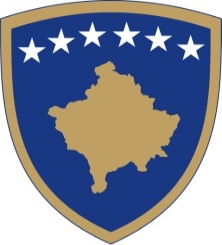 Republika e KosovësRepublika Kosova-Republic of KosovoQeveria-Vlada-Government Ministria e Tregtisë dhe Industrisë - Ministarstvo Trgovine i Industrije - Ministry of Trade and IndustryRREGULLORE (MTI)  NR. 04/ 2020 PËR MJETET MATËSE LIGJËRISHT TË KONTROLLUARA REGULATION (MTI) – NO. 04/2020 ON LEGALLY CONTROLLED MEASURING INSTRUMENTS UREDBE (MTI) – BR. 04/2020 O ZAKONSKI KONTROLISANIM MERNIM INSTRUMENTIMASHTOJCA 1Për Rregulloren e mjeteve matëse ligjërisht të kontrolluara Mjetet matëse – të cilat janë subjekt i kontrollit ligjor metrologjik1. Fusha e zbatimitKy Aneks përmban listat e mjeteve matëse që përdoren në fusha të ndryshme të matjeve, të cilat i nënshtrohen kontrollit të detyrueshëm metrologjik, bazuar në nenin 15 të Ligjit Nr. 06 / L-037 për metrologjinë. Ai gjithashtu specifikon një vlerësim të konformitetit dhe kontrollin ligjor metrologjik me frekuencën e tij në varësi të fushës së tyre të aplikimit. Për shërbimet metrologjike jep referenca në procedurat zyrtare të kontrollit metrologjik.1. Fusha e matjeve: Madhësitë mekanikeMasaPresioniForca dhe testimi i materialeve tjera mekanike Lëvizja mekanike2. Fusha e matjeve: Temperatura, nxehtësia dhe madhësitë e ndërlidhura 2.1 Temperatura2.2 Energjia termike3. Fusha e matjes: Madhësitë gjeometrike3.1 Masat materiale - gjatësia3.2 Matjet dimensionale - sipërfaqja3.3  Matjet dimensionale - këndi3.4 Vëllimi3.4 Rrjedhja4. Fusha e matjeve: Madhësitë elektrike4.1 Njehsorët e energjisë elektrike4.2 Tranfsormatorët Matës5. Fusha e matjeve: Madhësitë optike5.1 Matësi i intensitetit të dritës6. Fusha e matjeve: Koha dhe frekuenca 6.1 Koha7. Fusha e matjeve: Akustika7.1 Presioni akustik8. Fusha e matjeve: Madhësitë e kimisë fizike8.1 Densiteti8.2 Indeksi i thyerjes (Refraktometria)8.3 Lagështia e trupave solid (të ngurtë)8.4 Madhësitë kimike9. Fusha e matjeve: Madhësitë e fizikës atomike dhe bërthamore9.1 Rrezatimi jonizuesSHTOJCA 2		Formulari Nr. 1KËRKESË PËR APROVIMIN E TIPIT Nr. ……….Informata shtesëData:							Nënshkrimi:Formulari Nr. 1aShtojcë Aplikacionit Nr.………Kjo shtojcë është pjesë përbërëse e aplikacionit dhe duhet të paraqitet së bashku me aplikacionin. Dokumentacioni teknik  Kërkesat për dokumentacionin teknik të një instrumenti matës iu referohen Direktivës Evropiane për Instrumentet Matëse (Direktiva e Instrumenteve Matëse) [1, 2]. 1. Dokumentacioni teknik e bën të kuptueshëm dizajnin, prodhimin dhe punën e instrumentit matës dhe mundëson vlerësimin e konformitetit të tij me kërkesat e e kësaj rregullore në fuqi. 2. Dokumentacioni teknik paraqet detaje të mjaftueshme për të siguruar përputhshmëri me kërkesat e mëposhtme: definimin e karakteristikave metrologjike; aftësinë e instrumenteve matëse të prodhuara që të riprodhojnë/dëshmojnë sërish performancat metrologjike; integritetin e instrumentit matës; 3. Dokumentacioni teknik, në masën e nevojshme për vlerësimin dhe identifikimin e llojit të instrumentit matës, përfshin informatat vijuese: 4. Prodhuesi duhet të specifikojë se ku janë vendosur vulat dhe shenjat. 5. Prodhuesi duhet të tregojë kushtet për përputhshmëri me ndërfaqet dhe nën-njësitë, kur është e nevojshme." Referenca:Direktiva e Instrumenteve Matëse 2014/32 / BE (MID-DIM), neni 6, neni 18,OIML R 34: 2019 Përputhshmëri me tipin (PMT-CTT) - Vlerësimi i përputhshmërisë së instrumenteve matës para plasimit në treg Formulari Nr. 2Raporti i vlerësimit të tipitVlerësimi i tipit të instrumentit matës raportohet sipas programit të testimit [1] dhe rezultatet e tij duhet të raportohen sipas kërkesave thelbësore të specifikuara në2014/32 / EU, Direktivën e Instrumenteve Matëse (MID), Aneksi I dhe në anekse specifike përkatëse të instrumenteve. Rekomandimet OIML specifike për instrumentin, të parapara me Aneksin 1 të kësaj Rregullore për instrumentet matëse jashtë fushëveprimti të MID.  Përmbajtja e raportit të vlerësimit të tipit duhet të jetë si më poshtë:HyrjeProgrami i testimit testin (apo testet) që do të përdoren dhe kronologjia e punës, me të cilën do të ekzekutohen testet; karakteristikat e performancës që duhet të fitohen; kushtet e punës në të cilat do të kryhen testet;procedurat e zbatuara të testimit për testet e zgjedhura 3. Të dhënat dhe rezultatet e fituaratrajtimi i të dhënave rezultatet përfundimtare vlerësimi i devijimit dhe pasigurive; kriteret e vlerësimit për pranimin ose refuzimin;4. Shqyrtimin e vlerësimit të tipit të instrumenteve matëse, me përfundimin nëse:gabimet e të dhënave të treguara nuk tejkalojnë gabimet maksimale të lejuara në kushte të parapara të punës;kur iu ekspozohen trazirave, nuk paraqiten gabimet madhore qoftë në indikacion apo funksion;nëse janë në përputhje me rregullat mbi kërkesat elektrike dhe mekanike kombëtare ose rajonale 5.  Drafti i propozimit të protokollit për vlerësim të tipit (shih formularin Formulari 4), i cili përmbledh të dhënat parësore të fituara, metodën (apo metodat) e trajtimit të të dhënave, rezultatet përfundimtare me devijime dhe pasiguritë, kushtet operuese të testeve dhe kriteret e vendimmarrjes, së bashku me përfundimet dhe propozimin për vendimin përfundimtar për aprovimin e tipit të instrument matës.   Referenca:OIML R 34: 2019 Përputhshmëri me tipin (PMT-CTT) - Vlerësimi i përputhshmërisë së instrumenteve matës para vendosjes në treg Formulari Nr. 3CERTIFIKATA E APROVIMIT TË TIPITNumri:  Rishikimi/versioni:Numri i aplikacionit: 							Faqja 1 nga nFormulari Nr. 3aShtesa e certifikatës së aprovimit të tipit Nr ………PROTOKOLLI I VLERËSIMIT TË TIPITKëto dokumente janë pjesë përbërëse e Certifikatës së Aprovimit të Tipit. Numri i certifikatës:  Rishikimi/versioni:Numri i aplikacionit: 							Faqja 1 nga n1. Informatat e përgjithshme1.1 Përshkrimi: një përshkrim i shkurtër i instrumentit matës, treguesi ose vlera nominale e sasisë, parimi fizik i punës, konfigurimi me pjesët e tij të nevojshme, fusha e matjes dhe informatat tjera të dobishme.   1.2 Tiparet metrologjike të instrumentit matës:Tiparet metrologjike të specifikuara dhe të fituara së bashku me vlerësimin e përputhshmërisë së tyre janë dhënë në Tabelën më poshtë.Shënimet: Referencat e emrave dhe përkufizimet e tyre mund të gjenden në BIPL Ju lutemi plotësoni (c) vetëm artikujt që janë dizajnuar ose specifikuar (b) në aplikim ose në shtojcat e saj. 1.3 Pjesët e kushtëzuara (njësia për trajtimin e të dhënave, njësia termostatike etj.)1.4 Pjesët jo thelbësore (stendë ose mbajtës, bateri, karikues baterie etj.)1.5 Dokumentet (doracaku i punës, etj.) 2. Testet dhe procedura e vlerësimit metodën (metodat) e përdorur dhe referencat e tyre kombëtare ose ndërkombëtare  lakorja e kalibrimit, diagrami i kalibrimit ose funksioni i kalibrimitdokumentet tjera të besueshme3.  Kushtet e testimit të tipitPërshkruani kushtet e testimit të përdorura gjatë testit (testeve).4. Etiketat dhe vendndodhja e tyrePërshkruani vendndodhjen e etiketës (etiketave) të aprovimit të tipit ose vendosni një fotografi të instrumentit me etiketat e bashkangjitura. 5. Vulat dhe etiketa e verifikimitTregoni vizatimet e vulave dhe etiketave me kodet e dhëna 6. Anekset Vizatime ose fotografi të instrumentit matës, konfigurimit me pjesë jo thelbësore etj.7. Ofruesi përgjegjësVendosni emrin dhe kodin e emërimit 8. Data e testimit dhe vlerësimit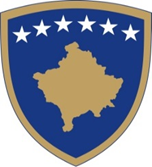 SHTOJCA  3Formulari për parashtrimin e kërkesës për verifikim të mjeteve matëse ligjoreKËRKESË / Request               Për kalibrimin e mjetit matës / For Calibration                                              F. 01 - AMK /1               Për verifikimin e mjetit matës/ For Verification                          Numri ARBK / No. of registration:  _____________________                 TЁ DHЁNAT E PRONARIT / Data of  ovner :                    TЁ DHЁNAT E MJETIT MATËS/ Data of Measuring Instrument:Kërkesë  për verifikim të pikës shitëse të karburanteveІ drejtohem  Agjencisë së Metrologjisë së Kosovës që të merr  në shqyrtim kërkesën tonë për verifikimin dhe vulosjen e mjeteve  matëse, të cilat i parashtrojmë në gjendje të rregullt dhe të pastër.  Mjetet matëse janë të vendosura në:  Lokacioni i Pompës:___________________________  K.K.________________________________________Emri i firmes:_____________________________________________________________________________  Pronari: _________________________________ Shfrytëzuesi: _____________________________________ Adresa:__________________________________________________________________________________Tel:__________________________ fax:_________________________ mobil: ________________________Mjetet matëse që  i  parashtrojmë për kontrollim janë: Për punët e kryera,  pagesën do të bëjmë në emër të  MTI - AMK  në  xhiro-llogari  nr. 1000-4000-70000-2411 në “Buxheti i Konsoliduar i Kosovës” sipas faturës së juaj, Në __________________  		                                                 Formularin e plotësoi Më__________________ 	                        				___________________  V.V.KUSHTET PARAPRAKE QË DUHEN TË PLOTËSOHËN PËR VERIFIKIMIN  E MJETEVE MATËSE ( POMPAVE ) TË DERIVATEVE TË NAFTËSPika e karburantit është e regjistruar në regjistrin e biznesit në MTI	PO / JOKa leje pune për veprimtari nga organi Komunal kompetent 	PO / JO Numrat në numërator janë të qartë, lexueshëm dhe të pa dëmtuar	PO / JO Qelqi i numëratorit është i pastër	 PO / JO Ndriçimi me dritë artificiale është në rregull	 PO / JOGypi i qelqit për kontrollimin e flluskave të ajrit në derivat është i pastër	PO / JOPas ngritjes së dorëzës: gypi prej gomës fryhet	 PO / JO dorëza dhe gypi  rrjedhin (pikojnë)	 PO / JOTelat e plumbave janë të këputur	PO / JO Gjurmët e vulës në plumbçe  janë të dëmtuar	PO / JOMbishkrimet në mjetin matës - pllakë metalike me shënime mbi veçorit e mjetit matës	PO / JO Mbishkrimet në mjetin matës ( çmimi i derivatit dhe totali në euro, sasia vëllimore e shitur në litra) - a janë në gjuhët zyrtare	PO / JOMjeti matës nga ana e jashtme dhe nga ana e brendshme është e pastër dhe pa pjesë të ndryshkura	PO / JO Në __________________  					             Formularin e plotësoi Më__________________ 							___________________  V.V.Agjencia e Metrologjisë së Kosovës / Kosovska Agencija za Metrologiju / Kosovo Metrology AgencyAnnex 1to the REGULATION ON LEGALLY CONTROLLED MEASURING INSTRUMENTSMeasuring instruments - a subject of the legal control1. ScopeThis Annex contains lists of measuring instruments used in various domain of measurements that are subject to mandatory metrological control on the basis of article 15 of the LAW No. 06/L-037 on metrology. It also specifies a conformity assessment and legal metrology control with its frequency depending on their area of application. For metrology services it gives references to the official metrology control procedures.1. Domain of Measurement: mechanical quantitiesMassPressureForce and other mechanical material testing Mechanical movement2. Domain of Measurement: Temperature, heat and related quantities2.1 Temperature2.2   Thermal energy3. Domain of Measurement: Geometric quantities3.1   Material measure - Length3.2   Dimensional measurements - Area3.3   Dimensional measurements - Angle3.4   Volume3.4   Flow4. Domain of Measurement: electrical quantities4.1 Active Electrical Energy Meters 4.2   Measuring transformers5. Domain of Measurement: Optical quantities5.1   Lux meters6. Domain of Measurement: Time and frequency 6.1 Time7. Domain of Measurement:  Acoustics7.1 Acoustic pressure8. Domain of Measurement: Quantities of physical chemistry8.1 Density8.2 Refractive index (Refractometry)8.3 Moisture of solids8.4 Chemical quantities9. Domain of Measurement: Quantities of Atomic and Nuclear Physics9.1 Ionizing radiation Annex 2Form. No. 1APPLICATION for TYPE APPROVAL No ……….Additional informationDate:							Signature:Form No. 1aSupplement to Application No ………This supplement is a integral part of the Application and should be submitted together with the Application. Technical Documentation  The requirements for technical documentation of a measuring instrument refer to the European MID (Measuring Instruments Directive) [1, 2]. 1. The technical documentation shall render the design, manufacture and operation of the measuring instrument intelligible and shall permit an assessment of its conformity with the applicable requirements of this Regulation. 2. The technical documentation shall be sufficiently detailed to ensure compliance with the following requirements: Definition of the metrological characteristics; Reproducibility of the metrological performances of produced measuring instruments; Integrity of the measuring instrument. 3. The technical documentation should insofar as relevant for assessment and identification of the type of the measuring instrument include the following information: 4. The manufacturer shall specify where seals and markings have been applied. 5. The manufacturer shall indicate the conditions for compatibility with interfaces and sub-assemblies, where relevant.” Reference:2014/32/ EU Measuring Instruments Directive (MID), Article 6, Article 18,OIML R 34:2019 Conformity to Type (CTT) – Pre-market conformity assessment of measuring instruments Form No. 2Type evaluation reportThe type evaluation of the measuring instrument shall be reported according to the testing program [1] and its results should be reported according to essential requirements specified in2014/32/ EU, Measuring Instruments Directive (MID), Annex I and in the relevant instrument specific Annex. relevant instrument-specific OIML Recommendations defined in the Annex 1 to this Regulation for the measuring instruments outside of MID.  The content of the type evaluation report should be as follows:IntroductionTesting program test(s) to be used with an operation sequence the tests will be executed; performance characteristics to be obtained: operating conditions under which the tests will be performed;testing procedures applied in the selected tests 3. Data and results obtaineddata treatment final results estimation of bias and uncertainties; criteria of assessment for acceptance or refusal;4. Review of the type evaluation of the measuring instruments with conclusion whether:errors of the indicated data do not exceed the maximum permissible errors under rated operating conditions;exposed to disturbances, either significant faults of indication or functioning do not occur;comply with rules on national  or regional electric and mechanic requirements 5.  Proposal draft of the type evaluation protocol (see form Form 4) which summarize obtained primary data, method(s) of data treatment, final results with bias and uncertainties, operation conditions of the tests and decision-making criteria together with conclusions and resulting proposal for the final decision on type approval of the measuring instrument.   Reference:OIML R 34:2019 Conformity to Type (CTT) – Pre-market conformity assessment of measuring instruments Form No. 3TYPE APPROVAL CERTIFICATENumber:  Revision:Application number: 							Page 1 of nForm. No. 3aSupplement to Type approval certificate No ………TYPE EVALUATION PROTOCOLThis documents makes a no detachable part of the Type Approval Certificate. Number of certificate:  Revision:Application number: 							Page 1 of n1. General information1.1 Description: a short description of the measuring instrument, indication or nominal quantity value, physical principle of work, configuration with its needed parts, domain of measurement and other useful information.   1.2 Metrological properties of the measuring instrument:The specified and obtained metrological properties together with their conformity assessment are given In the Table below.Notes: References of names and their definitions can be found in BIPL Please fill (c) only items which were designed or specified (b) in application or in its supplement(s). 1.3 Conditional parts (data treatment unit, thermostatic unit etc.)1.4 Non-essential parts (stand or holder, batteries, battery charger etc.)1.5 Documents (operation manual, etc. 2. Tests and evaluation procedure method(s) used and its national or international references  calibration curve, calibration diagram or calibration functionother reliable documents3.  Type testing conditionsDescribe testing conditions used during the test(s).4. Labels and is locationDescribe location of the type approval label(s) or put a picture of the instrument with the labels attached. 5. Verification seals and labelsShow the seals and labels drawings with given codes 6. Annexes Drawings or pictures of measuring instrument, configuration with non-essential parts etc.7. Responsible providerEnter the name and designation code 8. Date of test and evaluationAnnex 3Application forms for verification of the measuring instrumentKËRKESË / REQUEST               Për kalibrimin e mjetit matës / For Calibration                                              F. 01 - AMK /1               Për verifikimin e mjetit matës/ For Verification                          Numri ARBK / No. of registration:  _____________________                 TЁ DHЁNAT E PRONARIT / Data of  ovner :                    TЁ DHЁNAT E MJETIT MATËS/ Data of Measuring Instrument:Request for verification of measuring instruments in the petrol stationI hereby kindly ask from Kosovo Metrology Agency to consider our request for verification and stamping of measuring instruments, which we submit in a regular and clean condition. The measuring instruments are located in:Location of petrol station:__________________________ Municipality:_____________________________Company name:____________________________________________________________________________ Owner: _______________________________________  User:_______________________________________Address:__________________________________________________________________________________Telephone:__________________________ fax:_________________________ mobile: __________________ The measuring instruments submitted for verification are: We shall execute the payment for the tasks completed in the name of MTI -  KMA at account No. 1000-4000-70000-2411 of the Kosovo Consolidated Budget as per your invoice. At __________________  							Form completed by On__________________ 								___________________  V.V.PREREQUISITES TO BE MET FOR VERIFICATION OF MEASURING INSTRUMENTS (PETROL STATIONS) OF PETROLEUM PRODUCTS The petrol station is registered in the MTI’s business registry	YES / NOIt has a working permit from the competent municipal body	YES / NO Numbers on the numerator are clear, eligible and undamaged	YES / NO The numerator glass is clean	 YES / NO Artificial lighting is appropriate	 YES / NOThe glass tube for measuring fuel air bubbles is clean	YES / NOAfter lifting the handle: the rubber tube swells	 YES / NO the handle and the tube leak (drip)	 YES / NOBullet connectors are broken	YES / NO Traces of the seal on the bullet are damaged	YES / NOInscriptions on the measuring instrument - metal plate with notes on the features of the measuring instrument	YES / NO Inscriptions on the measuring instrument (price of fuel and total value in Euros, volume quantity sold in liters) - are they in official language?	YES / NOThe measuring instrument is clean and rust-free both externally and internally	YES / NO  At __________________  							Form completed by On __________________ 						   	___________________  V.V.Agjencia e Metrologjisë së Kosovës / Kosovska Agencija za Metrologiju / Kosovo Metrology AgencyPrilog 1Uredbe o zakonski kontrolisanih mernih instrumenata Merni instrumenti - koji podležu zakonskoj metrološkoj kontroli1. Delokrug primeneOvaj aneks sadrži spiskove mernih instrumenata koji se koriste u različitim mernim oblastima, a koji podležu obaveznoj metrološkoj kontroli, na osnovu člana 15. Zakona br. 06 / L-037 o metrologiji. On takođe utvrđuje procenu usaglašenosti i zakonsku metrološku kontrolu, kao i interval, u zavisnosti od polјa primene. Za metrološke službe, prizivaju se zvanični postupci metrološke kontrole.1. Oblast merenja: Mehaničke veličineMasaPritisakSnaga i ispitivanje ostalih mehaničkih materijala Mehaničko kretanje2. Oblast merenja: Temperatura, toplota i srodne veličine 2.1 Temperatura2.2 Termička energija3. Oblast merenja: Geometrijske veličine3.1 Materijalne mere - dužina3.2 Dimenzijske mere - Površina3.3 Dimenzijske mere - Ugao3.4 Obim3.4 Tok4. Oblast merenja: Električne veličine4.1 Brojila električne energije4.2 Merni transformatori5. Oblast merenja: Optičke veličine5.1 Merač intenziteta svetlosti6. Oblast merenja: Vreme i frekvencija 6.1 Vreme7. Oblast merenja: Akustika7.1 Akustički pritisak8. Oblast merenja: Veličine fizičke hemije8.1 Gustina8.2 Indeks loma (Refraktometrija)8.3 Vlaga čvrstih tela8.4 Hemijske mere9. Oblast merenja: Mere iz atomske i nuklearne fizike9.1 Jonizujuće zračenjePrilog 2Obrazac br. 1ZAHTEV ZA ODOBRENјE TIPA br. ……….Dodatne InformacijeDatum:							PotpisObrazac br. 1aPrilog zahtevu br...........Ovaj prilog je sastavni deo zahteva i mora se priložiti uz zahtev. Tehnička dokumentacija  Zahtevi za tehničku dokumentaciju mernog instrumenta odnose se na Evropsku direktivu o mernim instrumentima (Direktiva o mernim instrumentima) [1, 2]. 1. Tehnička dokumentacija čini razumljivim dizajn, proizvodnju i rad mernog instrumenta i omogućava procenu njegove usaglašenosti sa zahtevima ovog propisa na snazi. 2. Tehnička dokumentacija iznosi dovoljno detalja da osigura usklađenost sa sledećim zahtevima: definiciju metroloških karakteristika; sposobnost proizvedenih mernih instrumenata da ponovo reprodukuju / dokažu metrološke performanse; integritet mernih instrumenata; 3. Tehnička dokumentacija, u meri u kojoj je to neophodno za procenu i identifikaciju vrste merila, obuhvataju sledeće informacije: 4. Proizvođač mora navesti gde se nalaze zaptivke i oznake. 5. Proizvođač mora naznačiti uslove za kompatibilnost sa međusklopovima i podjedinicama kada je to potrebno." Referenca:Direktiva o mernim instrumentima 2014/32 / EU (MID-DIM), član 6, član 18,OIML R 34: Usklađenost tipa 2019 (PMT-CTT) - Procena usaglašenosti mernih instrumenata pre stavlјanja na tržište Obrazac br. 2Izveštaj o proceni tipaProcena tipa mernog instrumenta izveštava se prema programu testiranja [1], a rezultati izveštavaju se u skladu sa osnovnim zahtevima navedenim u2014/32 / EU, Direktiva o mernim instrumentima (DIM), Prilog I i relevantnim posebnim aneksima instrumenata. Preporuke OIML-a za pojedinačne instrumente date u Prilogu 1. ove uredbe za merne instrumente izvan delokruga DIM-a.  Sadržaj izveštaja o proceni tipa treba da bude sledeći:UvodProgram testiranja Test (ili testovi) koji će se koristiti i tok rada (hronologija), kojom će se vršiti testovi; Karakteristike performansi koje treba dobiti; uslovi rada u kojima će se vršiti testiranje;primenjeni postupci testiranja za odabrane testove 3. Dobijeni podaci i rezultatiobrada podataka konačni rezultati procena odstupanja i neizvesnosti; Kriterijumi procene za prihvatanje ili odbijanje;4. Razmatranje procene tipa mernih instrumenata, sa zaklјučkom da:prikazane greške u podacima ne prelaze maksimalno dozvolјene greške u propisanim uslovima rada;kada su izloženi poremećajima, ne dolazi do većih grešaka, kako u očitavanju tako i u funkciji;ako su u skladu sa nacionalnim ili regionalnim propisima o električnim i mehaničkim zahtevima 5.  Nacrt predloga protokola o proceni tipa (vidi Obrazac 4), sumira primarne dobijene podatke, metodu (ili metode) obrade podataka, konačne rezultate sa mernim odstupanjima i nesigurnostima, radne uslove testiranja i kriterijume za donošenje odluke, zajedno sa zaključcima i predlogom za konačnu odluku o odobrenju tipa merila.   Referenca:OIML R 34: Usklađenost tipa 2019 (PMT-CTT) - Procena usaglašenosti mernih instrumenata pre stavlјanja na tržište Obrazac br. 3POTVRDA O ODOBRENЈU TIPABroj:  Pregled / verzija:Broj zahteva: 							Stranica 1 od nObrazac br. 3aPrilog potvrdi o odobrenju tipa br. ………PROTOKOL O PROCENI TIPAOvi dokumenti su sastavni deo potvrde o odobrenju tipa. Broj potvrde:  Pregled / verzija:Broj zahteva: 							Stranica 1 od n1. Opšte informacije1.1 Opis: kratak opis mernog instrumenta, pokazivača ili nominalne vrednosti količine, fizički princip rada, konfiguracija sa potrebnim delovima, oblast merenja i druge korisne informacije.   1.2 Metrološke karakteristike mernog instrumenta:Metrološke karakteristike navedene i dobijene zajedno sa njihovom ocenom usaglašenosti date su u donjoj tabeli.Beleške: Upućivanje na imena i njihove definicije mogu se naći u BIPL-u Molimo popunite (c) samo stavke koje su dizajnirane ili navedene (b) u zahtevu ili prilozima. 1.3 Uslovni delovi (jedinica za obradu podataka, termostatska jedinica itd.)1.4 Nebitni delovi (postolјe ili držač, baterija, punjač itd.)1.5 Dokumenti (radni priručnik, itd.) 2. Testovi i postupak ocenjivanja korišćena metode (metode) i njihove nacionalne ili međunarodne reference  kalibraciona kriva, kalibracioni dijagram ili kalibraciona funkcijaostali pouzdani dokumenti3.  Uslovi testiranja tipaOpišite uslove testiranja koji su primenjeni tokom testa.4. Oznake i njihova lokacijaOpišite mesto oznake odobrenja tipa ili stavite fotografiju instrumenta sa pričvršćenim oznakama. 5. Pečati i etikete verifikacijePrikažite crteže pečata i etiketa sa datim kodovima 6. Prilozi Crteži ili fotografije mernog instrumenta, konfiguracija sa ne ključnim delovima itd.7. Odgovorni snabdevačUnesite ime i kod imenovanja 8. Datum testiranja i ocenjivanjaPrilog 3Obrazac za podnošenje zahteva za proveru zakonskih mernih instrumenataKËRKESË / RQUEST / ZAHTEV                                                                                                                                           F. 01- AMK/ 1         Për kalibrimin e mjetit matës / For Calibration / Za kalibraciju mernog instrumenta                Për verifikimin e mjetit matës/ For Verification / Za proveru mernog instrumenta                          Numri ARBK / No. of registration / Broj registracije privrednog subjekta  _____________________                 TЁ DHЁNAT E PRONARIT / Data of  owner / Podaci o vlasniku:                    TЁ DHЁNAT E MJETIT MATËS/ Data of Measuring Instrument/Podaci o merilu:Zahtev za overavanje merila (pumpe) naftnih derivataObraćam Kosovskom Agencije za Metrologiju da razmotri naš zahtev za kontrolu i žigosanje mernih instrumenata, koji podnosimo u ispravnom i čistom stanju.  Merni instrumenti su ugrađeni u:  Lokacija pumpe: ___________________________ SO________________________________________Ime kompanije: _______________________________________________________________________________  Vlasnik: ___________________________________ Korisnik: _____________________________________ Adresa: __________________________________________________________________________________Tel: __________________________ faks: ___________________________ mobitel: ________________________Merni instrumenti koje dostavljamo na kontrolu su: Za obavlјeni posao izvršićemo uplatu u ime  MTI - AMK  na žiro računu br. 1000-4000-70000-2411 u „Konsolidovani budžet Kosova“ prema vašoj fakturi, U __________________  		                                                 	Obrazac ispunio: Dana__________________ 	                        				___________________  M.P.PRETHODNI USLOVI KOJI SE TREBAJU ISPUNITI ZA OVERAVANJE MERILA (PUMPE) NAFTNIH DERIVATABenzinska pumpa je upisana u poslovni registar pri MTI DA / NEIma radnu dozvolu za obavlјanje delatnosti od nadležnog opštinskog organa DA / NE Brojevi u brojaču su jasni, čitlјivi i neoštećeni DA / NE Staklo brojača je čisto DA / NE Veštačko osvetljenje je u redu   DA / NEStaklena cev za kontrolu mehurića vazduha u gorivu je čista DA / NENakon podizanja ručke: gumena cev je naduvana DA / NE ručka i cev cure  DA / NEŽice žiga (olova) su pokidane DA / NE Tragovi žiga na olovu su oštećeni DA / NENatpisi na mernom instrum. - metalna pločica sa napomenama o karakteristikama mernog instrumenta DA / NE Natpisi na mernom instrumentu (cena goriva i ukupni iznos u evrima, zapreminska količina prodata u litrima) - da li su na sluzbenim jezikima DA / NEMerni alat spolјa i iznutra je čist i bez zarđalih delova DA / NE U __________________  		                                                 Obrazac ispunio: Dana__________________ 	                        				___________________  M.P.Agjencia e Metrologjisë së Kosovës / Kosovska Agencija za Metrologiju / Kosovo Metrology AgencyMinistri i Ministrisë së Tregtisë dhe IndustrisëNë mbështëje   të  nenit 16, paragrafët 2 dhe 3, neni 17 paragrafi 5, nenit 23 paragrafi 7, nenit 24 paragrafi 3 dhe nenit 26 paragrafi 3  të Ligjit nr. 06 /L-037 për Metrologjinë, (Gazeta Zyrtare e Republikës së Kosovës / Nr. 7/8 MAJ 2018, nenit 8 paragrafi 1 nën-paragrafi 1.4. Shtojca 13 e Rregullores (QRK) Nr. 06/2020 për Fushat e Përgjegjësisë Administrative të Zyrës së Kryeministrit dhe Ministrive, si dhe nenit 38, paragrafit 6, të Rregullores Nr.09/2011, së Punës së Qeverisë së Republikës së Kosovës (Gazeta Zyrtare nr.15, 12.09.2011), Nxjerr: RREGULLORE( MTI) - NR. 04 / 2020 PËR MJETET MATËSE LIGJËRISHT TËKONTROLLUARAKAPITULLI 1DISPOZITAT E PËRGJITHSHMENeni 1QëllimiMe  këtë  rregullore përcaktohet  mënyra dhe afatet e kontrollit ligjor metrologjik të mjeteve matëse, të cilat përdoren për arsye të interesit publik, të përcaktuara  sipas  Ligjit për Metrologji (në tekstin e mëtejmë “Ligji”).Neni 2Fushëveprimi1. Kjo rregullore zbatohet nga Agjencia e Metrologjisë së Kosovës (në tekstin e mëtejmë AMK) dhe trupat e emëruar për vlerësim të konformitetit për fushat e metrologjisë ligjore.2. Kategoritë e mjeteve matëse që i nënshtrohen kontrollit ligjor metrologjik, fusha e aplikimit të tyre, kushtet dhe procedurat metrologjike të tyre që zbatohen sipas nenit 16 paragrafi 2 dhe 3, dhe nenit 24 paragrafi 1 dhe 3 të Ligjit, përcaktohen në Shtojcën 1 të kësaj Rregullore. Procedurat që vlejnë për verifikimet fillestare dhe pasuese të mjeteve matëse janë të dhënë në Shtojcën 1 të kësaj Rregullore. 3. Procedurat e aprovimit të tipit të mjetev matëse, të zbatueshme në përputhje me nenin 17, paragrafi 5 i Ligjit, do të jenë të specifikuara në Shtojcën 1 të kësaj rregullore. Procedurat për kontrollin ligjor të mjeteve matëse, të zbatueshme me nenin 16, paragrafi 1 të Ligjit, përcaktohen në nenin 5-11 të kësaj Rregullore, ndërsa shabllonet ,formularët për aplikim, protokoll dhe certifikata janë dhënë në Shtojcën 2 të kësaj Rregullore. Modelet ,format e aplikimit për kontroll ligjor (verifikimit) të mjeteve matëse dhe certifikata e verifikimit janë dhënë në Shtojcën 3 të kësaj Rregullore.4. Për procedurat e kontrollit ligjor metrologjik për mjetet matëse ligjore të cilat janë paraqitur në Shtojcën e udhëzuesit për secilën kategori të mjeteve matëse, të cilët aprovohen nga Drejtori i Përgjithshëm i AMK-së. Deri në hartimin e këtyre Udhëzuesve, si procedura referente do të përdoren dokumentet e specifikuara në Shtojcën I – rekomandiment e OIML-së dhe Standardet ndërkombëtare ISO/IEC.Neni 3Përkufizimet1. Për qëllime të kësaj Rregullore, vlejnë përkufizimet e mëposhtme:1.1. Kategoria e mjeteve matëse - grupi i mjeteve matëse që karakterizohen nga kërkesa të ngjashme metrologjike dhe teknike, të dokumentuara në një ose më shumë dokumente normative;1.2. Verifikimi i mjetit matës - procedura për vlerësimin e konformitetit (tjetër prejvlerësimit të tipit) e cila rezulton me ngjitjen e një shenje të verifikimit dhe/ose lëshimin e certifikatës së verifikimit;1.3. Testi i verifikimit - seri e operacioneve që synojnë të verifikojnë se karakteristikat e mjetit matës që është duke u testuar janë në përputhje me kërkesat e specifikuara; 1.4. Verifikimi fillestar - verifikimi i një mjeti matës i cili nuk është verifikuar më parë;1.5. Kontrolli ligjor i mjeteve matëse - term i përgjithshëm që përdoret në nivel global për të përcaktuar veprime juridike, të cilave mund t'i nënshtrohen mjetet matëse -aprovimi i tipit, dhe verifikimi;1.6. Prodhuesi - është personi juridik përgjegjës për dizajnin, prodhimin ose montimin e një mjeti matës përpara se ta vendosë në treg nën emrin e tij;1.7. Verifikimi i rregullt - verifikimi i një mjeti matës pas një verifikimi të mëparshëm.  Verifikimi i rregullt përfshin: verifikimin e detyrueshëm periodik dhe verifikimin vullnetar;1.8. Verifikimi pasues - verifikimi i një mjeti matës, që kryhet në mënyrë periodike në interval të specifikuar, sipas procedurës së përcaktuar me këtë rregullore; 1.9. Mostër – mjet matës, pajisje ose modul që i nënshtrohet testimit, ekzaminimit ose studimit dhe i cili përfaqëson një bashkësi të mjeteve matëse;1. 10. Aprovimi i tipit - Vendimi i rëndësishëm ligjor, bazuar në shqyrtimin e raportit të vlerësimit të tipit, kur tipi i një mjeti matës përputhet me kriteret relevante të përcaktuara me ligj dhe rezultatet gjatë lëshimit të certifikatës së aprovimit të tipit;1.11. Certifikata e aprovimit të tipit - dokumenti që vërteton se është dhënë aprovimi i tipit;1.12. Protokolli i aprovimit të tipit – një dokument, shtesë i certifikatës së aprovimit të tipit që përmban të gjitha karakteristikat teknike dhe metrologjike  të dizajnit dhe të tipit të aprovuar;1.13. Shenja e aprovimit të tipit - shenjë që vendoset tek një mjet matës që vërteton përputhshmërinë e tij me tipin e aprovuar. KAPITULLI 2KONTROLLI METROLOGJIK LIGJORNeni 4Kontrolli ligjor i mjeteve matëse1. Mjetet matëse brenda fushëveprimit të kësaj Rregullore i’u nënshtrohen kontrollit metrologjik ligjor në mënyrë që të dëshmojnë karakteristikat e përcaktuara metrologjike dhe teknike. 2. Kontroll ligjor metrologjik përbëhet nga procedurat e mëposhtme:2.1. Aprovimi i tipit;2.2.Verifikimi fillestar; dhe2.3. Verifikimi pasues (i ndarë në verifikimi i rregullt, jo i rregullt dhe i jashtëzakonshëm).3. Kontrolli ligjor metrologjik i mjeteve matëse brenda fushëveprimit të kësaj Rregullore, kryhet sipas procedurave të përcaktuara në Shojcën 1 të kësaj Rregullore. 4. Pavarësisht paragrafit 3 të këtij neni, aprovimi i tipit dhe verifikimi fillestar për mjetet matëse të cilat rregullohen me Rregullore specifike për mjeteve matëse dhe për peshoret jo automatike, kryhen sipas këtyre Rregulloreve. Verifikimet pasuese për këto mjete matëse kryhen sipas procedurave të përcaktuara në këtë Rregullore.Neni 5Organi kompetent për aprovimin e tipit1. Aprovimi i tipit bëhet nga AMK sipas nenit 17 të Ligjit.2. Aprovimi i tipit jepet për: 2.1.	Tipin e një mjeti matës të vetëm, të definuar nga karakteristikat teknike dhe metrologjike; 2.2	Shumë mjete matëse, të definuara nga prodhuesi që janë identike me mostrat e testuara; 2.3	Nën-pjesë ,pjesë e veçantë e një tërësie me një funksion matës të përcaktuar qartë, për përcaktimin e parametrave metrologjik dhe teknik; 2.4	Pajisje përbërëse shtesë ose ndihmëse, ose komponente, të cilat mund të ndikojnë në rezultatet e matjeve të kryera nga mjetet matëse të parapara me nën-paragrafët 2.1, 2.2. dhe 2.3 të këtij neni, nëse ato plotësojnë kërkesat e përcaktuara. Neni 6Procedura e aprovimit të tipit1. Aprovimi i tipit të një mjeti matës bëhet me një numër të caktuar të mostrave të specifikauara nga AMK në hapësirat e: 1.1	AMK-së, ose 1.2	Prodhuesit apo përfaqësuesit të tij të autorizuar.2. Procedura e aprovimit të tipit përbëhet nga: 2.1. Përgatitja: 2.1.1	Shqyrtimi i kërkesës dhe vendimi   për pranimin e saj;           2.1.2	Plani i vlerësimit fillestar të tipit; 2.13.	Specifikimi i stabilimenteve, pajisjeve dhe personelit të nevojshëm për vlerësimin e tipit. 2.2 Vlerësimi i tipit:2.2.1	Studim i hollësishëm i dokumenteve të paraqitura; 2.2.2	Përgatitja e planit të vlerësimit të tipit; 2.2.3	Analizimi i testeve të mjetit matës; 2.2.4	Vlerësimin e të dhënave të testimit dhe vlerësimin e konformitetit të rezultateve të aprovimit të tipit kundrejt kërkesave të deklaruara ose rregulloreve ndërkombëtare ose kombëtare në fuqi; 2.2.5	Protokolli i raportimit me rekomandime dhe me kushte të detajuara mjedisore dhe laboratorike të vlerësimit të tipit; 2.2.6	Propozimi i vendimit për aprovimin përfundimtar.2.3 Aprovimi i tipit: 2.3.1.	Protokolli i raportimit i aprovuar nga një zyrtar përgjegjës menagjues i AMK-së;2.3.2.	Pranimi ose refuzimi i vendimit për aprovimin e tipit të propozuar; 2.3.3.	Përgatitja  e certifikatës së aprovimit të tipit, shenjës së aprovimit të tipit ose dokumenteve të tjera përkatëse dhe dorëzimi i tyre tek parashtruesi i kërkesës; 2.3.4.	Arkivimi i mostrave të përdorura për aprovim të tipit;2.3.5.	Arkivimi i dokumenteve të vlerësimit të tipit dhe dokumenteve të aprovimit të tipit; 2.3.6.	 Publikimi i vendimit për aprovimin e tipit.3. Aprovimi i tipit dokumentohet në formën e një raporti, me përmbajtjen e dhënë në Shtojcën  2 të kësaj Rregullore. Neni 7Aplikimi për aprovimin e tipit1. Kërkesa për aprovimin e tipit për mjetet e reja matëse i paraqitet AMK-së nga prodhuesi ose përfaqësuesi i tij i autorizuar. Kërkesa dorëzohet në formën e dhënë në Shtojcën 2 të kësaj Rregullore. 2. Kërkesa për aprovimin e tipit shoqërohet nga dokumentet me të dhëna të mëposhtme teknike dhe metrologjike:2.1.	Kapaciteti i matjes, njësia e SI dhe brezin matës për të cilat kërkohet aprovimi i tipit; 2.2.	Karakteristikat dhe detajet teknike të mjetit matës ,parimi i funksionimit, dizajni real, masat e sigurisë, hardueri, softueri operativ dhe softueri për trajtimin e të dhënave, kërkesat për instalim, dispozitat për testimin, servisimin dhe mirëmbajtjen dhe masat tjera specifike, nëse ato janë të nevojshm; 2.3.	Referenca dhe kushtet e vlerësuara të punës, për të cilat propozohet të përdoret mjeti matës; 2.4.	Dëshmitë tjera që mbështesin pohimin se modeli dhe karakteristikat e mjetit matës përputhen me kërkesat (certifikatat, raportet e testimit ose deklaratën e konformitetit të prodhuesit); 2.5.	Manuali dhe udhëzimet për përdorim;2.6.Pajisjet tjera të nevojshme për funksionimin e saktë të mjetit matës ,lista e pajisjeve ose pjesëve që mund të ndikojnë në karakteristikat metrologjike të mjetit mates,; 2.7. Masat e sigurisë apo të shëndetit për përdoruesin dhe për mbrojtjen e ambientit.3. AMK shqyrton kërkesën sipas paragrafit 1 dhe 2 të këtij neni. Nëse aplikacioni nuk është i kompletuar, AMK mund t’i kërkoj parashtruesit të kërkesës dokumente shtesë. Kërkesa më pastaj regjistrohet me datën e pranimit të dokumenteve shtesë.  Neni 8Vlerësimi i tipit të mjetit mates1. Vlerësimi i tipit të mjetit matës duhet të klasifikohet në bazë të shtrirjes dhe qëllimit të tyre: 1.1.	“Vlerësim i plotë i tipit" në të cilin të gjitha performancat e deklaruara të mjetit matës, përfshirë karakteristikat metrologjike dhe dispozitat teknike testohen dhe vlerësohen për të konstatuar nëse ato përputhen me kërkesat e  aplikueshme; 1.2.	“Vlerësimi i pjesërishëm i tipit” në të cilin testohen dhe vlerësohen karakteristikat e përzgjedhura për të konstatuar përputhshmërinë e tyre me kërkesat në fuqi. Një vlerësim i pjesëshëm i tipit mund të aplikohet kur një mjet matës i tipit të aprovuar është modifikuar, ashtu që mund të pritet që vetëm disa nga karakteristikat e tij të preken nga modifikimi ,kur është vendosur një tregues i ri apo një senzor i ri; 1.3.	"Vlerësim i kufizuar i tipit " në të cilin testohet dhe vlerësohet performanca e mjetit matës për të konstatuar ndryshimet e karakteristikave teknike ose metrologjike, gjatë procesit të modifikimit të dizajnit të mjetit ose tipi i mjetit matës është aprovuar sipas rregullave të tjera rajonale ose kombëtar.2.Vlerësimi i tipit bëhet për të gjitha format e përcaktuara në paragrafin 1 të këtij neni, duke respektuar kushtet teknike të përcaktuara nga prodhuesi në kushtet e parapara të punës, përveç nëse është e qartë se ato nuk do të jenë relevante për rezultatin e testimit.3.Vlerësimi i tipit të mjetit matës bëhet sipas procedurës së testimit, i cili përfshin:3.1. Testin që përdoret me një kronologji të punës, me të cilën do të kryhet testimi; 3.2. 	Karakteristikat e performancës që duhet të merren; 3.3. 	Kushtet e punës në të cilat do të kryhen testet;3.4. 	Procedurat e aplikuara të testimit në testet e zgjedhura, ashtu siç janë deklaruar në nënparagrafin 3.1, të këtij neni; 3.5.	Trajtimi i të dhënave që sjell rezultate, vlerësim të devijimit dhe pasigurive; 3.6.	Kriteret e vlerësimit për pranimin ose refuzimin;3.7.	Mostra e protokollit dhe raporti i testeve.4. Procedurat e testimit të vlerësimit të tipit kryesisht shqyrtojnë aspektet vijuese të mjeteve matëse, nëse:4.1 Gabimet e të dhënave të treguara nuk tejkalojnë gabimet maksimale të lejuara në kushte të parapara të punës;4.2 Gjatë paraqitjeve të lëkundjeve të vlerave, nuk paraqiten gabime të mëdha qoftë në tregues apo funksion;4.3 Janë në përputhje me rregullat mbi kërkesat elektrike dhe mekanike kombëtare ose rajonale.5. Karakteristikat e tjera teknike dhe metrologjike gjithashtu vlerësohen sipas procedurave të vlerësimit të tipit, të përcaktuara me nenin 6, paragrafi 2 të kësaj Rregullore përkitazi me rregulloret, rekomandimet ose standardet ndërkombëtare, rajonale ose kombëtare.6. Nëse AMK nuk ka pajisjet e nevojshme për të kryer vlerësimin e tipit, ajo mund të nënkontraktojë një laborator kompetent ose të akredituar me kapacitetet e nevojshme teknike. Ky bashkëpunim duhet të dokumentohet në programin e vlerësimit të tipit dhe në raportin e vlerësimit të tipit. 7. Rezultatet e vlerësimit të tipit përshkruhen në raportin e vlerësimit të tipit në formularin e dhënë në Shtojcën  2 të kësaj Rregullore. 8. Raporti i vlerësimit të tipit përmbledh të dhënat primare të fituara, metodën apo metodat e trajtimit të të dhënave, rezultatet përfundimtare me devijime dhe pasiguritë matëse, kushtet operuese të testeve dhe kriteret e vendimarrjes, së bashku me përfundimet dhe propozimin e draftit të protokolit, për vendimin përfundimtar për aprovimin e tipit të mjet matës.   Neni 9Aprovimit i tipit1. Tipi i mjetit matës mund të miratohet nëse gjatë procedurës së tij të vlerësimit të konformitetit, ka përmbushur karakteristikat e procedurave përkatëse të testimit të paraqitura me Shtojcën 1 të kësaj Rregullore. 2. AMK lëshon certifikatën e aprovimit të tipit në formularin e dhënë në Shtojcën 2 të kësaj Rregullore. Certifikata origjinale e shoqëruar me protokollin e aprovimit të tipit i dërgohet parashtruesit të kërkesës së bashku me kopjet e raportit të vlerësimit të tipit.3. AMK cakton shenjën e aprovimit të tipit sipas ligjeve në fuqi. Shenja e aprovimit të tipit vendoset në të gjitha mjetet matëse të tipit të miratuar të të njëjtit dizajn dhe linjë prodhimi nga parashtruesi i kërkesës. Shenja e aprovimit të tipit duhet të jetë e dukshme, e lexueshme dhe e pashlyeshme. 4. Shenja e aprovimit të tipit të mjetit matës është shenja e cila shërben për identifikimin e tipit të aprovuar të mjetit matës dhe me të cilën, tipi i aprovuar i mjetit matës mund të paraqitet për verifikim. Shenja zyrtare e tipit përbëhet nga:4.1. Shenja KS;4.2. Viti i aprovimit të tipit;4.3. Shenja për kategorinë e mjetit matës, dhe4.4. Numri rendor i aprovimit të tipit të mjetit matës.5. AMK publikon vendimin për aprovimin e tipit në ueb faqen e saj, jo më vonë se tre (3) ditë pas lëshimit të certifikatës së aprovimit të tipit ose shenjës së aprovimit të tipit. 6. AMK arkivon të gjitha dokumentet përkatëse të aprovimit të tipit për një kohëzgjatje prej pesëmbëdhejtë (15) viteve nga data e lëshimit të certifikatës.  Neni 10Kohëzgjatja e vlefshmërisë së aprovimit të tipit1. Certifikata e aprovimit të tipit ose shenja zyrtare e aprovimit të tipit të mjetit matës është e vlefshme për një periudhë maksimale prej dhjetë (10) viteve. 2. Afati i vlefshmërisë mund të zgjatet automatikisht për një periudhë të njëpasnjëshme prej shtatë (7) viteve maksimum. Ripërtëritja e radhës e aprovimit të tipit bëhet vetëm pas vlerësimit ri të aprovimit të tipit. 3. Aplikuesi paraqet një kërkesë për zgjatjen e afatit të vlefshmërisë së paku një (1) vit para se të skadojë vlefshmëria e aprovimit të tipit.4. Pasi të skadojë periudha e vlefshmërisë së certifikatës së aprovimit të tipit, vetëm mjetet matëse që gjenden në stoqe, shpërndahen dhe përdoren për qëllimet e tyre të dedikuara. 5. AMK mund të tërheqë aprovimin e dhënë të tipit në situatat vijuese: 5.1.	Mjetet matëse të prodhuara, për të cilët është dhënë aprovimit i tipit, nuk përputhen me tipin e miratuar; 5.2	Mjetet matëse të prodhuara sipas një tipi të miratuar kanë mangësi që i bëjnë ato të papërdorshme për synimet e propozuara; 5.3.	Kushtet e përmendura në aprovimin e tipit, nuk janë të përmbushura;5.4.	Dokumentet e dorëzuara me mjetet matëse të prodhuara nuk përputhen me certifikatën e aprovimit të tipit.6. Tërheqja e aprovimit të vlefshëm të tipit mund të bëhet nga AMK pas raportit të mbikëqyrjes metrologjike dhe rekomandimeve të zyrtarëve të laboratorit të fushës përkatëse në AMK. 7. AMK njofton me shkrim prodhuesin, përfaqësuesin e autorizuar ose përdoruesin e mjetit matës të tipit të aprovuar, se certifikata e tij/ e saj e aprovimit të tipit është tërhequr nga data e caktuar, dhe të njëjtin njoftim e publikon në web faqe. 8. Mjetet matëse të tipit të aprovuara, të cilat ishin në stok para tërheqjes së aprovimit të tipit, do të shpërndahen dhe vendosen në përdoren vetëm nëse tërheqja ishte për shkak të situatës së përmendur në paragrafët 5, nënparagrafi 5.4 të këtij neni dhe pas korrigjimit të dokumenteve në një mënyrë që të përputhet me certifikatën aprovuese të tipit.Neni 11Njohja e aprovimit të tipit të lëshuar jashtë vendit1.	Aprovimi i tipit i kryer në Shtetet Anëtare të Bashkimit Evropian dhe certifikata e përkatëse e lëshuar e aprovimit të tipit, përfshirë edhe shenjimin e aplikuar, mund të njihet automatikisht nga AMK në përputhje me nenin 15, paragrafin 4 dhe 5 të Ligjit.2.	Aprovimit i tipit mund të njihet nga AMK në rast të marrëveshjeve bilaterale, rajonale ose ndërkombëtare ndërmjet AMK-së dhe një autoriteti kompetent të huaj.3.	Kur një mjet matës është miratuar nga ndonjë vend jashtë BE-së, ai duhet t'i dorëzohet AMK-së për vlerësim të aprovimit të tipit. Sipas nenit 15, paragrafi 6 të Ligjit, AMK mund të njohë aprovimin pas shqyrtimit të dokumenteve, sipas të cilave është dhënë aprovimi i tipit në vendin e origjinës. Në disa raste, mund të bëhet një vlerësim i pjesshëm ose i kufizuar i tipit për të vlerësuar dallimet ndërmjet kërkesave të AMK-së dhe rezultateve origjinale të aprovimit të tipit. 4.	Për njohjen e aprovimit të tipit të huaj, parashtrohen dokumentet vijuese:4.1.	Kopja e certifikatës së aprovimit të tipit;4.2.	Kopja e procedurës metrologjike ose standardit ndërkombëtar, sipas të cilit është bërë aprovimi i tipit;4.3.      Raporti i testimit i lëshuar nga një laboratori i akredituar;4.4.	Legjislacioni mbi origjinën e certifikatës në vendin ku është lëshuar certifikata e aprovimit të tipit e cila mundësoi vendosjen e mjetit matës në treg;4.5.    Dokumente tjera relevante për aprovimin e tipit, sipas kërkesës nga AMK.Neni 12Obligimet e prodhuesve dhe përdoruesve1. Prodhuesi i mjetit matës ose përfaqësuesi i tij i autorizuar është i obliguar: 1.1. Të vendosë në treg mjete matëse që përputhen me certifikatat e tyre të aprovimit të tipit dhe janë të cekura në tabelat e Shtojcën 1 të kësaj Rregullore; 1.2.  Të mos vendos simbole ose mbishkrime në mjete matëse që mund të ngatërrohen me shenjën e aprovimit të tipit; 1.3. Të njoftojë AMK-në më herët lidhur me çdo modifikim të tipit të miratuar të mjetit matës para prodhimit të tij. AMK shqyrton dhe vendos për përmbajtjen e nevojshme të vlerësimit të testimit, në përputhje me nenin 7 paragrafin 1 të kësaj Rregullore;   1.4.  Të mos aplikojnë shenjën e aprovimit të tipit kur skadon vlefshmëria e miraitmit të tipit ose kur parametrat e përfshirë në certifikatën e aprovimit të tipit nuk plotësohen më; 1.5.  Të njoftojë AMK-në brenda 30 ditëve, për çdo ndryshim që ka ndodhur, të cilat mund të ndikojnë në përmbajtjen e certifikatës së aprovimit të tipit dhe aplikimin e saj në fushën e matjeve të përcaktuara në nenin 15, paragrafin 1 të Ligjit.  2. Përdoruesi i mjeteve matëse nuk duhet të përdorë mjetin matës pa certifikatë të aprovimit të tipit ose pa shenjën e vendosur të aprovimit të tipit, nëse përdoren në fushat e matjeve të përcaktuara në nenin 15 paragrafi 1 të Ligjit dhe të cekur në Shtojcën 1 të kësaj Rregullore. 3. Përdoruesi i mjetit matës për të cilin AMK ka dhënë aprovimin e tipit është i detyruar: 3.1.  Të përdorë mjetin matës në përputhje me kushtet e parapara në certifikatën e aprovimit të tipit;3.2. Të njoftojë AMK-në brenda 30 ditëve, për çdo ndryshim teknik apo metrologjik të mjetit matës e të cilat mund të ndikojnë në saktësinë e të dhënave të matjes apo aplikimin e saj të ardhshëm në fushën e matjeve të përcaktuara në nenin 15, paragrafin 1 të Ligjit. 3.3. Të mos vendosë simbole ose mbishkrime në mjete matëse që mund të ngatërrohen me shenjën e aprovimit të tipit; 3.4. Të paraqesë mjetin matës të tipit të miratuar për verifikim pasues ,të rregullt ose jo të rregullt, sipas Shtojcës 1 të kësaj Rregullore.Neni 13Ofruesit e verifikimeveTë gjitha verifikimet sipas kësaj Rregullore mund të ofrohen nga AMK ose nga ndonjë trup i emëruar për vlerësim të konformitetit përbrenda fushëveprimit të tyre, në përputhje me nenin 35 të Ligjit (në tekstin e mëtejmë “verifikuesi”).Neni 14Verifikimi fillestar1. Mjeti matës i specifikuar në Shtojcën 1 të kësaj Rregullore i nënshtrohet verifikimit fillestar përpara se të vendoset në përdorim.   2. Verifikuesi duhet të kryej testin e verifikimit fillestar në mjediset e: 2.1.AMK-së;2.2.Trupit të emëruar për vlerësimin e konformitetit; 2.3.Prodhuesit ose personit tjetër përgjegjës për mjetin matës, ose2.4.Përdoruesit, gjatë ose menjëherë pas instalimit të mjetit matës.3. Mjeti matës që i nënshtrohet verifikimit fillestar i paraqitet verifikuesit për testin e verifikimit nga:3.1. Prodhuesi i mjetit matës, përfaqësuesi i tij i autorizuar, importuesi ose distributori i autorizuar;3.2. Përdoruesi i mjetit mates, menjëherë pas instalimit të tij.  4. Testi i verifikimit fillestar përfshin kalibrimin, si bazë për gjurmueshmërinë e të dhënave të treguara dhe për vlerësim të besueshëm të konformitetit me kërkesat e përcaktuara metrologjike dhe deklaratën e verifikimit sipas kritereve të konformitetit, të specifikuara në mënyrë të qartë për mjetin matës të verifikuar.5. Mjeti matës i paraqitur për verifikimin fillestar testohet me procedurën standarde të verifikimit të aprovuar nga Drejtori i Përgjithshëm i AMK-së. Procedura standarde e verifikimit për verifikimin fillestar përfshin:5.1.Metodën e matjes që përdoret për verifikimin;5.2.Kushtet e specifikuara mjedisore,  elektrike, elektromagnetike, temperatura, presioni, lagështia, dridhjet;5.3.Gjurmueshmërinë me etalonët referent të matjes, që janë përdorur në verifikimin fillestar ose në procesin e mundshëm të kalibrimit;5.4.Metodën e vlerësimit të rezultateve përfshirë vlerësimin e devijimit dhe pasigurive; 5.4.Formën e protokollit për raportimin e rezultateve të verifikimit; 5.5.Kriteret e verifikimit të përputhshmërisë për verifikimin fillestar të mjetit matës , gabimet maksimale të lejueshme, kriteret e tolerancës dhe pranueshmërisë;5.6. Forma e shenjës së verifikimit ose certifikatës së verifikimit.  6. Rezultatet e matjeve të verifikimit fillestar raportohen në protokollin e verifikimit fillestar. Ai përmban rezultate sipas paragrafit 5, nën paragrafët 5.1, 5.2, 5.3, 5.4 dhe 5.6 të këtij neni.  7. Verifikuesi merr vendimin përfundimtar për verifikimin fillestar duke marrë parasysh rezultatet e verifikimit të raportuara në Protokollin e verifikimit fillestar dhe lëshon dokumentet e verifikimit sipas rregullave të parapara me nenin 21, paragrafin 1 të Ligjit.8.  Verifikuesi vendos shenjën e verifikimit - vulën e verifikimit fillestar të mjetit matës, sipas nenit 21 të Ligjit dhe sipas Udhëzimit Administrativ përkatës për llojin, formën dhe mënyrën e vendosjes së shenjave të verifikimit që përdoren për të verifikuar mjetet matëse ligjore. 9. Certifikata e verifikimit të mjetit matës lëshohet zyrtarisht nga verifikuesi me përmbajtjen e mëposhtme:9.1.  Emrin, adresën e kompanisë dhe numrine regjistrimit të kompanisë;9.2.  Numrin identifikues të dokumentit;9.3.  Numrin identifikues të shenjës së vendosur të aprovimit të tipit;9.4.  Prodhuesin e mjetit matës;9.5.  Brendi dhe tipin e mjetit matës;9.6.  Diapazonin (gamën) e matjes dhe pasigurinë e zgjeruar të matjes;9.7.  Etaloni referent i përdorur;9.8.  Kushtet referente ose kushtet e përcaktuara të punës për kryerjen e matjeve (cilado që të jenë përdorur)9.9.  Rezultati i vlerësimit të konformitetit tëmjetit matës të verifikuar;9.10. Data dhe vlefshmëria e verifikimit.10. Vlefshmëria e verifikimit fillestar fillon nga dita e lëshimit të certifikatës së verifikimit dhe përfundon kur të jetë paraqitur ndonjëri nga kushtet e përcaktuara në nenin 27, paragrafin 1 të Ligjit. 11. AMK mund të njohë certifikatën e verifikimit fillestar ose shenjën e verifikimit të mjetit matës të lëshuar nga organi shtetëror i metrologjisë ose trupi i emëruar nga vendet tjera, pa lëshuar ndonjë certifikatë të re të verifikimit dhe / ose pa vendosur ndonjë shenjë të re të verifikimit, nëse deklarohet në mënyrë të qartë se gjurmueshmëria metrologjike, është bërë në pajtueshmëri me paragrafin 2, të nenit 12 të Ligjit. Neni 15Verifikimi pasues1. Verifikimi pasues i një mjeti matës është procesi që përbëhet nga një seri e testeve që kryhen nga verifikuesi në përputhje me nenin 23 të Ligjit. 2. Qëllimi i verifikimit pasues është të përcaktohet nëse mjeti matës, pasi të jetë përdorur për një periudhë të caktuar kohore nga verifikimi i tij i fundit, vazhdon të jetë në përputhje me karakteristikat e përcaktuara metrologjike dhe, më pas, nëse statusi ligjor i mjetit matës mund të vazhdojë të ruhet për periudhën e ardhshme kohore. 3. Kërkesa për verifikimin e mjetit matës, i cili i nënshtrohet verifikimit pasues, dorëzohet nga përdoruesi i tij të paktën tridhjet  (30) ditë pune para skadimit të vlefshmërisë së certifikatës së verifikimit ose të shenjës së verifikimit. 4. Pajtueshmëria e mjetit matës, i cili i nënshtrohet verifikimit pasues, shqyrtohet në përputhje me kërkesat e saktësisë, të përcaktuar në Shtojcën 1 të kësaj Rregullore.5. Nëse në këtë Rregullore nuk përcaktohen kërkesa specifike për verifikimin pasues, përputhshmëria e mjetit matës të verifikuar vlerësohet sipas parametrave të aprovimit të tipit ose kërkesave të vlerësimit të konformitetit, të rregulloreve për peshoret jo-automatike dhe për mjetet matëse.6. Vlerat pasuese të verifikimit, gjurmohen deri te SI dhe përdoren për vlerësim të besueshëm të konformitetit me kërkesat e specifikuara metrologjike, sipas kritereve të konformitetit, të specifikuara në mënyrë të qartë për mjetin matës të verifikuar (shih paragrafin 7, nënparagrafin 7.6 të këtij neni). 7. Mjeti matës i paraqitur për verifikimin pasues testohet me procedurën standarde të verifikimit të aprovuar nga Drejtori i Përgjithshëm i AMK-së. Procedura standarde e verifikimit për verifikimin pasues përfshin:7.1	Metodën e matjes që përdoret për verifikimin;7.2	Kushtet e specifikuara mjedisore . elektrike, elektromagnetike, temperatura, presioni, lagështia, dridhjet;7.3	Etalonët referent të matjes, që janë aplikuar për të përcaktuar gjurmueshmërinë tek SI;7.4	Metodën e vlerësimit të vlerave të matura, përfshirë vlerësimin e devijimit dhe pasigurive; 7.5	Shabllonin e protokollit për raportimin e rezultateve të verifikimit; 7.6	Kriteret e verifikimit të përputhshmërisë për mjetin matës,. gabimet maksimale të lejueshme, kriteret e tolerancës dhe pranueshmërisë;7.7	Forma e shenjës së verifikimit ose certifikatës së verifikimit.  8. Vlerat parësore të matjes së verifikimit pasues regjistrohen dhe të dhënat e tyre raportohen në protokollin për verifikimin pasues. Ai përmban informata (paragrafi 7, nën paragrafet 7.1, 7.2, 7.3 të këtij neni, vlerat e matura dhe vlerësimi i tyre (paragrafi 7, nën paragrafi 7.4 i të njëjtit nen) dhe verifikimin e kritereve të vlerësimit të konformitetit (paragrafi 7, nën paragrafi 7.6 i këtij neni) dhe të parapara me Shtojcën 1 të kësaj Rregullore. 9. Duke marrë parasysh protokollin mbi detajet vijuese të verifikimit të përcaktuara në paragrafin 8 të këtij neni, verifikuesi mund të lëshojë certifikatë verifikimi me përmbajtjen e specifikuar në nenin 13, paragrafi 9 të kësaj Rregullore ose t'i bashkëngjisë një shenjë verifikimi mjetit matës, sipas nenit 21, të Ligjit dhe sipas Udhëzimit Administrativ për llojin, formën dhe mënyrën e vendosjes së shenjave të verifikimit që përdoren për verifikimin e mjeteve matëse ligjore. 10. AMK mund të njohë certifikatën e verifikimit pasues ose shenjë/vulën e verifikimit të mjetit matës të lëshuar nga organi shtetëror metrologjik ose trupi tij i emëruar i një vendi tjetër, nëse deklarohet në mënyrë të qartë se gjurmueshmëria metrologjike, është bërë në pajtueshmëri me paragrafin 2 të nenit 12 të Ligjit. 11. Vlefshmëria e verifikimit pasues të instrumentit matës fillon nga data e lëshimit të certifikatës së verifikimit dhe përfundon kur të jetë paraqitur ndonjëri nga kushtet e përcaktuara në nenin 27, paragrafin 1 të Ligjit.Neni 16Verifikim i rregullt dhe jo i rregullt1. Mjetet matëse të përcaktuara në nenin 24 paragrafi 2 të Ligjit i nënshtrohen verifikimit të rregullt metrologjik. Fusha e matjeve, kategoritë e mjeteve matëse dhe intervalet e verifikimit të tyre që aplikohen për këtë qëllim, janë renditur në Shtojcën 1 të kësaj Rregullore.2. Verifikimi i parë i rregullt i mjeteve matëse kryhet në fund të intervalit të paraparë me Shtojcën 1 të kësaj Rregullore, e llogaritur nga data e treguar në dokumente që shoqërojnë mjetin matës kur është vënë në përdorim, është blerë ose instaluar. Këto dokumente mund të jenë deklarata e konformitetit e BE-së, aprovimi i tipit, certifikata fillestare e verifikimit, shenja e verifikimit ose dokumentet që dëshmojnë për kohën e instalimit të mjetit matës.3. Kërkesa për verifikimin e rregullt të mjetit matës dorëzohet jo më vonë se 30 ditë pune para datës së skadimit të vlefshmërisë së verifikimit. Periudha e vlefshmërisë së verifikimit skadon pas datës së specifikuar në certifikatën e verifikimit ose pas datës së dhënë në vulën e shenjës së verifikimit.4. Mjetet matëse në rrethana të veçanta të përcaktuara në nenin 25 të Ligjit, i nënshtrohen verifikimit jo të rregullt. Fushat e matjeve, grupet ose llojet e mjeteve matëse, të cilat i nënshtrohen verifikimit jo të rregullt, janë dhënë në Shtojcën 1 të kësaj Rregullore. 5. Verifikimi i rregullt dhe jo i rregullt bëhet sipas procedurës standarde të verifikimit të përcaktuar në nenin 15, paragrafi 7 të kësaj Rregullore.6. Verifikuesi lëshon një certifikatë verifikimi për verifikim të rregullt ose jo të rregullt nëse plotësohen kërkesat e nenit 15 paragrafët 8, 9, 10 dhe 11 të kësaj Rregullore.Neni 17Verifikimi i jashtëzakonshëm1. Mjetet matëse i nënshtrohen verifikimit të jashtëzakonshëm nëse ekzistojnë vërejtje të përcaktuara me nenin 26, paragrafin 1 të Ligjit. Fushat e matjeve ose llojet e mjeteve matëse, të cilët i nënshtrohen verifikimit të jashtëzakonshëm, janë dhënë në Aneksin 1 të kësaj Rregullore. 2. Verifikimi i jashtëzakonshëm i mjeteve mates   bëhet me anë të ekspertizës metrologjike nga AMK, pas kërkesës nga organet gjyqësore.3. Kërkesa për verifikimit të jashtëzakonshëm të mjetit mates i adresohet AMK-së dhe tregon llojin e mjetit matës, qëllimin e kërkesës, si dhe arsyen se pse kërkohet. 4. Procedura standarde e verifikimit tek verifikimi i jashtëzakonshëm është identike me atë që aplikohet për verifikimin e rregullt, sipas përmbajtjes të përcaktuar në nenin 16, të kësaj Rregullore. Rezultatet e procedurës së verifikimit përbëjnë bazën për ekspertizën metrologjike. 5. Verifikuesi lëshon një "Raport të ekspertizës metrologjike mbi mjetin matës të verifikuar me procedurë të jashtëzakonshme" i cili specifikon:   5.1.	Emrin dhe adresën e parashtruesit të kërkesës;5.2.	Llojin e mjetit matës, sasinë dhe gamën e matjeve për të cilat përdoren mjetet matëse; 5.3.	Informatat në lidhje me treguesit (indikatorët) e mjetit matës para verifikimit të jashtëzakonshëm; 5.4.	Gjendja teknike dhe metrologjike e mjetit matës (i dëmtuar, i thyer, shenjat ose vulat); 5.5.	Procedura standarde e punës për matjen, vlerësimin e të dhënave, me kriteret e përputhshmërisë sipas ekspertizës; 5.6.	Kushtet mjedisore në laboratorin e verifikimit (referente apo të vlerësuara); 5.7.	Etalonët referente të matjes që janë përdorur; 5.8.	Rezultatet e matjeve me devijime dhe pasiguri; 5.9.	Zgjidhja përfundimtare e përputhjes dhe mospërputhjes së mjetit matës që përdoret në fushën e interesit publik me kërkesat ligjore. 6. Kur është e aplikueshme, një certifikatë e re verifikimi ose shenjë verifikimi lëshohet nga verifikuesi, bazuar në rezultatet e verifikimit të jashtëzakonshëm metrologjik.7. Vlefshmëria e verifikimit të jashtëzakonshëm fillon nga data e ri-lëshimit të certifikatës së verifikimit dhe përfundon kur të jetë paraqitur ndonjëri nga kushtet e përcaktuara në nenin 27, paragrafin 1 të Ligjit. 8. Shpenzimet për verifikimin e jashtëzakonshëm të mjetit matës i bartë parashtruesi i kërkesës për verifikim të jashtëzakonshëm.9. Tarifat për verifikim të jashtëzakonshëm për çdo mjet matës ligjor realizohen sipas Udhëzimit Administrativ “Për lartësinë dhe mënyrën e pagesës për shërbime në Metrologji”.KAPITULLI 3DISPOZITAT KALIMTARE DHE TË FUNDIT Neni 18Dispozita kalimtareVerifikimet që janë kryer sipas legjislacionit të mëparshëm janë të vlefshme deri në datën e vlefshmërisë së certifikatave të tyre aktuale.Neni 19Shfuqizimi1. Me hyrjen në fuqi të këtsaj rregullore,   shfuqizohen të gjitha aktet nënligjore të metrologjisë të cilat i kanë rregulluar këto fusha:1.1.Udhëzimi Administrativ Nr.2006/17 për mjetet matëse të cilat i nënshtrohen mbikëqyrjes metrologjike;1.2.Udhëzimi Administrativ nr. 2006/22 për kërkesat tekniko- metrologjike për njehsorët statikë të energjisë elektrike aktive të klasës së saktësisë 1 dhe 2;1.3.Udhëzim Administrativ nr.2006/24 për kërkesat tekniko - metrologjike për njehsorët induktivë të energjisë elektrike1.4.Udhëzim Administrativ nr.2009/13 për kërkesat tekniko metrologjike për transformatorët matës të grupeve matëse për matjen e energjisë elektrike;1.5.Udhëzim Administrativ nr.2009/16 për kërkesat tekniko metrologjike për njehsorët elektronik të energjisë elektrike të klasës së skatësisë 0,2S dhe 0,5S;1.6.Udhëzimi Administrativ Nr.03/2011 për kërkesat teknike dhe metrologjike për termometrat klinik për matje të temperaturës trupore;1.7.Udhëzimi Administrativ Nr.04/2011 për kërkesat teknike dhe metrologjike për termometrat me lëng në qelq;1.8.Udhëzimi Administrativ nr. 05/2011 për kërkesat tekniko- metrologjike për njehsorët elektronik të energjisë reactive me klasë saktësie 2 dhe 3;1.9.Udhëzimi Administrativ nr. 06/2011 për testimin e njehsorëve elektronik të energjisë aktive elektrike të klasës 1 dhe 2;1.10.Udhëzimi Administrativ nr. 09/2011 për kërkesat tekniko- metrologjike për termometrat elektrik medicinal për matje të vazhdueshme të temperaturës;1.11.Udhëzimi Administrativ nr. 14/2011 për kërkesat metrologjike për pajisjet me cilindra për matjen e forcës së frenimit;1.12.Udhëzimi Administrativ nr. 16/2012 për kushtet metrologjike për gramarët etalon me masë nominale 50 kg deri 5000 kg;1.13.Udhëzimi Administrativ nr. 17/2012 për kushtet metrologjike për gramarët etalon me masë nominale 1 mg deri 50 kg;1.14.Udhëzim Administrativ nr. 02/2013, Procedura dhe mënyra e tesitimit të miratimit të mjetit mates;1.15.Udhëzimi Administrativ (MTI) Nr. 02/2015 për periudhën verifikuese të mjeteve matëse ligjore, mënyra e zbatimit si dhe periudhat ri-kalibruese për etalonët të cilët përdoren përverifikimin e mjeteve matëse ligjore;1.16.Udhëzim Administrativ (MTI) nr. 04/2015 për ndryshimin dhe plotësimin e udhëzimit administrativ nr.02/2013 procedura dhe mënyra e testimit dhe miratimit të tipit të mjetit mates;1.17.Udhëzimi Administrativ Nr.01/2016 për formën dhe përmbajtjen e certifikatës sëverifikimit, certifikatës së kalibrimit, formën e kërkesës dhe test raporti i verifikimit për mjetet matëse;1.18.Udhëzimi Administrativ U.A. Nr.09/2016 për verifikime të jashtëzakonshme të mjeteve matëse ligjore.Neni 20Shtojcat1.Shtojcat  prej   1-3  janë pjesë përbërëse  të kësaj Rregullore:1.1.Shtojca 1 – Lista e mjeteve matëse të cilat janë subjekt i kontrollit ligjor metrologjik;1.2.Shtojca 2 – Forma e kërkesës për aprovim të tipit;1.3.Shtojca 3 – Forma e kërkesave për verifikim të mjetit matës, forma e protokollit dhe certifikatës së verifikimit.Neni 21Hyrja në fuqiKjo Rregullore hyn në fuqi shtatë (7) pas publikimit në Gazetën Zyrtare të Republikes së Kosovës.Vesel Krasniqi___________________________MinistërDatë: 11.12.2020Minister of the Ministry of Trade and IndustryPursuant to, Article 16 paragraphs 2 and 3, Article 17 paragraph 5, Article 23 paragraph 7, Article 24 paragraph 3 and Article 26 paragraph 3 of the Law No. 06/L-037 on Metrology, (Official Gazette of the Republic of Kosovo / No. 7 / 8 MAY 2018, Article 8 paragraph 1.4. And Annex 13 of Regulation (GRK) - No. 06/2020 On Areas of Administrative Responsibility of the Office of the Prime Minister and the Ministries and Article 38, paragraph 6, of the Regulation No. 09/2011 on the Rules of Procedure of the Government of the Republic of Kosovo (Official Gazette No.15, 12.09.2011), Issues:
REGULATION (MTI) – NO. 04/2020 ON LEGALLY CONTROLLED MEASURING INSTRUMENTSCHAPTER 1GENERAL PROVISIONSArticle 1Purpose This regulation determines the manner and deadlines of legal metrological control of measuring instruments which are used for reasons of public interest stated in the Article 15, paragraph 1 of the Law No. 06/L-037 on Metrology (hereafter the Law).Article 2Scope1. This regulation is implemented by the Kosovo Metrology Agency (hereinafter KMA) and designated bodies for conformity assessment in the fields of legal metrology.2. Categories of the measuring instruments that are subject to the legal metrology control, domain of their application, their metrological requirements and procedures applied according to Article 16 paragraph 2 and 3, and Article 24 paragraph 1 and 3 of the Law, shall be specified in the Annex 1 of this Regulation. The references of the procedures applicable for initial and subsequent verifications of the measuring instruments are listed in the Annex 1 of this Regulation. 3. Procedures for the approval of the type of measuring instruments, applicable in accordance with Article 17, paragraph 5 of the Law, shall be specified in Annex 1 of this Regulation. Procedures on legally controlled measuring instruments, applicable in accordance with Article 16, paragraph 1 of the Law, are described in the Article 5-11 of this Regulation and templates, forms of application, protocol and certificate are given in the Annex 2 of this Regulation. The models (forms) of the application for type approval, the evaluation report and the type approval certificate are given in Annex 2 of this Regulation. The models (forms) of the application for legal control (verification) of measuring instruments and the verification certificate are given in Annex 3 of this Regulation.4. For the metrological legal control procedures for legal measuring instruments which are mentioned in the annexes of this Regulation, KMA shall draft guidelines for each category of measuring instruments, which shall be approved by the General Director of KMA. Until the drafting of these guidelines, the documents specified in Annex I - OIML Recommendations and ISO / IEC International Standards shall be used as reference procedures for the metrological legal control.Article 3Definitions1. For the purpose of this Regulation, the following definitions shall apply:1.1. Category of measuring instruments - group of measuring instruments which are characterised by the similar metrological and technical requirements documented in one or more normative documents;1.2. Verification of a measuring instrument - conformity assessment procedure(other than type evaluation) which results in the affixing of a verification mark and/orissuing of a verification certificate;1.3. Verification test - series of operations intended to verify the compliance of the measuring instruments characteristics under test is in conformity with the specified requirements 1.4. Initial verification – verification of a measuring instrument which has not been verified previously;1.5. Legal control of measuring instruments – generic term used to globally designate legal operations to which measuring instruments may be subjected, type approval, and verification;1.6. Manufacturer - is the legal person responsible for designing, producing or assembling of a measuring instrument before placing it on the market under his own name;1.7. Regular verification - verification of a measuring instrument after a previous verification.  Regular verification includes: mandatory periodic verification and voluntary verification;1.8. Subsequent verification - verification of a measuring instrument, carried out periodically at specified intervals according to the procedure laid down by this regulation;1.9. Specimen - instrument, device or module subjected to testing, examination or study and representing a population;1.10. Type approval - decision of legal relevance, based on the review of the type evaluation report that the type of a measuring instrument complies with the relevant statutory requirements and results in the issuance of the type approval certificate;1.11 Type approval certificate - document certifying that type approval has been granted;1.12 Type approval protocol - a document, supplement of the type-approval certificate which contain all designed and approved type technical and metrological characteristics;1.13. Type approval mark - mark applied to a measuring instrument attesting its conformity to the approved type. CHAPTER 2LEGAL METROLOGICAL CONTROLArticle 4Legal control of measuring instruments1. Measuring instruments within the scope of this Regulation shall be subject to legal metrological control in order to prove their intended metrological and technical characteristics. 2. Legal metrological control consists of the following procedures:2.1. Type approval;2.2. Initial verification; and2.3. Subsequent verifications (divided into regular, non-regular and extraordinary verifications).3. Legal metrological control of measuring instruments within the scope of this Regulation shall be performed according to the procedures as specified in Annex 1 of this Regulation. 4. Notwithstanding the paragraph 3 of this Article, type approval and initial verification for measuring instruments which are regulated by specific rules on measuring instruments and on non-automatic weighing Instruments, shall be performed according to these specific rules. Subsequent verifications for these metrological instruments shall be performed according to the procedures as specified in this Regulation.Article 5Type approval provider1. Type approval shall be performed by the KMA according to Article 17 of the Law.2. The type approval is granted for: 2.1. Type of single measuring instrument defined by its own technical and metrological characteristics; 2.2. Lots of measuring instruments defined by the manufacturer which are identical to the tested specimens; 2.3. Subassembly with a measuring function clearly defined and for establishing metrological and technical parameters; 2.4. Additional or auxiliary devices or components, which may influence the results of the measurements performed by the measuring instruments given in subparagraphs 2.1., 2.2. and 2.3. of this Article, if they meet the defined requirements. Article 6Type approval procedure1.The type approval of a measuring instrument shall be performed with a number of specimens specified by the KMA in the premises of: 1.1.	KMA, or 1.2.	Manufacturer or his authorized representative.2. Program of the type approval is composed of: 2.1 Preparation: 2.1.1.	Examination of the application and decision of its acceptance; 2.1.2.	Initial type evaluation plan; 2.2.3	Specification of facilities, equipment, and staff needed for the type evaluation. 2.2 Type evaluation:2.2.1.	Detailed study of the submitted documents; 2.2.2.	Preparation of plan of the type evaluation; 2.2.3.	Investigation and tests of the measuring instrument; 2.2.4.	Evaluation of testing data and conformity assessment of the type approval results with declared requirements or valid international or national regulations; 2.2.5.	Reporting protocol with recommendations and with detailed environmental and laboratory conditions of the type evaluation; 2.2.6.	Proposal of the final approval decision.2.3 Type approval: 2.3.1.	Reporting protocol approved by a responsible KMA managing officer;2.3.2	Acceptance or refusal of the proposed type decision of the approval; 2.3.3.	Administration of the type approval certificate, delivery of the type approval mark or other relevant documents to the applicant; 2.3.4.	Archiving of the used type approval specimens;2.3.5.	Archiving of the type evaluation and type approval documents; 2.3.6.	Publication of the type approval decision.3. The type approval shall be documented in the form of a report with the content given in the Annex 2 of this Regulation. Article 7Application for type approval1. The application for the type approval shall be submitted to KMA by the manufacturer or his authorized representative for the new measuring instruments. Application should be submitted in the form given in Annex 2 of this Regulation. 2. The type approval application shall be accompanied by the documents with the following technical and metrological data:2.1.	Measuring capacity, SI unit and range of measurement the type approval is requested for; 2.2.	Technical characteristics and details of the measuring instrument ,principle of operation, actual design, security measures, hardware, operation software and software for data treatment, installation requirements, provisions for testing, servicing and maintenance and other specific measures if they are necessary; 2.3.	Reference and rated operating conditions the measuring instrument was proposed to be used; 2.4.	Documents or other evidence that supports claim that the design and characteristics of the measuring instrument comply with the requirements (certificates, test reports or declaration of conformity of manufacturer); 2.5.	Operating manual and instruction for installation;2.6.	Other equipment necessary for the correct function of the measuring instrument ,list of equipment or parts which can influence metrological characteristics of the measuring instrument,; 2.7.	Safety or health protection precautions of the user and protection of environment.3. KMA reviews the application according to the paragraph 1 and 2 of this Article. If the application does not meet the requirements or its content is not sufficient, KMA may ask the applicant for additional supplements. The application is then registered with the date of the supplements acceptance.  Article 8Type evaluation of measuring instruments1. The type evaluation of measuring instrument should be classified according to their extent and their purpose: 1.1. “Complete type evaluation” in which all declared performances of the measuring instrument, including metrological characteristics and technical provisions are tested and evaluated to find whether they comply with applicable requirements; 1.2. “Partial type evaluation” in which selected characteristics are tested and evaluated to find their compliance with applicable requirements. A partial type evaluation may be used when a type approved measuring instrument has been modified so that only certain of its characteristics can be expected to be affected by the modification, when a new indicating device or sensor has been incorporated; 1.3. “Limited type evaluation” in which performance of measuring instrument is tested and evaluated to find the changes of the technical or metrological characteristics ,during process of measuring instrument design modification or the measuring instrument has been type approved according to other regional or national regulations.2. The type evaluation shall be performed for all forms defined in paragraph 1 of this Article respecting the technical conditions stipulated by the manufacturer at the rated operating conditions, unless it is obvious that these will not be relevant to the result of the test.3.The type evaluation of the measuring instrument shall be performed according to the testing program, which includes:3.1.Test to be used with an operation sequence the tests will be executed; 3.2. Performance characteristics to be obtained; 3.3. Operating conditions under which the tests will be performed;3.4. Testing procedures applied in the selected tests as declared in subparagraph 3.1, of this Article; 3.5. Data treatment resulting to the results with estimation of bias and uncertainties; 3.6. Criteria of assessment for acceptance or refusal;3.7. Specimen of protocol and report of the tests.4. Testing procedures of the type evaluation shall mainly review the measuring instruments whether:4.1. Errors of the indicated data do not exceed the maximum permissible errors under rated operating conditions;4.2. Exposed to disturbances, either  significant faults of indication or functioning do not occur;4.3. Comply with rules on national or regional electric and mechanic requirements. 5. Other technical and metrological characteristics shall also be evaluated according to the type evaluation program specified in Article 6, paragraph 2 of this Regulation with regards to the international, regional or national regulations, recommendation or standards.6. If KMA does not have the necessary equipment to perform the type evaluation it may subcontract a competent or accredited laboratory with the needed technical capabilities. This cooperation must be documented in the type evaluation program and in the type evaluation report. 7. Results of the type evaluation shall be described in the type evaluation report in the form given in Annex 2 of this Regulation. 8. The type evaluation report shall summarize obtained primary data, method(s) of data treatment, final results with bias and uncertainties, operation conditions of the tests and decision-making criteria together with conclusions and resulting proposal draft for the final decision on type approval of the measuring instrument.   Article 9Type approval1. The measuring instrument can be type approved if during its conformity assessment procedure, has met the characteristics of the corresponding testing procedures given in the Annex 1 of this Regulation. 2. KMA shall issue the type approval certificate in the form given in the Annex 2 of this Regulation. The original certificate accompanied by the type approval protocol shall be send to the applicant together with copies of type evaluation report.3. KMA shall assign type approval mark according to the valid legislation. The type approval mark shall be affixed to all type approved measuring instruments of the same design and production line by the applicant. The type approval mark shall be visible, legible and indelible. 4. The measuring instrument type approval mark is the mark which serves to identify the approved measuring instrument type and with which, the type approved measuring instrument can be submit for verification. The official type mark consists of:4.1. KS sign;4.2. Year of type approval;4.3. Sign for the category of measuring instrument, and4.4. Ordinal number of the approval of the type of measuring instrument.5. KMA shall publish the type approval decision on its website not later than three (3) days after the type approval certificate or type approval mark is issued. 6. KMA shall archive all relevant type approval documents for duration of fifteen (15) years from the date of issue of the Certificate.  Article 10Duration of validity of type approval1. The type approval certificate or mark of the measuring instrument is valid for a period of maximum ten (10) years. 2. The term of validity can be automatically extended for a successive period of maximum seven (7) years. The next type approval extension should be done only after the new type approval evaluation. 3. Applicant shall submit a request for the extension of the validity term minimum one (1) year before the validity of the type approval expires.4. After the validity period of the type approval certificate expired the only measuring instruments at stock shall be distributed and used for their dedicated purposes. 5. KMA may withdraw the granted type approval in the following situations: 5.1.	Manufactured measuring instruments, for which the type approval was granted, do not comply with the approved type; 5.2.	Measuring instruments manufactured according to an approved type have deficiencies that make them unusable according to the proposed purposes; 5.3.	Conditions mentioned in the type approval are not fulfilled; 5.4.	Documents delivered with the manufactured measuring instruments do no comply with the type approval certificate.6. The withdrawal of the valid type approval may be provided by KMA after the metrological supervision report and recommendations from officials of the laboratory in relevant field in KMA.7. KMA notifies the manufacturer in writing, authorized representative or user of the type approved measuring instrument that the certificate of its type approval has been withdrawn from the specified date and publishes the same notice on the web page. 8. The type approved instruments which were at stock before type approval withdrawal shall be distributed and used only if the withdrawal was due to situation mentioned in Paragraphs 5, subparagraph 5.4 of this Article and after correction of the documents in a way to comply with type approcal certificate.     Article 11Recognition of the type approval issued abroad1.	The type approval performed in the Member States of the European Union and the related type approval certificate issued, including the applicable marking may be according to Article 15, paragraph 4 and 5 of the Law automatically recognized by the KMA.2.	The type approval may be recognised by the KMA in case of bilateral, regional, or international agreements between KMA and a foreign competent authority.3. When a measuring instrument has been approved in the country outside of EU it shall be submitted for type approval assessment to KMA. According to Article 15, paragraph 6 of the Law KMA may recognise the approval after reviewing of the documents that granted the type approval in the country of origin. In some cases a partial or limited type evaluation can be provided to assess the differences of KMA requirements and the original type approval results. 4. For recognition of the foreign type approval the following documents shall be submitted:4.1. Copy of the type approval certificate;4.2. Copy of the metrology procedure or international standard according to which the type approval was performed;4.3. Test report issued by an accredited laboratory;4.4. Certificate origin legislation of the country where the type approval certificate was issued and enabled the measuring instrument to be placed on the market;4.5. Other relevant documents for type approval, requested by KMA.Article 12Obligations of manufacturers and users1. The manufacturer of the measuring instrument or his authorized representative is obliged to: 1.1. Place on the market measuring instruments which comply with their type approval certificates and are listed in the tables of the Annex 1 of this Regulation; 1.2. Not apply symbols or inscriptions on the measuring instruments that can be confused with the mark of the type approval; 1.3. Inform the KMA in advance about any modification of the having approved type of measuring instrument before its manufacturing. KMA will consider and decide the necessary extent of type evaluation according to the Article 7, paragraph 1 of this Regulation;   1.4. Not apply the type approval mark when the validity of the type approval expires or when the parameters contained in the type approval certificate are no longer met; 1.5. Notify KMA within 30 days, of any changes that have occurred, which can affect the content of the type approval certificate and its application in the area of measurements defined in the Article 15, paragraph 1 of the Law.  2. The user of measuring instruments shall not use the measuring instrument without type approval certificate or type approval mark attached if applied in the area of measurements defined in the Article 15, paragraph 1 of the Law and specified in the Annex 1 of this Regulation. 3. The user of measuring instrument for which KMA has granted type approval is obliged: 3.1. To use the measuring instrument in conformity with the terms specified in the type approval certificate;3.2. To notify KMA within 30 days, of any technical or metrological changes of measuring instrument that occurred and which can affect correctness of measured data or its next application in the area of measurements defined in the Article 15, paragraph 1 of the Law. 3.3. Not to apply symbols or inscriptions on the measuring instruments that can be confused with the mark of the type approval; 3.4. To submit the type approved measuring instrument for subsequent, regular or non-regular verification according to Annex 1 of this Regulation.Article 13Providers of verificationsAll verifications in accordance with this Regulation may be provided either by KMA or a designated conformity assessment bodies in the scope of their designation according to the Article 35 of the Law (hereinafter the verifier).Article 14Initial verification1. Measuring instrument specified in Annex 1 of this Regulation shall be a subject of the initial verification before used in measurements. 2. Verifier shall provide the initial verification test in the premises of: 2.1.KMA;2.2.Designated conformity assessment body, 2.3.Manufacturer or other person responsible for the measuring instrument, or2.4.User (e.g. during or immediately after installation of the measuring instrument).3. Measuring instrument subject to initial verification shall be submitted to the verifier for the verification test by:3.1. Manufacturer of the measuring instrument, his authorized representative, importer or authorized distributer;3.2. User of the measuring instrument (e.g. shortly after its installation).  4. The initial verification test shall include calibration as a basis for the traceability of indicated data and for a reliable conformity assessment of the specified metrological requirements and the verification statement according to conformity criteria explicitly specified for the verified measuring instrument.5. Measuring instrument submitted for the initial verification shall be tested by the standard verification procedure(s) approved by the General Director of KMA. Standard verification procedure of the initial verification shall include:5.1.Method of measurement used for the verification;5.2.Specified environment conditions (e.g. electric, electromagnetic, temperature, pressure, humidity, vibrations);5.3.Traceability to the reference measurement standard used in the initial verification or possible calibration process;5.4.Method of evaluation of results including estimation of bias and uncertainties; 5.5.Form of protocol for reporting of the verification results; 5.6.Conformity verification criteria for the initial verification of the measuring instrument (e.g. maximum permissible error(s), tolerance and acceptance criteria);5.7. Specimen of the verification mark or verification certificate.  6. Results of the measurements of the initial verification shall be reported in the Protocol on the initial verification. It shall contain results according to paragraph 5.1, 5.2, 5.3, 5.4 and 5.6   of this Article.  7. Verifier makes a final decision on the initial verification taking into account verification results reported in the Protocol on the initial verification and issues the verification documents according to rules given in the Article 21, paragraph 1 of the Law.8. Verifier issues the verification mark – seal of the initial verification of the measuring instrument according to the Article 21 of the Law and according to the respective Administrative Direction on the Type, Form, and Manner of Placing the Verification Marks that Are Used to Verify the Legal Measuring Instruments. 9. The certificate of the first verification of the measuring instrument shall be officially issued by the verifier with the following content:9.1. Name, address of the company and company registration number;9.2. Identification number of the document;9.3. Identification number of the type approval mark attached;     9.4. Manufacturer of the measuring instrument;9.5. Brand and type of the measuring instrument;9.6. Measuring range and expanded uncertainty of measurement; 9.7. Reference measurement standard used;9.8. Reference or rated operating conditions of measurements (whatever were used)9.9. Result of conformity assessment of the verified measuring instrument;9.10. Date and validity of the verification.10. Validity of the initial verification starts the day the verification certificate was issued and ceases when one of the conditions specified in Article 27 paragraph 1 of the Law occurred. 11. KMA may recognise the initial verification certificate or verification mark of the measuring instrument issued by foreign authority or designated body when complying with relevant requirements, without issuing a new verification certificate and/or affixing a new verification mark, if it is clearly declared that the metrological traceability has been done in accordance with paragraph 2, of the Article 12 of the Law.Article 15Subsequent verification1. Subsequent verification of a measuring instrument is the process consisting of a series of tests carried out by the verifier according to the Article 23 of the Law. 2. Objectives of the subsequent verification is to ascertain whether the instrument, having been used for a defined time period since its previous verification, continues to be in compliance with its specified metrological characteristics and subsequently whether the legal status of measuring instrument can be maintained for the next time period. 3. Measuring instrument, subject to subsequent verification shall be submitted to the verification test by its user at least thirteen (30) working days before the validity of the verification certificate or verification mark is expired. 4. Compliance of the measuring instrument, which undergoes subsequent verification, shall be considered pursuant to the requirements adhering to the accuracy requirement set out in the Annex 1 of this Regulation.5. If no specific requirements for subsequent verification have been set out in this Regulation, the compliance of the verified measuring instrument shall be assessed according to the type approval parameters or to the applicable conformity assessment requirements of the rules on non-automatic weighing instruments and measurement instruments.6. The subsequent verification values shall be traceable to SI and used for a reliable conformity assessment of the specified metrological requirements according to conformity criteria explicitly specified for the verified measuring instrument (see paragraph 7, subparagraph 7.6) of this Article). 7. The measuring instrument submitted to the subsequent verification shall be verified by the standard verification procedure(s) approved by General Director of KMA. The standard verification procedure of the subsequent verification shall include:7.1.	Method of measurement used for the verification;7.2.	Specified environment conditions (e.g. electric, electromagnetic, temperature, pressure, humidity, vibrations);7.3.	Reference measurement standards used to establish traceability to SI;7.4.	Method of evaluation of measured values including estimation of bias and uncertainties; 7.5.	Protocol template for reporting of the verification results; 7.6.	Conformity criteria for the verification of the measuring instrument (e.g. maximum permissible error(s), tolerance and acceptance criteria);7.7.	Specimen of the verification mark or verification certificate.  8. Primary measurement values of the subsequent verification shall be registered and their data reported in the protocol on the subsequent verification. It shall contain information (paragraph 7.1, 7.2, 7.3 of this Article, measured values and their evaluation (paragraph 7 .4 of the same Article) and evaluation of the verification conformity assessment criteria paragraph 7.6 of this Article) and specified in Annex 1 of this Regulation. 9. The verifier taking into account the protocol on the subsequent verification details specified in paragraph 8 of this Article may issue a verification certificate with the content specified in Article 13, paragraph 9 of this Regulation or attach a verification mark-seal to the measuring instrument according to the Article 21, of the Law and according to the Administrative Instruction on the type, form, and manner of placing the verification marks that are ased to aerify the legal measuring instruments. 10. KMA may recognise the subsequent verification certificate or verification mark-seal of the measuring instrument issued by the metrology authority or its designated body of another country, if it is clearly declared that the metrological traceability has been done in accordance with paragraph 2 of the Article 12 of the Law.11. Validity of the subsequent verification of the measuring instrument starts from the date the verification certificate was issued and ceases when one of the conditions specified in Article 27 paragraph 1 of the Law occurred.Article 16Regular and non-regular verification1. The measuring instruments specified in the Article 24, paragraph 2 of the Law shall be a subject of the regular metrological verification. The domain of measurements, categories of measuring instruments and intervals of their verification used for this purpose are listed in Annex 1 of this Regulation.2. The first regular verification of the measuring instruments is performed at the end of the interval specified in the Annex 1 of this Regulation, calculated from the date indicated on the documents accompanied the measuring instrument when it was put into operation, was purchased or installed. These documents could be the EU declaration of conformity, type approval, the initial verification certificate, verification mark or documents giving evidence the measuring instrument was installed.3. The application for the regular verification of measuring instrument shall be submitted not later than 60 working days before expiration date of verification validity. The verification validity period expires after the date specified in the verification certificate or given in the verification mark-seal.4. Measuring instruments under special circumstances specified in the Article 25 of the Law shall be a subject of the non-regular verification. The domains of measurements, groups or types of measuring instruments, which are subject of non-regular verification, are listed in Annex 1 of this Regulation. 5. The regular and non-regular verification shall be provided according to the standard verification procedure(s) defined in Article 15, paragraph 7 of this Regulation.6. The verifier shall issue a certificate of verification for regular or non-regular verification if the requirements of the Article 15, paragraphs 8, 9, 10 and 11 of this Regulation are met.Article 17Extraordinary verification1. Measuring instruments shall be a subject of the extraordinary verification if there are objections specified in Article 26, paragraph 1 of the Law. Domains of measurements or types of measuring instruments, which may be subjects of the extraordinary verification, are listed in Annex 1 of this Regulation. 2. The extraordinary verification of the measuring instruments shall be provided by KMA by means of the metrology expertise upon the request of judicial bodies.3. The application of the extraordinary verification of the measuring instrument shall be addressed to the provider and shall indicate the measuring instrument, the purpose of the application, as well as the reason for its necessity. 4. Standard verification procedure of the extraordinary verification shall be identical with that used for the regular verification having the content as specified in Article 16, of this Regulation. The verification procedure results should make a basis for the metrology expertise. 5. The verifier shall issue a “Report of Metrological Expertise on the extraordinary verified measuring instrument” which specifies:   5.1.	Name and address of the applicant;5.2.	Type of measuring instrument, quantity and range of measurements for which the measuring instruments is used; 5.3.	Information regarding the indications of the measuring instrument before the extraordinary verification; 5.4.	Technical and metrological condition of the measuring instrument (damaged, breaking, markings or seals); 5.5.	Standard operation procedure of measurement, evaluation of data, with conformity criteria according to the expertise was performed; 5.6.	Environment conditions at the calibration laboratory (reference or rated); 5.7.	Reference measurement standards used; 5.8.	Results of the measurements with bias and uncertainties; 5.9.	Final resolution of conformity and non-conformity of the measuring instrument used in the field of public interest with the legal requirements. 6. When applicable, a new verification certificate or verification mark-seal is issued by the verifier based on the extraordinary metrological verification results.7. Validity of the extraordinary verification starts the day the verification certificate was re-issued and ceases when one of the conditions specified in Article 27 paragraph 1 of the Law occurs. 8. Costs incurred for extraordinary verification of the measuring instrument shall covered by the applicant of the extraordinary verification.9. Tariffs for extraordinary verification of measuring instrument shall be conducted according to Administrative Instruction "on the amount and manner of payment for Metrological services”.CHAPTER 3TRANSITIONAL AND FINAL PROVISIONSArticle 18Transitional provision Verifications performed under previous legislation are valid up to the date of validity of their actual certificates.Article 19Repeal1. With effect from entering into force of this Regulation, all sub-legal acts of metrology which have regulated these fields are repealed:1.1.Administrative Instruction No. 2006/17 on measuring instruments which are subject to metrological supervision;1.2.Administrative direction No. 2006/22 on technical-metrological requirements for active electrical energy static meters of 1 and 2 accyracy class;1.3.Administrative direction No. 2006/24 on technical-metrological requirements for electrical energy inductive meters;1.4.Administrative Instruction No. 13/2009 –Technical and metrological requirements for measuring transformrs and measuring groups on measuring electricity;1.5.Administrative Instruction No. 2009/16 – Regarding technical - metrological requirements for active electric energy electronic meters of accuracy class 0.2S and 0.5S;1.6.Administrative Instruction No. 03/2011  on technical and metrological requirements for loquid in glass thermometers;1.7.Administrative Instruction No. 04/2011 on technical and metrological requirements for clinical thermometers that measure body temperature;1.8.Administrative Instruction No. 05/2011 on technical and metrological requirements for reactive energy electronic meters of the accuracy class 2 and 3;1.9.Administrative Instruction No. 06/2011 on testing of activate energy electronic meters of the accuracy class 1 and 2;1.10.Administrative Instruction No. 09/2011 on technical and metrological requirements for electrical medical thermometers for continuous temperature measurement;1.11.Administrative Instruction No. 14/2011 on technical and metrological requirement for equipment with cylinder for measurement of braking force;1.12.Administrative Instruction No.16/2012, on metrological requirements of weights with nominal value from  50 kg to 5000 kg;1.13.Administrative Instruction No.17/2012, on metrological requirements of weights with nominal value from  1 mg  to 50 kg;1.14.Administrative Instruction No.02/2013, procedure and testing method of the measuring instrument type approval;1.15.Administrative Instruction (MTI) no. 02/2015 for verification period of legal measuring instruments, application manner and re-calibration periods for the etalons used for verification of legal measuring instruments;1.16.Administrative Direction (MTI) no. 04/2015on amending and supplementing the administrative instruction no.02/2013on procedure and testing method of the measuring instrument type approval;1.17.Administrative Direction (MTI) no. 01/2016 on the form and content of certificate of verification, certificate of calibration, request form and verification test report formeasuring instruments;1.18.Administrative Direction (MTI) no. 09/2016 on extraordinary testing of legal measuring devicesArticle 20Annexes1.1.As integral part of this Regulation are the annexes, as below:1.1Annex 1 – The list of measuring instruments - a subject of the legal control;1.2.Annex 2 -  Application forms for type approval;1.3.Annex 3 -  Form of requests for verification of measuring instrument, form of protocol and verification certificate.Article 21Entry into forceThis Regulation shall enter into force on the seventh (7) day following its publication in the Official Gazette of the Republic of Kosovo.Vesel Krasniqi___________________________MinisterDate:11.12.11.2020Ministar Ministarstva trgovine i IndustrijeNa osnuvu člana 16, st. 2 i 3, članom 17, stav 5, članom 23, stav 7, članom 24, stav 3 i članom 26, stav 3 Zakona br. 06 / L-037 o metrologiji, (Službeni list Republike Kosovo / br. 7/8 MAJ 2018, član 8 stav 1 podstav 1.4, Prilog 13 Uredbe (VRK) br. 06/2020 o oblastima administrativne odgovornosti Kancelarije premijera i ministarstava, kao i članom 38 stav 6 Poslovnika Vlade br. 09/2011 (Službeni list br. 15, 12.09.2011), Izdaje: UREDBA( MTI) - BR. 04/ 2020 O ZAKONSKI KONTROLISANIM MERNIM INSTRUMENTIMAPOGLAVLJE 1OPŠTE ODREDBEČlan 1SvrhaOvim uredbom uredbuje utvrđuje način i uslove zakonske metrološke kontrole merila, koja se koriste u svrhi javnog interesa, utvrđeni Zakonom o metrologiji (u dalјem tekstu: Zakon).Član 2Delokrug1. Ovu uredbu sprovodi Kosovska agencija za metrologiju (u dalјem tekstu KAM) i organi imenovani za ocenjivanje usaglašenosti u oblastima zakonske metrologije.2. Kategorije merila koji podležu zakonskoj metrološkoj kontroli, njihovo područje primene, uslovi i metrološki postupci koji se primenjuju u skladu sa članom 16. stav 2. i 3. i članom 24. stav 1. i 3. Zakona, definisani su u Prilogu 1. ove Uredbe. Postupci koji se primenjuju za početnu i naknadnu proveru merila dati su u Prilogu 1 ove Uredbe. 3. Postupci za odobravanje vrste mernih instrumenata koji se primenjuju u skladu sa članom 17. stav 5 Zakona, biće navedeni u Prilogu 1. ove uredbe. Postupci za zakonsku kontrolu mernih instrumenata, primenljivi sa članom 16. stav 1 Zakona, opisani su u članu 5-11 ove uredbe, dok su obrasci ,obrasci za prijavu, protokol i uverenje dati u Aneksu 2 ove uredbe. Obrasci za prijavu za odobrenje tipa, izveštaj o oceni i uverenje o odobrenju tipa dati su u Prilogu 2 ovog pravilnika. Modeli (obrasci) zahteva za pravnu kontrolu (verifikaciju) mernih instrumenata i uverenje o verifikaciji dati su u Prilogu 3. ove Uredbe.4. Za metrološke zakonske kontrolne postupke za legalne merne instrumente koji su pomenuti u aneksima ove Uredbe, KAM će izraditi smernice za svaku kategoriju mernih instrumenata, koje će odobriti generalni direktor KAM. Do izrade ovih smernica, dokumenti navedeni u Aneksu I - OIML preporuke i Međunarodni standardi ISO / IEC koristiće se kao referentni postupci za metrološku zakonsku kontrolu.Član 3Definicije1. U svrhe ove Uredbe primenjuju se sledeće definicije:1.1. Kategorija mernih instrumenata - grupa mernih instrumenata koje karakterišu slični metrološki i tehnički zahtevi, dokumentovani u jednom ili više normativnih dokumenata;1.2. Verifikacija merila - postupak ocenjivanja usaglašenosti (osimprocene tipa) koja rezultira postavljanjem verifikacione oznake i / ili izdavanjem potvrde o verifikaciji;1.3. Verifikacioni test - niz operacija čiji je cilј verifikacija da li su karakteristike mernog instrumenta koji se ispituje u skladu sa navedenim zahtevima; 1.4. Početna verifikacija - verifikacija mernog instrumenta koji prethodno nije verifikovan;1.5. Pravna kontrola mernih instrumenata - opšti termin koji se globalno koristi za definisanje pravnih radnji kojima merni instrumenti mogu podleći,  odobrenju tipa i verifikaciji;1.6. Proizvođač  - je pravno lice odgovorno za dizajn, proizvodnju ili ugradnju mernog instrumenta pre nego što ga stavi na tržište pod svojim imenom;1.7. Redovna verifikacija - verifikacija mernog instrumenta nakon prethodne verifikacije.  Redovna verifikacija obuhvata: obaveznu periodičnu verifikaciju i dobrovoljnu verifikaciju;1.8. Naknadna verifikacija - verifikacija mernog instrumenta, koja se vrši periodično u određenom intervalu, prema postupku definisanim ovom propisim;1.9. Uzorak - merni instrument, oprema ili modul koji je predmet testiranja, ispitivanja ili proučavanja i koji predstavlјa skup mernih instrumenata;1.10. Odobrenje tipa - Odluka sa zakonskom težinom, zasnovana na pregledu izveštaja o proceni tipa, da je vrsta merila u skladu sa relevantnim zakonskim zahtevima i rezultira izdavanjem potvrde o odobrenju tipa;1.11. Potvrda o odobrenju tipa - dokument koji potvrđuje da je izdato odobrenje tipa;1.12. Protokol o odobrenju tipa - dokument, dodatak potvrdi o odobrenju tipa, koji sadrži sve tehničke i metrološke karakteristike dizajna i odobrenog tipa;1.13. Oznaka odobrenja tipa - oznaka pričvršćena na merni instrument koja potvrđuje njegovu usaglašenost sa odobrenim tipom. POGLAVLJE 2PRAVNA METROLOŠKA KONTROLAČlan 4Pravna kontrola mernih instrumenata1. Merni instrumenti u okviru ove Uredbe podležu zakonskoj metrološkoj kontroli kako bi se dokazale definisane metrološke i tehničke karakteristike. 2. Zakonska metrološka kontrola sastoji se od sledećih postupaka:2.1. Odobrenje tipa;2.2 Početna verifikacija; i2.3. Naknadna verifikacija (podeljena na redovnu, neredovnu i vanrednu verifikaciju).3. Zakonska metrološka kontrola mernih instrumenata iz delokruga ove uredbe vrši se prema postupcima utvrđenim u Prilogu 1. ove uredbe. 4. Izuzetno od stava 3. ovog člana, odobrenje tipa i početna verifikacija mernih instrumenata koji su regulisani posebnim propisima za merila i ne automatske vage vrše se u skladu sa tim Uredbama. Naknadne verifikacije za ove merne instrumente vrše se prema postupcima utvrđenim ovom Uredbom.Član 5Nadležno telo za odobrenje tipa1. Odobrenje tipa vrši KAM skladu sa članom 17    Zakona. 2. Odobrenje tipa se daje za: 2.1. Tip pojedinačnog mernog instrumenta, definisan tehničkim i metrološkim karakteristikama; 2.2 Više mernih instrumenata, definisani proizvođačem, koji su identični sa ispitanim uzorcima; 2.3 Pod deo ,odvojeni deo celine sa jasno definisanom mernom funkcijom za određivanje metroloških i tehničkih parametara; 2.4 Oprema, pribor ili pomoćni uređaji, koji mogu uticati na rezultate merenja koje vrše merni instrumenti predviđeni pod stavovima 2.1, 2.2. i 2.3 ovog člana, ako ispunjavaju navedene uslove. Član 6Postupak odobrenja tipa1. Odobrenje tipa mernog instrumenta vrši se brojem uzoraka navedeno od KAM u prostorima: 1.1 KAM-a, ili 1.2 Proizvođača ili njegovog ovlašćenog zastupnika.2. Postupak odobrenja tipa sastoji se od: 2.1. Priprema: 2.1.1 Razmatranje zahteva i odluka o njegovom prihvatanju;  2.1.2 Plan početne procene tipa;  2.13.	Specifikacija objekata, opreme i osoblja potrebnog za procenu tipa. 2.2 Procena tipa:2.2.1 Detalјni pretres dostavljenih dokumenata; 2.2.2 Priprema plana za procenu tipa; 2.2.3 Analiza testiranja mernih instrumenata; 2.2.4 Procena podataka testa i procena usaglašenosti rezultata odobrenja tipa sa navedenim zahtevima ili važećim međunarodnim ili nacionalnim propisima; 2.2.5 Protokol izveštaja sa preporukama i detaljnim ekološkim i laboratorijskim uslovima procene tipa; 2.2.6 Predlog odluke za konačno odobrenje.2.3 Odobrenje tipa: 2.3.1	Protokol izveštavanja odobren od odgovornog rukovodioca KAM-a;2.3.2	Prihvatanje ili odbijanje odluke za odobrenje predloženog tipa; 2.3.3	Priprema potvrde o odobrenju tipa, oznake odobrenja tipa ili drugih relevantnih dokumenata i dostava istih podnosiocu zahteva; 2.3.4	Arhiviranje uzoraka koji su korišćeni za odobrenje tipa;2.3.5	Arhiviranje dokumenata procene tipa i dokumenata o odobrenju tipa; 2.3.6   Objava odluke o odobrenju tipa.3. Odobrenje tipa dokumentuje se u obliku izveštaja, i to sadržaja datim u Prilogu 2 ove Uredbe. Član 7Zahtev za odobrenje tipa1. Zahtev KAM-u za odobrenje tipa za nove merne instrumente podnosi proizvođač ili njegov ovlašćeni predstavnik. Zahtev se podnosi u obliku navedenom u Prilogu 2 ove uredbe. 2. Uz zahtev za odobrenje tipa prilažu se dokumenti sa sledećim tehničkim i metrološkim podacima:2.1. Merni kapacitet, jedinica SI i merno područje za koje se zahteva odobrenje tipa; 2.2. Karakteristike i tehnički detalji mernog instrumenta, princip rada, stvarni dizajn, mere bezbednosti, hardver, operativni softver i softver za rukovanje podacima, zahtevi za instalaciju, odredbe za testiranje, servisiranje i održavanje i druge posebne mere, ako postoje su potrebni; 2.3. Reference i procenjeni uslovi rada, za koje se predlaže upotreba mernog instrumenta; 2.4. Dokumenti ili drugi dokazi koji potkrepljuju tvrdnju da su model i karakteristike mernog instrumenta u skladu sa zahtevima, sertifikati, izveštaji o ispitivanjima ili izjava proizvođača o usaglašenosti; 2.5. Priručnik i uputstva za upotrebu;2.6. Ostala oprema neophodna za ispravan rad merila, spisak opreme ili delova koji mogu uticati na metrološke karakteristike merila; 2.7. Mere bezbednosti ili zdravlja za korisnika i zaštitu životne sredine. 3. KAM razmatra zahtev u skladu sa stavovima 1 i 2 ovog člana. Ukoliko zahtev nije kompletiran, KAM može tražiti podnosiocu zahteva dodatne dokumente. Zahtev se zatim registruje sa datumom prijema dodatnih dokumenata.  Član 8Procena vrste mernog alata1. Procenu vrste mernog instrumenta treba klasifikovati na osnovu njihove obima i svrhe: 1.1. „Potpuna ocena tipa“ u kojoj se testiraju i vrednuju sva deklarisana svojstva mernog instrumenta, uključujući metrološke karakteristike i tehničke odredbe kako bi se utvrdilo da li ispunjavaju važeće uslove; 1.2 „Delimična ocena tipa“ u kojoj se odabrane karakteristike ispituju i vrednuju kako bi se utvrdilo da li su u skladu sa važećim zahtevima. Delimična ocena tipa može se primeniti kada je odobreni merni instrument modifikovan, tako da se može očekivati da modifikacija utiče samo na neke njegove karakteristike kada je instaliran novi indikator ili senzor); 1.3 „Ograničena ocena tipa“ u kojoj se performanse merila ispituju i vrednuju radi utvrđivanja promena u tehničkim ili metrološkim karakteristikama, tokom procesa izmene dizajna instrumenta ili je tip merila odobren u skladu sa drugim regionalnim ili nacionalnim pravilima.2.Procena tipa vrši se za sve oblike navedene u stavu 1. ovog člana, poštujući tehničke uslove koje je proizvođač propisao u propisanim radnim uslovima, osim ako je jasno da oni neće biti relevantni za rezultat ispitivanja.3. Procena vrste mernog instrumenta vrši se prema postupku testiranja, koji obuhvata:3.1. Test koji će se koristiti određenom radnom hronologijom, kojom se vrše testovi; 3.2. Karakteristike performansi koje treba dobiti; 3.3. Radni uslovi u kojima će se vršiti testiranje;3.4. Primenjeni postupci testiranja u odabranim testovima, kako je navedeno u pod stavu 3.1 ovog člana; 3.5. Obrada podataka koji donose rezultate, procena odstupanja i neizvesnosti; 3.6. Kriterijumi ocenjivanja za prihvatanje ili odbijanje;3.7. Uzorak protokola i izveštaj o ispitivanju.4. Postupci ispitivanja procene tipa uglavnom uzimaju u obzir sledeće aspekte mernih instrumenata, ako:4.1 Prikazane greške u podacima ne prelaze maksimalno dozvoljene greške u propisanim uslovima rada;4.2 Pri prikazivanju oscilacija vrednosti ne dolazi do većih grešaka, bilo u indikatoru bilo u funkciji;4.3 Ako su u skladu sa nacionalnim ili regionalnim propisima o električnim i mehaničkim zahtevima.5. Ostale tehničke i metrološke karakteristike takođe se procenjuju prema postupcima za ocenu tipa predviđeni u članu 6. stav 2 ove uredbe u vezi sa međunarodnim, regionalnim ili nacionalnim propisima, preporukama ili standardima.6. Ako KAM nema potrebnu opremu za sprovođenje procene tipa, ona može ugovoriti nadležnu ili akreditovanu laboratoriju sa potrebnim tehničkim kapacitetom. Ovu saradnju treba dokumentovati u programu ocene tipa i u izveštaju o oceni tipa. 7. Rezultati ocene tipa opisuju se u izveštaju o oceni tipa na obrascu datom u Prilogu 2 ove uredbe. 8. Izveštaj o oceni tipa sumira primarne dobijene podatke, metodu (ili metode) obrade podataka, konačne rezultate sa mernim odstupanjima i nesigurnostima, radne uslove ispitivanja i kriterijume za donošenje odluka, zajedno sa zaključcima i predlogom nacrt protokola za konačnu odluku o odobrenju tipa merila.   Član 9Odobrenje tipa1. Tip mernog instrumenta može biti odobren ako je tokom postupka procene usaglašenosti,  ispunio karakteristike relevantnih postupaka ispitivanja predviđeni Prilogom 1 ove Uredbe. 2. KAM izdaje potvrdu o odobrenju tipa u obrascu datom u Prilogu 2 ove uredbe. Originalna potvrda, praćena protokolom o odobrenju tipa šalje se podnosiocu zahteva zajedno sa kopijama izveštaja o oceni tipa.3. KAM određuje oznaku odobrenja tipa u skladu sa važećim zakonima. Oznaku odobrenja tipa podnosilac zahteva stavlјa na sve merne instrumente odobrenog tipa istog dizajna i proizvodne linije. Oznaka odobrenja tipa mora biti vidljiva, čitljiva i neizbrisiva. 4. Oznaka odobrenja tipa merila je oznaka koja služi za identifikaciju odobrenog tipa merila i sa kojom se odobreni tip merila može predstaviti na verifikaciju. Zvaničnu oznaku tipa čine: 4.1. Znak KS; 4.2. Godina odobrenja tipa; 4.3. Znak za kategoriju merila, i 4.4. Redni broj odobrenja tipa merila.5. KAM objavljuje odluku o odobrenju tipa na svojoj veb stranici, najkasnije tri (3) dana nakon izdavanja potvrde o odobrenju tipa ili oznake odobrenja tipa. 6. KAM arhivira sve relevantne dokumente o odobrenju tipa za period od petnajest (15) godina od datuma izdavanja potvrde.  Član 10Trajanje važenja odobrenja tipa1. Potvrda o odobrenju tipa ili zvanična oznaka odobrenja tipa mernog instrumenta važi najduže deset (10) godina. 2. Period važenja se može automatski produžiti za uzastopni period od najviše sedam (7) godina. Sledeća obnova odobrenja tipa vrši se tek nakon ponovne ocene odobrenja tipa. 3. Podnosilac zahteva podnosi zahtev za produženje perioda važenja najmanje jednu (1) godinu pre isteka važenja odobrenja tipa.4. Nakon isteka perioda važenja potvrde o odobrenju tipa, distribuiraju se i koriste samo merni instrumenti koji se nalaze u zalihi i za namenjenu svrhu. 5. KAM može povući dato odobrenje tipa u sledećim situacijama: 5.1. Proizvedeni merni instrumenti, za koje je dato odobrenje tipa, nisu u skladu sa odobrenim tipom; 5.2. Merni instrumenti proizvedeni prema odobrenom tipu imaju nedostatke koji ih čine neupotrebljivim za predložene svrhe; 5.3. Uslovi navedeni u odobrenju tipa nisu ispunjeni;5.4. Dokumenti predati sa proizvedenim mernim instrumentima nisu u skladu sa potvrdom o odobrenju tipa.6. Povlačenje važećeg odobrenja tipa može izvršiti KAM na osnovu izveštaja i preporuka metrološkog nadzora i preporuka službenika laboratorije odgovarajuće oblasti u KAM. 7. KAM pismeno obaveštava proizvođača, ovlašćenog predstavnika ili korisnika odobrenog mernog instrumenta, da se njegova potvrda o odobrenju tipa povlači od navedenog datuma, i objavljuje isto obaveštenje na veb stranici. 8. Odobreni tipovi mernih instrumenata, koji su bili u zalihi pre povlačenja odobrenja tipa, biće distribuirani i stavlјeni u upotrebu samo ako je povlačenje nastalo zbog situacije pomenute u stavu 5, pod stav 5.4 ovog člana i nakon korekcije dokumenata na način koji je u skladu sa potvrdom o odobrenju tipa.Član 11Priznanje odobrenja tipa izdato u inostranstvu1.	KAM može automatski priznati odobrenje tipa sprovedeno u državama članicama Evropske unije i izdati odgovarajući potvrdu o odobrenju tipa, uključujući primenjenu oznaku, u skladu sa članom 15, stavovi 4 i 5 zakona.2.	KAM može priznati odobrenje tipa u slučaju bilateralnih, regionalnih ili međunarodnih sporazuma između KAM i nadležnog stranog organa.3.	Kada merni instrument odobri država van EU, on mora biti podnet KAM-u na procenu odobrenja tipa. Prema članu 15, stav 6 zakona, KAM može da prizna odobrenje nakon uvida u dokumente, prema kojima je odobrenje tipa dato u zemlji porekla. U nekim slučajevima može se izvršiti delimična ili ograničena procena tipa kako bi se procenile razlike između zahteva KAM-a i originalnih rezultata odobrenja tipa. 4.	Za priznavanje stranog odobrenja tipa podnose se sledeći dokumenti:4.1.	Kopija potvrde odobrenja tipa;4.2. Kopija metrološkog postupka ili međunarodnog standarda, prema kojem je izvršeno odobrenje tipa;4.3. Test raport koji je izdala akreditovana laboratorija;4.4. Propisi o poreklu potvrde u zemlji u kojoj je izdata potvrda o odobrenju tipa, što je omogućilo stavljanje mernog instrumenta na tržište;4.5. Ostali relevantni dokumenti za odobrenje tipa,  zatražila od KAM.Član 12Obaveze proizvođača i korisnika1. Proizvođač mernog instrumenta ili njegov ovlašćeni zastupnik dužni su: 1.1. Da na tržište plasiraju merne instrumente koji su u skladu sa njihovim sertifikatima o odobrenju tipa i pomenuti su u tabelama Priloga 1 ove Uredbe; 1.2. Da ne postavlja simbole ili natpise na merne instrumente koji mogu biti pomešani sa oznakom odobrenja tipa; 1.3. Obaveste KAM pre bilo kakve modifikacije odobrenog tipa mernog instrumenta pre njegove proizvodnje. KAM razmatra i odlučuje o potrebnom sadržaju ocene testa, u skladu sa članom 7. stav 1. ove Uredbe;   1.4. da ne primenjuje oznaku odobrenja tipa kada ističe važnost odobrenja tipa ili kada parametri uključeni u potvrdi o odobrenju tipa više nisu ispunjeni; 1.5. Da u roku od 30 dana obavesti KAM o svim promenama koje su se desile, a koje mogu uticati na sadržaj potvrde o odobrenju tipa i njenu primenu u oblasti merenja definisanih u članu 15, stav 1 zakona.  2. Korisnik mernih instrumenata ne sme da koristi merni instrument bez potvrde o odobrenju tipa ili bez postavljene oznake odobrenja tipa, ako se koriste u mernim oblastima definisanim u članu 15. stav 1. Zakona i pomenutim u Prilogu 1. ove uredbe. 3. Korisnik mernog instrumenta za koji je KAM izdao odobrenje tipa je dužan: 3.1. Da koristi merni instrument u skladu sa uslovima navedenim u potvrdi o odobrenju tipa;3.2. Da u roku od 30 dana obavesti KAM o svim tehničkim ili metrološkim promenama koje su se desile, a koje mogu uticati na tačnost podataka o merenju ili primenu u oblasti merenja definisanih u članu 15, stav 1 zakona. 3.3. Da ne postavlja simbole ili natpise na merne instrumente koji mogu biti pomešani sa oznakom odobrenja tipa; 3.4. Da dostavi merni instrument odobrenog tipa za naknadnu proveru redovnu ili neredovnu, shodno Prilogu 1 ove Uredbe.Član 13Vršioci verifikacijaSve provere iz ove Uredbe može vrši KAM ili telo imenovano za ocenjivanje usaglašenosti u okviru njihovog delokruga, u skladu sa članom 35 zakona (u dalјem tekstu: verifikator).Član 14Početna verifikacija1. Merni instrument naveden u Prilogu 1. ove uredbe podleže početnoj proveri pre puštanja u upotrebu.   2. Verifikator vrši test početne provere u prostorijama: 2.1.   KAM-a;2.2. Imenovanog tela za ocenjivanje usaglašenosti; 2.3. Proizvođača ili drugih lica odgovornih za merni instrument, ili2.4. Korisnika, tokom ili neposredno nakon ugradnje mernog instrumenta.3. Merni instrument koji podleže početnoj verifikacije verifikatoru dostavlja:3.1.Proizvođača mernog instrumenta ili njegov ovlašćeni zastupnika, uvoznika ili distributera;3.2. Korisnika mernog instrumenta, odmah nakon njegove ugradnje.  4. Test početne provere obuhvata kalibraciju, kao osnovu za sledlјivost prikazanih podataka i za pouzdanu ocenu usaglašenosti sa definisanim metrološkim zahtevima i izjavu provere po kriterijumima usaglašenosti, jasno naznačene za verifikovani merni instrument.5. Merni instrument podnet za početnu proveru testira se standardnim postupkom provere koji je odobrio generalni direktor KAM. Standardni postupak provere za početnu verifikaciju obuhvata:5.1.Metodu merenja koji se koriste za proveru;5.2.Naznačeni uslovi okoline, električni, elektromagnetni, temperatura, pritisak, vlaga, vibracije;5.3.Sledlјivost sa referentnim etalonima merenja, koji su korišćeni u početnoj proveri ili u mogućem procesu kalibracije;5.4.Metodu procene rezultata, uklјučujući procenu odstupanja i nesigurnosti; 5.5.Obrazac protokola za izveštavanje rezultata provere; 5.6.Kriterijumi za proveru usaglašenosti za početnu proveru mernog instrumenta, maksimalno dozvolјene greške, kriterijumi tolerancije i prihvatljivosti;5.7. Obrazac oznake provere ili potvrde o proveri.  6. Rezultati merenja početne verifikacije izveštavaju se u protokolu početne provere. On sadržava rezultate iz stava 5, pod stavova 5.1, 5.2, 5.3, 5.4 i 5.6 ovog člana.  7. Verifikator donosi konačnu odluku o početnoj verifikacije uzimajući u obzir rezultate verifikacije navedene u Protokolu početne verifikacije i izdaje dokumente verifikacije u skladu sa pravilima predviđenim članom 21. stav 1. Zakona.8.  Verifikator postavlјa znak provere - pečat početne verifikacije, prema članu 21. Zakona i prema odgovarajuće Administrativnom uputstvu o vrsti, obliku i načinu postavlјanja oznaka verifikacije koje se koriste za verifikacije zakonskih mernih instrumenata. 9. Potvrdu o verifikaciji merila izdaje verifikator sa sledećim sadržajem:9.1. Ime, adresa i broj registracije            preduzeća;9.2. Identifikacioni broj dokumenta;9.3. Identifikacioni broj oznake         postavljene na odobrenje tipa;     9.4. Proizvođač mernog instrumenta;9.5. Marka i vrsta mernog instrumenta;9.6. Opseg merenja i         proširenu neizvesnost merenja; 9.7. Korišćeni referentni standard (etalon);9.8. Referentni uslovi ili  utvrđeni uslovi rada za vršenje merenja (koji god da su korišćeni)9.9. Rezultat ocenjivanja usaglašenosti         verifikovanog mernog instrumenta;9.10. Datum i period važnosti potvrde.10. Važnost početne verifikacije počinje od dana izdavanja uverenja o proveri i završava se pojavom bilo kojeg od uslova utvrđenih u članu 27. stav 1. Zakona. 11. KAM može priznati potvrdu o početnoj verifikacije ili oznaku provere mernog instrumenta koju je izdalo državno telo za metrologiju ili telo koje su imenovale druge države, bez izdavanja bilo kog novog uverenja o verifikacije i / ili bez stavlјanja nove oznake verifikacije, ukoliko se jasno izjavi metrološka sledlјivost, u skladu sa stavom 2, člana 12 Zakona. Član 15Naknadna verifikacija1. Naknadna verifikacija mernog instrumenta je proces koji se sastoji od niza testova koje vrši verifikator u skladu sa članom 23. Zakona. 2. Svrha naknadne verifikacija je da utvrdi da li merni instrument, nakon što se koristi određeno vreme od njegove poslednje verifikacije, nastavlјa da udovoljava utvrđene metrološke karakteristike i, posledično, da li pravni status mernog instrumenta može da se i dalje sačuva u narednom vremenskom periodu. 3. Zahtev za verifikacije mernog instrumenta, koji podleže naknadnoj verifikacije, dostavlja njegov korisnik podnosi najmanje   trideset (30) radnih dana pre isteka važenja potvrde o verifikacije ili oznake verifikacija. 4. Usklađenost mernog instrumenta, koji podleže naknadnoj verifikacija, ispitaće se u skladu sa zahtevima za tačnost utvrđenim u Prilogu 1, ove Uredbe.5. Ako u ovoj Uredbi nisu navedeni posebni zahtevi za naknadnu verifikacija, usaglašenost proverenog mernog instrumenta ocenjuje se prema parametrima odobrenja tipa ili zahteva za ocenu usaglašenosti, propisima za neautomatske vage i merila.6. Naknadne verifikacione vrednosti prate se  do SI i koriste se za pouzdanu ocenu usaglašenosti sa navedenim metrološkim zahtevima, u skladu sa kriterijumima usaglašenosti, jasno određenim za provereni merni instrument (videti stav 7, podstav 7.6 ovog člana). 7. Merni instrument podnet za naknadnu verifikaciju testira se standardnim postupkom provere koji je odobrio generalni direktor KAM-a. Standardni postupak verifikacije za naknadnu verifikacija obuhvata:7.1 Metodu merenja koje se koriste za verifikaciju;7.2 Naznačeni uslovi okoline  električni, elektromagnetni, temperatura, pritisak, vlaga, vibracije;7.3 Referentni standardi (etaloni) merenja, koji su primenjeni za određivanje sledlјivosti u SI;7.4 Metodu procene rezultata, uklјučujući procenu odstupanja i neizvesnosti; 7.5 Šablon protokola za izveštavanje rezultata verifikacije; 7.6 Kriterijumi za verifikacije usaglašenosti mernog instrumenta. maksimalno dozvolјene greške, kriterijumi tolerancije i prihvatlјivosti;7.7 Obrazac oznake provere ili potvrde o verifikacije.  8. Primarne vrednosti merenja naknadne verifikacije beleže se i njihovi podaci se prijavljuju u protokol za naknadnu verifikaciju. On sadrži informacije (stav 7, podstav 7,1, 7,2, 7,3 ovog člana, izmerene vrednosti i njihovu ocenu (stav 7, podstav 7,4 istog člana) i proveru kriterijuma za ocenjivanje usaglašenosti (stav 7, podstav stav 7.6 ovog odelјka) i predviđenih u Prilogu 1 ove uredbe. 9. Uzimajući u obzir protokol o sledećim detalјima provere utvrđenim u stavu 8. ovog člana, verifikator može izdati potvrdu o verifikaciju sa sadržajem navedenim u članu 13. stav 9. ove uredbe ili mernom instrumentu priložiti oznaku verifikacija, u skladu sa članom 21, Zakona i prema Administrativnom uputstvu za vrstu, oblik i način postavlјanja oznaka verifikacija koji se koriste za proveru legalnih mernih instrumenata. 10. KAM može priznati potvrdu o naknadnoj verifikacije ili oznaku/pečat verifikacije mernog instrumenta koju je izdalo državno telo za metrologiju ili telo druge države, ukoliko se jasno izjavi da je metrološka sledlјivost izvršena u skladu sa stavom 2 člana 12. Zakona. 11. Važnost naknadne verifikacije mernog instrumenta počinje od dana izdavanja uverenja o verifikacije i završava se pojavom bilo kojeg od uslova utvrđenih u članu 27. stav 1. Zakona.Član 16Redovna i neredovna verifikacija1. Merni instrumenti definisani članom 24. stav 2. Zakona podležu redovnoj metrološkoj verifikacije. Oblasti merenja, kategorije mernih instrumenata i njihovi intervali verifikacije koji se primenjuju u tu svrhu navedeni su u Prilogu 1 ove Uredbe.2. Prva redovna verifikacija mernih instrumenata vrši se na kraju intervala predviđen u Prilogu 1 ove Uredbe, računatog od datuma naznačenog u dokumentima koji prate merni instrument kada je stavlјen u upotrebu, kad se kupuje ili ugrađuje. Ti dokumenti mogu biti EU izjava o usaglašenosti, odobrenje tipa, uverenje o početnoj verifikacije, oznaka verifikacije ili dokumenti koji dokazuju vreme ugradnje mernog instrumenta.3. Zahtev za redovnu verifikacije merila podnosi se najkasnije 30 radnih dana pre isteka roka važenja verifikacije. Period važenja verifikacije ističe nakon datuma navedenog u potvrdi o verifikacije ili nakon datuma navedenog na pečatu oznake verifikacija.4. Merni instrumenti u posebnim okolnostima utvrđenim članom 25 zakona, podležu neregularnoj verifikacija. Oblasti merenja, grupe ili vrste mernih instrumenata, koji podležu neregularnoj verifikacija, dati su u Prilogu 1, ove uredbe. 5. Redovna i neredovna verifikacija vrši se prema standardnom postupku verifikacije utvrđene članom 15, stav 7 ove uredbe.6. Verifikator izdaje potvrdu o verifikacije za redovnu ili neredovnu verifikacije ako su ispunjeni uslovi iz člana 15. st. 8, 9, 10. i 11. ove uredbe.Član 17Vanredna verifikacija1. Merni instrumenti podležu vanrednoj verifikacije ako postoje primedbe navedene u članu 26. stav 1. Zakona. Oblasti merenja ili vrste mernih instrumenata, koji podležu vanrednu verifikacije, dati su u Prilogu 1. ove Uredbe. 2. Vanrednu verifikaciju mernih instrumenata vrši KAM putem metrološkog veštačenja, na zahtev pravosudni organim.3. Zahtev za vanrednu verifikaciju mernog instrumenta upućuje se KAM-u, gde se navodi vrsta mernog instrumenta, svrha zahteva, kao i razlog zbog kojeg se zahteva. 4. Standardni postupak verifikacije u slučaju vanredne provere identičan je onom koji se primenjuje za redovnu verifikaciju, a čiji su sadržaj definisan članom 16. ove uredbe. Rezultati postupka verifikacije čine osnovu za metrološko ekspertizu. 5. Verifikator izdaje "Izveštaj o metrološkom ekspertizu o verifikanom mernom instrumentu vanrednim postupkom" u kome se navodi:   5.1.	Ime i adresa podnosioca zahteva;5.2.	Vrsta mernog instrumenta, količina i opseg merenja za koja se koriste merni instrumenti; 5.3.	Informacije u vezi sa indikatorima (indikatorima) mernog instrumenta pre vanredne provere; 5.4.	Tehničko i metrološko stanje mernog instrumenta (oštećen, polomljen, tragovi ili pečati); 5.5.	Standardni radni postupak za merenje, procenu podataka, sa kriterijumima usaglašenosti prema veštačenju; 5.6.	Uslovi okoline u laboratoriji za verifikaciju (referentni ili procenjeni); 5.7.	Referentni merni standardi (etaloni) koji su korišćeni; 5.8.	Rezultati merenja sa odstupanjima i neizvesnostima; 5.9.	Konačno rešenje usaglašenosti i neusklađenosti mernog instrumenta koji se koristi u oblasti od javnog interesa sa zakonskim zahtevima. 6. Tamo gde je primenljivo, verifikator izdaje novu potvrdu o verifikaciju ili oznaku verifikacije, na osnovu rezultata vanredne metrološke verifikacije.7. Važnost vanredne verifikacije počinje od dana izdavanja uverenja o verifikacije i završava se pojavom bilo kojeg od uslova utvrđenih u članu 27. stav 1. Zakona. 8. Troškove o vanrednoj verifikaciji mernih sredstava snosi podnosilac zahteva za vanrednoj overavanja.9. Tarife o vanrednoj verifikaciji za svaki merni instrument se vrše u skladu sa Administrativnim Uputstvom o “Visini i načinu plaćanja Metroloških usluga”.POGLAVLJE 3PRELAZNE I ZAVRŠNE ODREDBE Član 18Prelazne odredbe Verifikacije izvršene po prethodnom zakonodavstvu važe do datuma važenja njihovih trenutnih uverenja.Član 19Ukidanje1. Stupanjem na snagu ove uredbe, ukidaju se svi podzakonski akti o metrologiji koji su regulisali sledeće oblasti:1.1. Administrativno Uputstvo br. 2006/17 o mernim instrumentima koji podležu metrološkom nadzoru;1.2. Administrativno Uputstvo br. 2006/22 o tehničko-metrološkim zahtevima za statička brojila aktivne električne energije klase tačnosti 1 i 2;1.3. Administrativno Uputstvo br. 2006/24 o tehničko-metrološkim zahtevima za induktivna brojila električne energjie;1.4. Administrativno Uputstvo br.2009/13 o tehničkim metrološkim zahtevima za merne transformatore mernih grupa za merenje električne energije;1.5. Administrativno Uputstvo br.2009/16 za tehničko-metrološke zahteve za elektronska merila aktivne električne energije klase tačnosti 0,2S I 0,5S;1.6. Administrativno Uputstvo br. 03/2011 o tehničkim i metrološkim zahtevima za kliničke termometre za merenje telesne temperature;1.7. Administrativno Uputstvo br. 04/2011 o tehničkim i metrološkim zahtevima za tečne termometre u staklu;1.8. Administrativno Uputstvo br. 05/2011 o tehničko-metrološkim zahtevima za elektronska brojila reaktivne energije klase tačnosti 2 i 3;1.9. Administrativno Uputstvo br. 06/2011 o testiranje elektronskih brojila aktivne električne energije klase 1 i 2;1.10. Administrativno Uputstvo br. 09/2011 o tehničko-metrološkim zahtevima za medicinske električne termometre za kontinuirano merenje temperature;1.11. Administrativno Uputstvo br. 14/2011 o metrološkim zahtevima ureᵭaja sa cilindrima za merenje snage kočenja;1.12. Administrativno Uputstvo br.16/2012 o metrološkim uslovima za etalonske tegove nominalne mase 50 kg do 5000 kg;1.13. Administrativno Uputstvo br.17/2012 o metrološkim uslovima za tegove nominalne mase od 1 mg do 50 kg;1.14. Administrativno Uputstvo br. 02/2013 procedura i načina ispitivanja i odobrenje tipa merljivog instrumenata;1.15. Administrativno Uputstvo (MTI) br. 02/2015 o verifikacionom periodu pravnih mernih sredstava, načinu sprovođenja kao i periodima re-kalibrisanja za etalone koji se upotrebljavaju za verifikaciju pravnih mernih sredstava;1.16. Administrativno Uputstvo (mti) br. 04/2015 o izmeni i dopuni Administrativne Uredbe br. 02/2013 o postupku i načinu testiranja i odobravanja vrste mernog sredstva;1.17. Administrativno Uputstvo (MTI) br. 01/2016 o obliku i sadržaju sertifikata o verifikaciji, sertifikata o kalibrisanju, obrazac zahteva i test izveštaj verifikacije za merna sredstav;1.18. Administrativno Uputstvo (MTI) br. 09/2016 o vanrednim verifikacijama zakonskih mernih sredstava.Član 20Prilozi1.1.Prilozi od 1 do 3 su sastavni deo ovog uredbe:1.1.Prilog 1 - Spisak mernih instrumenata koji podležu zakonskoj metrološkoj kontroli;1.2.Prilog 2 - Obrazac zahteva za odobrenje tipa;1.3.Prilog 3 - Obrazac zahteva za proveru merila, oblik protokola i uverenje o proveri.Član 21Stupanje na snaguOva uredba stupa na snagu sedam (7) nakon objavljivanja u Službenom listu Republike Kosovo.Vesel Krasniqi___________________________MinistarDatum:11.12.2020Nr.Mjeti matësKategoria dhe fusha e matjeveKategoria dhe fusha e matjeveVlerësimi i konformitetit – Vlerësimi i tipitVlerësimi i konformitetit – Vlerësimi i tipitKontrolli ligjor metrologjikKontrolli ligjor metrologjikReferenca eproceduraveNr.Mjeti matësKategoria dhe fusha e matjeveKategoria dhe fusha e matjeveD-EUAprovimi i tipitVerifikimi fillestarVerifikimi pasuesReferenca eprocedurave1.1.1.GramarëtGramarët me klasë saktësie F1, F2, M1, M2 dhe M3 prej 1mg deri 50 kg, përfshirë 50 kg Gramarët me klasë saktësie F1, F2, M1, M2 dhe M3 prej 1mg deri 50 kg, përfshirë 50 kg jopo2 viteOIML R 111OIML R 52OIML E31.1.1.GramarëtGramarët me masë nominale prej 50 kg deri 5000 kg, përfshirë 5000kg Gramarët me masë nominale prej 50 kg deri 5000 kg, përfshirë 5000kg jopo2 viteOIML R 47OIML E31.1.2Peshoret joautomatikepajisur me ose pa një tregues çmimesh, me ose pa pajisje shtypëse (elektronike, elektromekanike ose mekanike) sipasRregullores (MTI) nr.04/2018Direktivës 2014/31/EU Klasa e saktësisë  I, II, III dhe IIII Përdoren për:a) përcaktimin e masës për transaksionet tregtare;b) përcaktimin e masës për llogaritjen e tarifës, tarifës, taksës, shpërblimit, dënimit, kompensimit, dëmshpërblimit ose llojit të ngjashëm të pagesës;c) përcaktimi i masës për zbatimin e ligjeve ose rregulloreve ose për një mendim ekspert të dhënë në procedurat gjyqësore;d) përcaktimi i masës në praktikën medicinale për peshimin e pacientëve për qëllime të monitorimit, diagnostikimit dhe trajtimit mjekësor;e) përcaktimin e masës për prodhimin e barnave me recetë në farmaci dhe përcaktimin e masës në analizat e bëra në laboratoret mjekësore dhe farmaceutike;f) përcaktimin e çmimit në bazë të masës për qëllime të shitjeve të drejtpërdrejta për publikun dhe prodhimin e parapaketimeve;g) numërimi i pjesëve dhe përcaktimi i vetive të materialeveh) peshimi i metaleve të çmuara, gurëve dhe materialeve të tjera të çmuara (klasa e saktësisë I & II)i) ndërtimtari (klasa e saktësisë IIII)Klasa e saktësisë  I, II, III dhe IIII Përdoren për:a) përcaktimin e masës për transaksionet tregtare;b) përcaktimin e masës për llogaritjen e tarifës, tarifës, taksës, shpërblimit, dënimit, kompensimit, dëmshpërblimit ose llojit të ngjashëm të pagesës;c) përcaktimi i masës për zbatimin e ligjeve ose rregulloreve ose për një mendim ekspert të dhënë në procedurat gjyqësore;d) përcaktimi i masës në praktikën medicinale për peshimin e pacientëve për qëllime të monitorimit, diagnostikimit dhe trajtimit mjekësor;e) përcaktimin e masës për prodhimin e barnave me recetë në farmaci dhe përcaktimin e masës në analizat e bëra në laboratoret mjekësore dhe farmaceutike;f) përcaktimin e çmimit në bazë të masës për qëllime të shitjeve të drejtpërdrejta për publikun dhe prodhimin e parapaketimeve;g) numërimi i pjesëve dhe përcaktimi i vetive të materialeveh) peshimi i metaleve të çmuara, gurëve dhe materialeve të tjera të çmuara (klasa e saktësisë I & II)i) ndërtimtari (klasa e saktësisë IIII)D - NAWID - NAWIPo, sipas NAWI1 vit(me ngarkesë maksimale deri 1000 kg)   2 vite (me garkesë maksimale mbi 1000 kg)EN 45501EURAMET/cg-18/ v.021.1.2Peshoret joautomatikepajisur me ose pa një tregues çmimesh, me ose pa pajisje shtypëse (elektronike, elektromekanike ose mekanike) sipasRregullores (MTI) nr.04/2018Direktivës 2014/31/EU për përdorim të matjeve statike të akseve boshtore të automjeteve në rrugëpër përdorim të matjeve statike të akseve boshtore të automjeteve në rrugë-jo1 vitOIML R 76-1:2006OIML R 76-2:20071.1.2Peshoret joautomatikepajisur me ose pa një tregues çmimesh, me ose pa pajisje shtypëse (elektronike, elektromekanike ose mekanike) sipasRregullores (MTI) nr.04/2018Direktivës 2014/31/EU për përdorim të matjeve statike të akseve boshtore të automjeteve hekurudhore (lokomotivat)për përdorim të matjeve statike të akseve boshtore të automjeteve hekurudhore (lokomotivat)-jo1 vitOIML R 76-1:2006OIML R 76-2:20071.1.4Peshore për matjen e masës në bosht si një sistem integral i pajisjes rrotulluesePeshore në Qendrat e Kontrollit Teknik të AutomjetevePeshore në Qendrat e Kontrollit Teknik të Automjetevejopo1 vitAMK1.1.5Peshoret AutomatikePeshoret automatike klasifikueseKlasifikuesit automatikMIDMIDpo2 viteWELMEC G  2.6; OIML R 51:2006 1.1.5Peshoret AutomatikePeshoret automatike klasifikueseEtiketuesit e peshësMIDMIDpo2 viteWELMEC G  2.6; OIML R 51:2006 1.1.5Peshoret AutomatikePeshoret automatike klasifikueseEtiketuesit e peshës/çmimitMIDMIDpo2 viteWELMEC G  2.6; OIML R 51:2006 1.1.5Peshoret AutomatikePeshoret  automatike për mbushje gravimetrike Peshoret  automatike për mbushje gravimetrike MIDMIDpo2 vite1.1.5Peshoret AutomatikeTotalizatori me ndërprerjeTotalizatori me ndërprerjeMIDMIDpo2 vite OIML R 107:20071.1.5Peshoret AutomatikeTotalizatori pa ndërprerjeTotalizatori pa ndërprerjeMIDMIDpo2 viteOIML R 50:20141.1.5Peshoret AutomatikePeshoret urë të hekurudhavePeshoret urë të hekurudhaveMIDMIDpo2 viteOIML R 106:20121.1.5Peshoret AutomatikeTë përdorura për:matjen në lëvizje në binarët hekurudhorë të përdorura në mbikëqyrjen shtetërore të sasisë së mallrave që i nënshtrohen doganës ose akcizës dhe proceseve të tjera të inspektimit shtetëror .grumbullim dhe paketimkontroll dhe klasifikim automatikTë përdorura për:matjen në lëvizje në binarët hekurudhorë të përdorura në mbikëqyrjen shtetërore të sasisë së mallrave që i nënshtrohen doganës ose akcizës dhe proceseve të tjera të inspektimit shtetëror .grumbullim dhe paketimkontroll dhe klasifikim automatikMIDMIDpo2 viteOIML R 51 Edition 2006 (E) WELMEC g 2.6 and 2.81.1.5Peshoret Automatikepeshimin e automjeteve rrugore në lëvizje dhe matjen e ngarkesave të boshtitpeshimin e automjeteve rrugore në lëvizje dhe matjen e ngarkesave të boshtitMIDMIDpo2 viteOIML 134:20061.1.5Peshoret AutomatikePeshore automatike - të ndërtuara në shirita transportues , klasa e saktësisë I dhe IIPeshore automatike - të ndërtuara në shirita transportues , klasa e saktësisë I dhe IIMIDMIDpo2 viteOIML R 51 Edition 2006 (E) WELMEC g 2.6 and 2.8Nr.Mjeti matësKategoria dhe fusha e matjeveVlerësimi i konformitetit – Vlerësimi i tipitVlerësimi i konformitetit – Vlerësimi i tipitKontrolli ligjor metrologjikKontrolli ligjor metrologjikReferenca e proceduraveNr.Mjeti matësKategoria dhe fusha e matjeveD-EUAprovimi i tipitVerifikimi fillestarVerifikimi pasuesReferenca e procedurave1.2.1Matësi medicinal i presionit të gjakuta) mekanikjopo2 viteEN 1060 -1,2,3,4.OIML R 16-1,2: 20021.2.1Matësi medicinal i presionit të gjakutb) elektromekanikjopo1 vitEN 1060 -1,2,3,4.OIML R 16-1,2: 20021.2.1Matësi medicinal i presionit të gjakutc) digjitaljopo1 vitEN 1060 -1,2,3,4.OIML R 16-1,2: 20021.2.2Matësi i presionit të gomave në aautomjetet motorikePërdoren në pikat shitëse të karburanteve, autoserviset, serviset për rregullimit e gomave dhe nga inspektorati teknik popo1 vitOIML R 23:19751.2.3Barometrat Përdoren në stacionet meteorologjike, industry, si dhe për kontrollin dhe rregullimin e matësve të lartësisë   popo1 vitOIML R 97:19901.2.4Shëndrruesit e presionitpërdoren në fabrika të grirjes (së ushqimeve)popo1 vitOIML R 53:1991(determination methods)OIML R 101:1991(ordinary instruments)OIML R 109:1993(measurement standard instruments)1.2.5Dinamometripër matjen e forcës së presionit në pedalën e frenimit në motoçikletë, që përdoren në Qendrat e Kontrollit Teknik për Motoçikletat   popo1 vitOIML R 53:1991(determination methods)OIML R 101:1991(ordinary instruments)OIML R 109:1993(measurement standard instruments)1.2.5Dinamometripër matjen e forcës së presionit në pedalën e frenimit në Qendrat e Kontrollit Teknik të Automjeteve deri ne 3.5 t  popo1 vitOIML R 53:1991(determination methods)OIML R 101:1991(ordinary instruments)OIML R 109:1993(measurement standard instruments)1.2.6Manometri për matjen e presionit në sistemin pneumatik për frenim  në Qendrat e Kontrollit Teknik të Automjeteve deri ne 3.5 t  popo1 vitOIML R 53:1991(determination methods)OIML R 101:1991(ordinary instruments)OIML R 109:1993(measurement standard instruments)Nr.Mjeti matësKategoria dhe fusha e matjeveVlerësimi i konformitetit – Vlerësimi i tipitVlerësimi i konformitetit – Vlerësimi i tipitKontrolli ligjor metrologjikKontrolli ligjor metrologjikReferenca e proceduraveNr.Mjeti matësKategoria dhe fusha e matjeveD-EUAprovimi i tipitVerifikimi fillestarVerifikimi pasuesReferenca e procedurave1.3.1Makineri shpërthimi dhe presa jopo2 vjetAMK1.3.2Çekanë lavjerrëspër testimin e goditjes dhe forcës së goditjes në materialejopo2 vjetAMK1.3.3Makineritë e testimit të deformimit nga tensionia) me ngarkesë me levë dhe ngarkesë të drejtpërdrejtëjopo5 vjetAMK1.3.3Makineritë e testimit të deformimit nga tensionib) me ngarkesë me sustë ose ngarkesë tjetërjopo2 vjetAMK1.3.4Durometërpër testimin e betonitjopo1 vjetAMK1.3.5Pajisjet e tensionimitpër testimin e betonit të para-stresuarjopo1 vjetAMK1.3.6Çelësat me moment përdredhësqë përdoren në servise automobilistike, impiante mekanike, gomisterë, etj. popo1 vjetStandard ISO 6789, EURAMET_cg-14__v_2.0_Static_Torque_Measuring_Devices_011.3.7Kaçavidat me moment përdredhëseqë përdoren në servise automobilistike, impiante mekanike, gomisterë, etj.popo1 vjetStandard ISO 6789, EURAMET_cg-14__v_2.0_Static_Torque_Measuring_Devices_011.3.8Forca e frenimit Pajisjet rrotulluese për matjen e forcës së frenave në:në rrotat e motorit në periferinë e rrotave në Qendrat e Kontrollit Teknik për motoçikleta ose automjete deri në 3.5 tonëjopo1 vjetStandardi ISO  210691.3.9Pajisjet për të verifikuar rregullsinë në elementet për mbështetje elastike dhe sistemin për drejtimin e rrotave të automjeteve Mjete matëse në Qendrat e Kontrollit Teknik për automjete deri në 3.5t   jopo1 vjetAMK1.3.10Vinç për ngritjen e boshtit të automjetitMjete matëse në Qendrat e Kontrollit Teknik për automjete deri në 3.5t   jopo1 vjetAMKNr.Mjeti matësKategoria dhe fusha e matjeveVlerësimi i konformitetit – Vlerësimi i tipitVlerësimi i konformitetit – Vlerësimi i tipitKontrolli ligjor metrologjikKontrolli ligjor metrologjikReferenca e proceduraveNr.Mjeti matësKategoria dhe fusha e matjeveD-EUAprovimi i tipitVerifikimi fillestarVerifikimi pasuesReferenca e procedurave1.4.1Matësit e shpejtësisë të automjeteve rrugoreqë përdoren për të kontrolluar respektimin e rregullave të trafikut rrugorpopo1 vjetOIML R91:19901.4.2Matësit e shpejtësisë, matësit mekanik të shpejtësisë dhe tahografëtqë përdoren në transportin rrugor që tregojnë ose regjistrojnë shpejtësinë e menjëhershme ose distancën e kaluar të automjetit jopo1 vjetOIML R55:19811.4.3Taksimetratpërdoret në transportin e automjeteve të personave dhe mallraveMIDMIDpo2 vjetOIML R21:20071.4.4Shpejtësia e motoçikletësPajisjet rrotulluese për matjen e shpejtësisë së motoçikletës që pëdoren në Qendrat e Kontrollit Teknik për Motoçikletat   jopo1 vjetOIML R 55:19811.4.5Treguesi i rrotullimeve të motoritInstrumenti për matjen e numrit të rrotullimeve të motorit në Qendrat e Kontrollit Teknikjopo1 vjetAMK1.4.6DecelerometërInstrumenti matës për testimin e ngadalësimit të automjetit në Qendrat e Kontrollit Teknikjopo1 vjetAMKNr.Mjeti matësKategoria dhe fusha e matjeveVlerësimi i konformitetit – Vlerësimi i tipitVlerësimi i konformitetit – Vlerësimi i tipitKontrolli ligjor metrologjikKontrolli ligjor metrologjikReferenca e proceduraveNr.Mjeti matësKategoria dhe fusha e matjeveD-EUAprovimi i tipitVerifikimi fillestarVerifikimi pasuesReferenca e procedurave2.1.1Termometër për matjet medicinale dhe veterinare të temperaturës- termometra qelqi klinik që përdoren për matjen temperaturës së brendshme të njeriutjojo2 vjetOIML R7:19792.1.1Termometër për matjet medicinale dhe veterinare të temperaturës- termometra elektrik klinik që përdoren për matjen e vazhdueshme të temperaturës së brendshme të njeriut apo kafshëvejojo2 vjetOIML R 114:1995OIML R 115:19952.1.2Termometra për matjet inspektuese që përdoren në njehsorë vëllimorë alkoolikëjopo3 vjetOIML R 44:19852.1.2Termometra për matjet inspektuese temperatura e ushqimit të ngrirë të përdorur jopo1 vjet2.1.2Termometra për matjet inspektuese temperatura ambientore e ujit jo të pijshëm   a) e qelqit b) elektronike2.1.2Termometra për matjet inspektuese temperatura ambientore e ujit jo të pijshëm   a) e qelqit b) elektronikejojo4 vjetOIML R133:20022.1.2Termometra për matjet inspektuese temperatura ambientore e ujit jo të pijshëm   a) e qelqit b) elektronikejojo2 vjetOIML R84: 20032.1.2Termometra për matjet inspektuese për matjen e temperaturës së vajit në motorin e automjetitjopo1 vjetOIML R133:20022.1.3Shëndrruesit e e temperaturëspërdoren në fabrika të grirjes (së ushqimeve)popo1 vjetOIML R84: 20032.1.4Sensorët e temperaturëstë kombinuara, që përdoren për termocentraletpopo1 vjetOIML R84: 20032.1.5Termometrat që përdoren për përcaktimin e nxehtësisë së djegies në matjet e ekuilibrita) sensorë elektrikë të temperaturëspopo2 vjetOIML R84: 20032.1.5Termometrat që përdoren për përcaktimin e nxehtësisë së djegies në matjet e ekuilibritb) shëndrruesit e temperaturëspopo2 vjetOIML R84: 20032.1.6Termometrat rrezatuesTermometrat rrezatues përdoren në matjet e temperaturës së lartë në gamën e matjeve ndërmjet 800 ° C dhe 2300 ° C jopo3 vjet ose pas çdo 100 orë përdorimiOIML R 482.1.7Termometrat, instrumentet e imazheve termike dhe radiometratRadiatorë trupzi që përdoren në matjet e temperaturës së lartë në gamën e matjeve ndërmjet 800 ° C dhe 2300 ° Cpopo3 vjet ose pas çdo 100 orë përdorimiOIML R 147:2016Nr.Mjeti matësKategoria dhe fusha e matjeveVlerësimi i konformitetit – Vlerësimi i tipitVlerësimi i konformitetit – Vlerësimi i tipitKontrolli ligjor metrologjikKontrolli ligjor metrologjikReferenca e proceduraveNr.Mjeti matësKategoria dhe fusha e matjeveD-EUAprovimi i tipitVerifikimi fillestarVerifikimi pasuesReferenca e procedurave2.2.1Matësit e nxehtësisë dhe komponentet e tyre – në amviseri,   tregti dhe në industrinë e lehtë a) njehsorë kompaktë të nxehtësisëMIDMIDpo4 vjetOIML R 75-1,2:2002OIML R 75-3:20062.2.1Matësit e nxehtësisë dhe komponentet e tyre – në amviseri,   tregti dhe në industrinë e lehtë b) njehsorët e rrjedhës së nxehtësisëMIDMIDpo4 vjetOIML R 75-1,2:2002OIML R 75-3:20062.2.1Matësit e nxehtësisë dhe komponentet e tyre – në amviseri,   tregti dhe në industrinë e lehtë c) sensorë të temperaturës së rezistencësMIDMIDpo4 vjetOIML R 75-1,2:2002OIML R 75-3:20062.2.1Matësit e nxehtësisë dhe komponentet e tyre – në amviseri,   tregti dhe në industrinë e lehtë d) njehsorë elektronikë të kalorimetritMIDMIDpo4 vjetOIML R 75-1,2:2002OIML R 75-3:20062.2.1Matësit e nxehtësisë dhe komponentet e tyre – në amviseri,   tregti dhe në industrinë e lehtë e) shndërrues i presionitMIDMIDpo2 vjetOIML R 75-1,2:2002OIML R 75-3:20062.2.1Matësit e nxehtësisë dhe komponentet e tyre – në amviseri,   tregti dhe në industrinë e lehtë f) shndërrues të temperaturësMIDMIDpo2 vjetOIML R 75-1,2:2002OIML R 75-3:20062.2.2Instrumentet e matjes së energjisë termikeme metodën e matjes me ultrazë  MIDMIDpo5 vjetEN1434-1,2,3,4Nr.Mjeti matësKategoria dhe fusha e matjeveVlerësimi i konformitetit – Vlerësimi i tipitVlerësimi i konformitetit – Vlerësimi i tipitKontrolli ligjor metrologjikKontrolli ligjor metrologjikReferenca e proceduraveNr.Mjeti matësKategoria dhe fusha e matjeveD-EUAprovimi i tipitVerifikimi fillestarVerifikimi pasuesReferenca e procedurave3.1.1Masat e gjatësisëa) nga metaliMIDMIDjo5 vjetAMK3.1.1Masat e gjatësisëb) nga materiale të tjeraMIDMIDjo2 vjetAMK3.1.1Masat e gjatësisëc) precizitet i lartë i përdorur si etalon referimiMIDMIDpo2 vjet3.1.2Masat e kapacitetit shërbyes Masat e shërbimitMIDMIDjo2 vjetOIML R 125:19983.1.2Masat e kapacitetit shërbyes Masat e transferimitMIDMIDjo2 vjetOIML R 125:19983.1.3Matës automatik të nivelitpërdoren për nivelin e lëngjeve në rezervuarët e palëvizshëm të magazinimit  jopo1 vjetOIML R 85-1,2,3:20083.1.4Sitat testuesepër ndarjen e fraksioneve të materialit pluhurorjopo2 vjetASTM E11-203.1.5Profili i thellësisë së gomave Instrumenti për matjen e profilit të thellësisë së thurrjes në goma të përdorura në të Qendrat e Kontrollit Teknik për automjete deri në 3.5t   jopo1 vjetAMK3.1.6Instrumenti për kontrollimin e hapësirës në pjesët e poshtme të automjetit, në sistemin e drejtimit dhe mbështetjesInstrument matës në Qendrat e Kontrollit Teknik për Automjetejopo1 vjetAMKNr.Mjeti matësKategoria dhe fusha e matjeveVlerësimi i konformitetit – Vlerësimi i tipitVlerësimi i konformitetit – Vlerësimi i tipitLegal metrology controlLegal metrology controlReferenca e proceduraveNr.Mjeti matësKategoria dhe fusha e matjeveD-EUAprovimi i tipitVerifikimi fillestarVerifikimi pasuesReferenca e procedurave3.2.1Instrumentet për matjen e sipërfaqespërdoren për përcaktimin e sipërfaqes së lëkurës për shërbime komerciale dhe tregtiMIDMIDjo1 vjetOIML R 136-1:2004OIML R 136-2:20063.2.2Instrumente matëse shumëdimensionalepër të përcaktuar dimensionet ose vëllimin e një objekti për llogaritjen e tarifave për postën, transportin ose magazinimin. MIDMIDpo2 vjetOIML R 129:20003.2.3Instrumentet për matjen e gjatësisëpër matjen e gjatësisë së materialeve me mbështjellje (litar, tela, kabllo, shirit, dhe pjesë të tjera të mbështjellura apo palosura, përveç pajisjeve në automjete)MIDMIDpo2 vjetOIML R 66:1985Nr.Mjeti matësKategoria dhe fusha e matjeveVlerësimi i konformitetit - Vlerësimi i tipitVlerësimi i konformitetit - Vlerësimi i tipitKontrolli ligjor metrologjikKontrolli ligjor metrologjikReferenca e proceduraveNr.Mjeti matësKategoria dhe fusha e matjeveD-EUAprovimi i tipitVerifikimi fillestarVerifikimi pasuesReferenca e procedurave3.3.1Matësit e shtrirjes /rrafshimit  Instrumentet matëse për kontrollimin e shtrirjes/rrafshimit të boshtit në Qendrat e Kontrollit Teknik për automjete deri në 3.5t   jopo1 vjetISO ICS 17040Nr.Mjeti matësKategoria dhe fusha e matjeveVlerësimi i konformitetit - Vlerësimi i tipitVlerësimi i konformitetit - Vlerësimi i tipitKontrolli ligjor metrologjikKontrolli ligjor metrologjikReferenca e proceduraveNr.Mjeti matësKategoria dhe fusha e matjeveD-EUAprovimi i tipitVerifikimi fillestarVerifikimi pasuesReferenca e procedurave3.4.1Enë matëse për transaksione tregtareMasat e bëra prej qelqi, që përdoren për pije me pakicë, e që shiten me vëllim jopopa kufiOIML R 138:2007 with amend. 20093.4.1Enë matëse për transaksione tregtareVoza dhe fuçijopo10 vjetOIML R 138:2007 with amend. 20093.4.1Enë matëse për transaksione tregtareShishet si enë matëseMCBMCBjopa kufiOIML R 138:2007 with amend. 20093.4.2Enët matëse të qelqitBalonë standarde të shkallëzuar për zyrtarë të verifikimit për të kontrolluar masat vëllimore ose kapacitetinpopo10 vjetOIML 43: 19813.4.2Enët matëse të qelqitPipeta standardë të shkallëzuar për zyrtarët e verifikimitpopo10 vjetOIML 40: 19813.4.3Fuçi transportie bërë nga materiale çeliku (KEG, KEG Plus, ...)popo10 vjetOIML R 138:2007 with amend. 20093.4.3Fuçi transportipërveç fuçive sipas pikës 3.4.1)popo2 vjetOIML R 138:2007 with amend. 20093.4.4Rezervuarepër transport të lëngjevepopo4 vjetOIML R-80:20173.4.5Rezervuarë të fiksuar të magazinimit a) për ftohjen dhe ruajtjen e qumështit  jopo4 vjetOIML R-71:20083.4.5Rezervuarë të fiksuar të magazinimit b) fuçi dhe cisterna drurijopo5 vjetOIML R-71:20083.4.5Rezervuarë të fiksuar të magazinimit c) depo betoni dhe murature  jopopa kufiOIML R-71:20083.4.5Rezervuarë të fiksuar të magazinimit d) cilindra dhe rezervuar të materialeve të tjerajopo10 vjetOIML R-71:20083.4.6Sistemet e matjes për masën e lëngjevepër përcaktimin e masës së lëngjeve që ruhen në rezervuar me metodën e vetive të ndërlidhura, në gjendje statikepopo3 vjetOIML R-125:1998Nr.Mjeti matësKategoria dhe fusha e matjeveVlerësimi i konformitetit - Vlerësimi i tipitVlerësimi i konformitetit - Vlerësimi i tipitKontrolli ligjor metrologjikKontrolli ligjor metrologjikReferenca e proceduraveNr.Mjeti matësKategoria dhe fusha e matjeveD-EUAprovimi i tipitVerifikimi fillestarVerifikimi pasuesReferenca e procedurave3.4.1Shpërndarës të karburantit a) lëngje përveç ujitMIDMIDpo2 vjetOIML R117:2019,OIML R 63:1994,ISO 8222:20033.4.1Shpërndarës të karburantit b) gazrat e lëngshëmMID MID po1 vjetOIML R117:2019,OIML R 63:1994,ISO 8222:20033.4.2Sisteme matëse përveç ujitpër cisternat hekurudhore dhe rrugoreMIDMIDjo2 vjetOIML R 119:1996OIML R 120:20103.4.2Sisteme matëse përveç ujitpër rimbushjen e avionëve me karburantMIDMIDjo2 vjetOIML R 119:1996OIML R 120:20103.4.2Sisteme matëse përveç ujitpër lëngjet kriogjenikeMIDMIDjo2 vjetOIML R 119:1996OIML R 120:20103.4.2Sisteme matëse përveç ujitpër qumështMIDMIDjo2 vjetOIML R 119:1996OIML R 120:20103.4.2Sisteme matëse përveç ujitpër gazrat e lëngshëmMIDMIDjo2 vjetOIML R 119:19963.4.2Sisteme matëse përveç ujitpër matjen e vëllimit të alkoolitMIDMIDjo2 vjet3.4.3Matësit e rrjedhëspër ujë të ftohtë  - për përdorim banesorMIDMIDpo5 vjetOIML R49: 2013 parts 1,2,33.4.3Matësit e rrjedhëspër ujë të ngrohtë - për përdorim banesorMIDMIDpo4 vjetOIML R49: 2013 parts 1,2,33.4.3Matësit e rrjedhëspër ujë të ftohtë - përdorim komercial dhe industrialMIDMIDpo5 vjetOIML R49: 2013 parts 1,2,33.4.3Matësit e rrjedhëspër ujë të ngrohtë - përdorim komercial dhe industrialMIDMIDpo4 vjetOIML R49: 2013 parts 1,2,33.4.4Matësit e vëllimit për matjen e kapacitetit të ujit me ujë / nivel të lirëpo4 vjet4 years3.4…Pajisjet e shndërrimit të lëngët duke përfshirë konvertuesit e ndërlidhura) konvertuesit e rrjedhës po2 vjet2 yearsISO 11223:2004ISO 7507-1:2003 ISO 7507-2:2005 ISO 7507-3:2006ISO 7507-4:2010ISO 7507-5:20003.4…Pajisjet e shndërrimit të lëngët duke përfshirë konvertuesit e ndërlidhurb) bartësit e temperaturës po2 vjet2 yearsISO 11223:2004ISO 7507-1:2003 ISO 7507-2:2005 ISO 7507-3:2006ISO 7507-4:2010ISO 7507-5:20003.4…Pajisjet e shndërrimit të lëngët duke përfshirë konvertuesit e ndërlidhurc) shndërruesit e presionit po2 vjet2 yearsISO 11223:2004ISO 7507-1:2003 ISO 7507-2:2005 ISO 7507-3:2006ISO 7507-4:2010ISO 7507-5:20003.4…Pajisjet e shndërrimit të lëngët duke përfshirë konvertuesit e ndërlidhurd) shndërruesit e dendësisë po2 vjet2 yearsISO 11223:2004ISO 7507-1:2003 ISO 7507-2:2005 ISO 7507-3:2006ISO 7507-4:2010ISO 7507-5:20003.4.5Matësit membranor të gazit përfshirë matësit e gazit me korrigjimin e temperaturësa) me membrana të materialit natyror deri dhe duke përfshirë G6, me një konsum mesatar vjetor deri në 500 m3 po15 vjet15 yearsOIML 137-1,2,3: 20123.4.5Matësit membranor të gazit përfshirë matësit e gazit me korrigjimin e temperaturësb) njehsorë të tjerë të gazit nga diafragma po10 vjet10 yearsOIML 137-1,2,3: 20123.4.6Matësit e gazit - komercial dhe industriala) metoda rrotulluese dhe me turbinëMIDMIDpo5 vjetOIML 137-1,2,3: 20123.4.6Matësit e gazit - komercial dhe industrialb) metoda me ultrazëMIDMIDjo5OIML 137-1,2,3: 20123.4.6Matësit e gazit - komercial dhe industrialc) metoda të tjera të rejaMIDMIDjo5OIML 137-1,2,3: 20123.4.7Matësit e gazit - banesorpër vëllimin e gazit të përdorurMIDMIDjo10 vjetOIML 137-1,2,3: 20123.4.8Pajisjet e konvertimit të vëllimit të gazitpër përdorim banesor, komercial dhe industrialMIDMIDpo5 vjetOIML 137-1,2,3: 20123.4.9Matës e rrjedhës masovike për gazrata) në pompën e shpërndarjes së gazit natyror në tokëpo2 vjet2 yearsOIML 137-1,2,3: 20123.4.9Matës e rrjedhës masovike për gazratb) në tubacionet për transportim të gazitpo5 vjet5 yearsOIML 137-1,2,3: 2012Nr.Mjeti matësKategoria dhe fusha e matjeveVlerësimi i konformitetit - Vlerësimi i tipitVlerësimi i konformitetit - Vlerësimi i tipitKontrolli ligjor metrologjikKontrolli ligjor metrologjikReferenca e proceduraveNr.Mjeti matësKategoria dhe fusha e matjeveD-EUAprovimi i tipitVerifikimi fillestarVerifikimi pasuesReferenca e procedurave4.1.1Njehsorët elektrik për matje të energjisë në amviseri, tregti dhe të industri të lehtëNjehsorët elektrik dinamik (induktiv) njëfazor dhe shumëfazor AC (përfshirë tarifën e dyfishtë) për matjen e drejtpërdrejtë të konsumit të energjisë elektrikeMIDMIDpo12 viteOIML R 46:2012andISO ICS 172204.1.2Njehsorët elektrik për matje të energjisë në amviseri, tregti dhe të industri të lehtëNjhesorët elektrik dinamik (induktiv) njëfazor dhe shumëfazor për rrymë alternative (përfshirë përmes transformatorëve matës) për matjen e drejtpërdrejtë të konsumit të energjisë elektrikepopo6 viteOIML R 46:2012andISO ICS 172204.1.3Njehsorët elektrik për matje të energjisë në amviseri, tregti dhe të industri të lehtëNjehsor induktiv i rrymës alternative me pajisje shtesë mekanike për mbingarkesë, matje maksimale dhe njehsorë elektrik me shumë tarifapopo6 viteOIML R 46:2012andISO ICS 172204.1.4Njehsorët elektrik për matje të energjisë në amviseri, tregti dhe të industri të lehtëNjehsor elektronik njëfazor dhe shumëfazor të rrymës alternative, me sistem elektronik të matjesMIDMIDpo8 viteOIML R 46:2012andISO ICS 172204.1.5Njehsorët elektrik për matje të energjisë në amviseri, tregti dhe të industri të lehtëNjehsor elektronik të energjisë elektrike alternative me pajisje shtesë elektronike për matjen e mbingarkesës, matjes maksimale dhe njehsorëve elektrik me shumë tarifapopo6 viteOIML R 46:2012andISO ICS 17220Nr.Mjeti matësKategoria dhe fusha e matjeveVlerësimi i konformitetit - Vlerësimi i tipitVlerësimi i konformitetit - Vlerësimi i tipitKontrolli ligjor metrologjikKontrolli ligjor metrologjikReferenca e proceduraveMjeti matësKategoria dhe fusha e matjeveD-EUAprovimi i tipitVerifikimi fillestarVerifikimi pasuesReferenca e procedurave4.2.1Transformatorët e rrymës dhe tensionitpërdoren së bashku me njehsorët e energjisë elektrikepopoPa kufiISO ICS 17220Nr.Mjeti matësKategoria dhe fusha e matjeveVlerësimi i konformitetit - Vlerësimi i tipitVlerësimi i konformitetit - Vlerësimi i tipitKontrolli ligjor metrologjikKontrolli ligjor metrologjikReferenca e proceduraveNr.Mjeti matësKategoria dhe fusha e matjeveD-EUAprovimi i tipitVerifikimi fillestarVerifikimi pasuesReferenca e procedurave5.1.1Matësit e fluksit të dritësme detektor foto silikonijopo2 vjetISO ICS 171805.1.1Matësit e fluksit të dritësme detektor foto silikonijopo1 vjetISO ICS 171805.1.2Matësit e ndriçimitmjetet matëse për kontrollimin e intensitet dhe drejtimit të dritave në automjete në Qendrat e Kontrollit Teknik për automjete deri në 3.5t   jopo1 vjetISO ICS 17180Nr.Mjeti matësKategoria dhe fusha e matjeveVlerësimi i konformitetit - Vlerësimi i tipit Vlerësimi i konformitetit - Vlerësimi i tipit Kontrolli ligjor metrologjikKontrolli ligjor metrologjikReferenca e proceduraveNr.Mjeti matësKategoria dhe fusha e matjeveD-EUAprovimi i tipitVerifikimi fillestarVerifikimi pasuesReferenca e procedurave6.1.1Kronometërqë përdoret në sistemin tarifor të shkëmbimeve telefonikejopo1 vjetISO ICS 390406.1.2Makineri parkimi mjetet matëse të kohës që përdoren për llogaritjen e pagesës për klientë, p.sh. për kohën e parkimit të makinësjopo1 vjetISO ICS 39040Nr.Mjeti matësKategoria dhe fusha e matjeveVlerësimi i konformitetit - Vlerësimi i tipitVlerësimi i konformitetit - Vlerësimi i tipitKontrolli ligjor metrologjikKontrolli ligjor metrologjikReferenca e proceduraveNr.Mjeti matësKategoria dhe fusha e matjeveD-EUAprovimi i tipitVerifikimi fillestarVerifikimi pasuesReferenca e procedurave7.1.1Matësit e nivelit të tingullit dhe integrimi i matësve të nivelit të zëritQë përdoren për matjen e zhurmës në hapësirë ose të burimeve p.sh. makina deri në 3.5 t në Qendrat e Kontrollit Teknik për automjete dhe të tjera popo2 vjetOIML R 58:1998OIML R 88:19987.1.2Filtri i frekuencës/valësPërdoret për nivelet mesatare të intervalit kohor të sinjaleve - filtër bandë-frekuencë, p.sh. koha  shquar dhe e qëndrueshme, intervali me brez të gjerë dhe diskrete me kohëzgjatje të gjatë dhe të shkurtër. popo2 vjetOIML R 130:20017.1.3Auditometrat e tonitpërdoren në nivelet e pragut të përcaktimit në metodat e provës psikoakustikepopo2 vjetOIML R 104-Anexes: A-E:1993OIML R 104-Anex F:19977.1.4Matësa personal të zërit dhe audiometra të të foluritqë ërdoren për matjen e njohjes së të foluritpopo2 vjetOIML R 122:19967.1.5Matësi i mikrofonaveqë përdoren për matjet e pajisjeve prodhuese të zërit   popo1 vjetOIML R 102 :1992 with annexes A,B,C7.1.6Kalibratorë akustikëPërdoret për të prodhuar nivel ose nivele të njohura dhe efektive të presionit zanor në frekuencë ose frekuenca të specifikuara, dhe shoqëruar me llojet e përcaktuara të mikrofonavepopo1 vjetOIML R 102 :1992 with annexes A,B,CNr.Mjeti matësKategoria dhe fusha e matjeveVlerësimi i konformitetit - Vlerësimi i tipitVlerësimi i konformitetit - Vlerësimi i tipitKontrolli ligjor metrologjikKontrolli ligjor metrologjikReferenca e proceduraveNr.Mjeti matësKategoria dhe fusha e matjeveD-EUAprovimi i tipitVerifikimi fillestarVerifikimi pasuesReferenca e procedurave8.1.1Matës të dendësisë laboratorikeme një interval shkalle <1 kg. m-3 me përjashtim të matësve të dendësisë të grimcësisë (fraksionit) së tokës (Casagrande)popopa kufiISO ICS 170608.1.2Densimetra (matës të dendësisë) me vibrimpër lëngjet dhe gazratpopopa kufiISO 15212-1,2:2002 & corr.8.1.3Alkoolometrat dhe hidrometra të alkoolitpërdoret për fortësinë alkoolike të përzierjeve të ujit dhe etanolit dhe termometrave për alkoolometrinëpopopa kufiOIML R 44:1985OIML R 22:19738.1.4Testues laboratorik të sheqeritpër matjen e përmbajtjes së sheqerit nga saharimetrat polaimetrike të përshkallëzuar në përputhje me ICUMSA, vizuale dhe fotoelektrikepopopa kufiOIML R 14:19748.1.5Matës laboratorik të sheqerit të rrushitme një vlerë të përshkallëzimit prej 0,2 kg. hl-1popopa kufiOIML R 124:19978.1.6Testuesit e drithëravepër matjen e masës hektolitër të drithëravepopopa kufiOIML R 15:1974Nr.Mjeti matësKategoria dhe fusha e matjeveVlerësimi i konformitetit - Vlerësimi i tipit Vlerësimi i konformitetit - Vlerësimi i tipit Kontrolli ligjor metrologjikKontrolli ligjor metrologjikReferenca e proceduraveNr.Mjeti matësKategoria dhe fusha e matjeveD-EUAprovimi i tipitVerifikimi fillestarVerifikimi pasuesReferenca e procedurave8.2.1Refraktometrat - Pulfrich dhe Abbeme gabim maksimal të lejuar të indeksit të thyerjes në gamën 10-4jopo2 vjetOIML R 142:20138.2.1Refraktometrat - Pulfrich dhe Abbeme gabim maksimal të lejuar të indeksit të thyerjes në rendin 10-5jopo3 vjetOIML R 142:2013Nr.Mjeti matësKategoria dhe fusha e matjeveVlerësimi i konformitetit - Vlerësimi i tipitVlerësimi i konformitetit - Vlerësimi i tipitKontrolli ligjor metrologjikKontrolli ligjor metrologjikReferenca e proceduraveNr.Mjeti matësKategoria dhe fusha e matjeveD-EUAprovimi i tipitVerifikimi fillestarVerifikimi pasuesReferenca e procedurave8.3.1Matës të lagështisë së drithëravepër testimin e drithërave   popo1 vjetOIML R 59:2016 ISO 7700-1:20088.3.2Matës të lagështisë për rërë zhavorri ose lloj tjetër rërepopo2 vjet8.3.2Matës të lagështisë së drurit për matjen e lagështisë së druritpopo2 vjetOIML R 92:1989Nr.Mjeti matësKategoria dhe fusha e matjeveVlerësimi i konformitetit - Vlerësimi i tipitVlerësimi i konformitetit - Vlerësimi i tipitKontrolli ligjor metrologjikKontrolli ligjor metrologjikReferenca e proceduraveMjeti matësKategoria dhe fusha e matjeveD-EUAprovimi i tipitVerifikimi fillestarVerifikimi pasuesReferenca e procedurave8.4.1Analizuesit e shkarkimit të gazrave për mjetet motorike me motor ndezësMIDMIDjo1 vjetOIML R 99:20088.4.2Analizues i alkoolit përmes frymës - i palëvizshëm, i lëvizshëm ose portativqë përdoret për testimin dhe dëshmi të alkoolit në frymëmarrje në shkallën 0,01 - 2,00 mh / LpopoAnalizues i alkoolit përmes frymës - i palëvizshëm, i lëvizshëm ose portativOIML R126:20128.4.3Kromatograf me gazpërdoret për të përcaktuar vlerën e energjisë së gazit natyror, që përdoret për matjen e përbërjes së gazit natyrorpopoKromatograf me gazSeria ISO për analizën e gazit natyrorNr.Mjeti matësKategoria dhe fusha e matjeveVlerësimi i konformitetit - Vlerësimi i tipitVlerësimi i konformitetit - Vlerësimi i tipitKontrolli ligjor metrologjikKontrolli ligjor metrologjikReferenca e proceduraveNr.Mjeti matësKategoria dhe fusha e matjeveD-EUAprovimi i tipitVerifikimi fillestarVerifikimi pasuesReferenca e procedurave9.1.1Matësit e aktivitetitMatja e aktivitetit të agjentëve diagnostikues dhe terapeutikë që aplikohen tek pacientët in vivopopo1 vjetISO 8769:20209.1.1Matësit e aktivitetitAktiviteti matës i ndotjes radioaktive të brendshme të personavepopo2 vjetISO ICS 172409.1.1Matësit e aktivitetitMatja e aktivitetit vëllimor të Radon 222 në mjedis jopo1 vjetISO 11665-1-13:20199.1.2Dozat e njehsorëve të rrezatimit jonizuesPërcaktimi i dozave të absorbuara në mënyrë terapeutike të rrezatimit jonizues që aplikohet tek pacientipopo1 vjetISO ICS 172409.1.2Dozat e njehsorëve të rrezatimit jonizuesMatja e konfigurimit për matjet e sasive të dozimetrisë që përdoren në dozimetrinë personalepopo1 vjetISO ICS 172409.1.2Dozat e njehsorëve të rrezatimit jonizuespër matjen e sistemeve PMMC të dozimetrisë që përdoren për të kontrolluar dhe mbikëqyrur rrezatimin jonizues për rrezatimin industrial të materialeve dhe produkteve popo2 vjetOIML R 131:20019.1.2Dozat e njehsorëve të rrezatimit jonizuespër matjen e sistemeve Alanine të dozimetrisë që përdoren për të kontrolluar dhe mbikëqyrur rrezatimin jonizues për rrezatimin industrial të materialeve dhe produkteve  popo2 vjetOIML R 132:20019.1.2Dozat e njehsorëve të rrezatimit jonizuesDozimetrat personalë me lexim direkt dhe dozimetrat personalë që tregojnë një tejkalim të nivelit të paracaktuar të sasive të dozimetrisë, të cilat nuk përdoren njëkohësisht me instrumentet matëse të verifikuar të detyrueshëm të specifikuar në pikën 8.1.5popo2 vjetISO ICS 172409.1. 3Burimet e rrezatimit me rreze XInstrumenti matës për matjen e cilësisë së rrezeve dhe burimeve të rrezatimit me rreze Xpopopo2 vjetISO ICS 172409.1.4Radioaktiviteti i fshehurInstrumenti matës që përdoret për zbulimin e radioaktivitetit të fshehur në transportin e pasagjerëve dhe të mallravejopo2 vjetISO ICS 17240Aplikuesi:Aplikuesi:Aplikuesi:1.Emri dhe adresa e aplikuesit dhe / ose përfaqësuesit të aplikuesit2.Emri dhe adresa e prodhuesit3.Dokumente që dëshmojnë autorizimin e aplikuesit për të përfaqësuar prodhuesin (nëse ka të tillë)Përshkrimi i instrumentit matës: Përshkrimi i instrumentit matës: Përshkrimi i instrumentit matës: 3.Emri i instrumentit matës - objekt i aprovimit të tipit dhe 4.Sasia e matur dhe njësia matëse e SI  5.Lëmia e matjes 6. Gama e matjeve për të cilin kërkohet aprovimi i tipit; 7.Cekni aprovimn (apo aprovimet) paraprake të tipit që i janë lëshuar aplikuesit ose prodhuesit (nëse ka)8.Pajisjet dhe materialet që do të jenë pjesë e instrumentit matës - objekt i aprovimit të tipit9.Numri i mostrave të parashtruar në AMK me kërkesën për aprovim të tipitDokumente përcjellëse dhe artikuj të tjerë:Dokumente përcjellëse dhe artikuj të tjerë:Dokumente përcjellëse dhe artikuj të tjerë:10.Lista e dokumenteve përcjellëse të paraqitura me këtë kërkesëProcedura e aprovimit të kërkuar të tipitVlerësimi i tipitVlerësimi i tipitVlerësimi i tipitKushtet e punësKushtet e punësProcedura e aprovimit të kërkuar të tipittë plota të pjesshmetë kufizuaranominalee specifikuar Procedura e aprovimit të kërkuar të tipitSeria e instrumenteve matëse prodhuarprodhuarprodhuarimportuarimportuarimportuarSeria e instrumenteve matëse i madhi vogëlcopëi madhi vogëlcopëSeria e instrumenteve matëse iDokumentacioni teknikPërmbajtja ose përshkrimi3.1Përshkrimi i përgjithshëm i instrumentit matës Hardueri dhe softueri i integruar operativ për trajtimin e të dhënave, kushtet për instalim, kushtet e punës, masat e sigurisë, dispozitat për testim dhe mirëmbajtje dhe masat e tjera specifike, nëse ato janë të nevojshme3.2Karakteristikat teknike dhe detajet e instrumentit matësParimi i punës, detajet e rëndësishme të harduerit, softuerit të punës dhe softuerit për trajtimin e të dhënave, furnizimin me energji elektrike dhe furnizimin me mjetet tjera energjetike, 3.3Karakteristikat metrologjike të instrumentit matës (sipas rastit); Intervali i brezit matës (diapazoni i matjes) dhe intervali i matjes (punues) Kushtet e punësKushtet kufizuese të punësNdjeshmëriaSelektiviteti (zgjedhja)Rezolucioni, rezolucioni i ekranitPragu i diskriminimitKufiri i zbulimitDevijimi i instrumentitPasiguria e matjes instrumentaleGabimi maksimal i lejuar i matjesKlasa e saktësisëStabiliteti i matjes (afatshkurtër)Stabiliteti i matjes (afatgjatë)Të tjerat3.4Dizajnimi dhe skicat e prodhimitDizajnimi konceptual dhe skicat e prodhimit dhe planet e përbërësve, nën-njësive, qarqeve, etj.3.5Procedurat e prodhimit për të siguruar një prodhim të qëndrueshëm3.6Pajisjet elektronike me skica dhe diagramePërshkrimi i pajisjeve elektronike me vizatime, diagrame, diagrame të rrjedhës së logjikës dhe informatat e përgjithshme mbi softuerin, ku shpjegohen karakteristikat dhe funksionimi i tyre, sipas rastit3.7Lista e standardeve të harmonizuara dhe / ose dokumenteve normative2)3.8Zgjidhjet e zbatuara për të përmbushur kërkesat thelbësorePërshkrimet e zgjidhjeve të zbatuara për të përmbushur kërkesat thelbësore në rastet kur standardet e harmonizuara dhe / ose dokumentet normative të parapara me nenin 14 nuk janë zbatuar, përfshirë një listë të specifikacioneve të tjera teknike përkatëse të aplikuara;3.9Rezultatet e dizajnitRezultatet e përllogaritjeve të dizajnit, ekzaminimet, etj.3.10Rezultatet gjegjëse të testit Rezultatet gjegjëse të testit, kur kërkohen, për të dëshmuar se lloji dhe / ose instrumentet matëse përputhen me sa vijon: kërkesat e kësaj rregullore nën kushte e deklaruara të punës dhe nën pengesat e parapara mjedisore, specifikimet e qëndrueshmërisë për matësat energjetik të gazit, ujit, termik si dhe për lëngjet tjera, përveç ujit;3.11Dokumentet ose dëshmitë tjera që mbështesin atë pohimDokumentet ose dëshmitë tjera që mbështesin pohimin se modeli dhe karakteristikat e instrumentit matës përputhen me kërkesat (p.sh. certifikatat, raportet e testimit ose deklaratën e konformitetit të prodhuesit); 3.12Doracaku i punës dhe udhëzimet për instalim;Versioni i shpërndarë me instrumentin matësPajisjet mbështetësePajisjet tjera të nevojshme për funksionimin e saktë të instrumentit matës (lista e pajisjeve ose pjesëve që mund të ndikojnë në karakteristikat metrologjike të instrumentit matës); 3.13Kërkesat për siguri apo mbrojtje shëndetësoreMasat e kujdesit të sigurisë apo për mbrojtjen shëndetësore për përdoruesin, mbrojtjen e mjedisit si dhe paralajmërimet tjera. 3.14Informatat tjera të rëndësishme Lëshuar nga: Emri dhe adresa e plotë e institucionit p.sh. AMKNë përputhje me p.sh Ligji Nr. 06 / L-037 për Metrologjinë ose Rregulloren Nr. XXXX për Kontrollin Ligjor të Instrumenteve MatësProdhuesiEmri dhe adresa e plotëAplikuesiEmri dhe adresa e plotëInstrumenti matësMarka/emri dhe llojiKarakteristikat metrologjikePërshkrimiI vlefshëm deriVërejtjeNjoftimi për organin NrData e lëshimit:Nënshkrimi/pozitaiTipari metrologjikTipari metrologjikTipari metrologjikTipari metrologjikTipari metrologjikPërputhshmëriaiEmri ose përshkrimi a)Njësia SIProjektuar b)Fituar c)DallimiGjendja/StatusiaIntervali i treguesit (diapazoni i treguesit) të matjes dhe bIntervali i matjes (punës)cKushtet e punës dKushtet kufizuese të punëseNdjeshmëriafSelektiviteti (përzgjedhja)gRezolucioni, rezolucioni i ekranithPragu i diskriminimitiKufiri i zbulimitjDevijimi instrumentalkPasiguria e matjes instrumentalelGabimi maksimal i lejuar i matjes mKlasa e saktësisënStabiliteti i matjes (afatshkurtër) oStabiliteti i matjes (afatgjatë) pTjetër (specifikohet nga aplikanti në kërkesën e tij)Subjekti ekonomik  (emri dhe adresa e subjektit ekonomik)Company namePersoni kontaktues/Contact person:E-mail:Tel.Fax.Mjeti Matës/Measuring instrument:Prodhuesi/Manufacturer:Tipi/type:Nr.serik/serial no.:Matja maks./Max. measurement:Max=d =Matja min./Min.measurementMin=e =Klasa e saktësisë/Accuracy class:Gjendja e mjetit matës në pranim:The measuring scale condition on admission:Vërejtje/Caution:Mjeti matës duhet të jetë i pastër dhe në rregull.Measuring instruments should be clean and working conditionMjeti matës duhet të jetë i pastër dhe në rregull.Measuring instruments should be clean and working conditionMjeti matës duhet të jetë i pastër dhe në rregull.Measuring instruments should be clean and working condition               Në:___________________               Në:___________________               Në:___________________                                      Formularin e plotësoi:               Data:__________________                                                                   _____________________V.V               Data:__________________                                                                   _____________________V.V               Data:__________________                                                                   _____________________V.V               Data:__________________                                                                   _____________________V.VNr rend.ProdhuesitipiNumri serikViti i prodhimitShenja zyrtare1. 2. 3. 4. 5. 6. 7. 8. 9. 10.11. 12. 13. 14. 15. 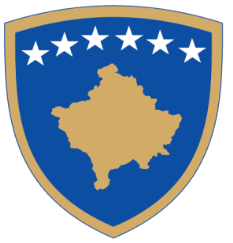 Republika e KosovësRepublika Kosova-Republic of KosovoQeveria-Vlada- GovernmentMinistria e Tregtisë dhe IndustrisëMinistarstvo Trgovine i IndustrijeMinistry of Trade and  Industry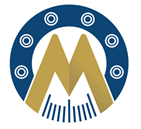 CERTIFIKATË VERIFIKIMI CERTIFIKATË VERIFIKIMI CERTIFIKATË VERIFIKIMI CERTIFIKATË VERIFIKIMI CERTIFIKATË VERIFIKIMI CERTIFIKATË VERIFIKIMI LXLXLXLXLXLXLXParashtruesi i kërkesës, adresa dhe nr. ARBK-së:Parashtruesi i kërkesës, adresa dhe nr. ARBK-së:Parashtruesi i kërkesës, adresa dhe nr. ARBK-së:Parashtruesi i kërkesës, adresa dhe nr. ARBK-së:Parashtruesi i kërkesës, adresa dhe nr. ARBK-së:Numri i protokolit:Numri i protokolit:Mjeti matës:Mjeti matës:Prodhuesi:Prodhuesi:Tipi:Tipi:Klasa e saktësisë:Klasa e saktësisë:Shenja zyrtare e tipit:Shenja zyrtare e tipit:Shenja zyrtare e tipit:Numri serik:Numri serik:Shifra e personit te autorizuar:Shifra e personit te autorizuar:Shifra e personit te autorizuar:Shifra e personit te autorizuar:Numri i vulës verifikuese ngjitëse:Etaloni referent:Kushtet ambientale:Rezultati:Numri i vulës verifikuese ngjitëse:Etaloni referent:Kushtet ambientale:Rezultati:Numri i vulës verifikuese ngjitëse:Etaloni referent:Kushtet ambientale:Rezultati:Numri i vulës verifikuese ngjitëse:Etaloni referent:Kushtet ambientale:Rezultati:Data e verifikimit:Data e verifikimit:Vlefshmëria e Certifikatës:Vlefshmëria e Certifikatës:Vlefshmëria e Certifikatës:Komente:Përgatitur nga:Përgatitur nga:VulaVulaAprovuar nga:Aprovuar nga:Aprovuar nga:Aprovuar nga:Aprovuar nga:______________________________________________________     _____________     _____________     _____________     _____________     _____________     _________________________________________________Laboratori Laboratori Rr. Nezir Gashi p.n.Rr. Nezir Gashi p.n.Rr. Nezir Gashi p.n.Rr. Nezir Gashi p.n.Rr. Nezir Gashi p.n.Rr. Nezir Gashi p.n.                              www. AMK-rks.org                              www. AMK-rks.org                              www. AMK-rks.orgLagjja e UniversitetitLagjja e UniversitetitLagjja e UniversitetitLagjja e Universitetit10000 Prishtinë10000 Prishtinë10000 Prishtinë10000 Prishtinë                                             Faqe  1                                             Faqe  1ItemMeasuring instrumentCategory and domain of measurementCategory and domain of measurementConformity assessment – type evaluationConformity assessment – type evaluationLegal metrology controlLegal metrology controlReference ofprocedureItemMeasuring instrumentCategory and domain of measurementCategory and domain of measurementEUDType approvalInitial verificationSubsequent verificationReference ofprocedure1.1.1.WeightsWeights of accuracy class F1, F2, M1, M2 and M3 of 1mg to 50 kg, including 50 kg Weights of accuracy class F1, F2, M1, M2 and M3 of 1mg to 50 kg, including 50 kg noyes2 yearsOIML R 111OIML R 52OIML E31.1.1.WeightsWeights of nominal mass of 50 kg to 5000 kg, including 5000kg Weights of nominal mass of 50 kg to 5000 kg, including 5000kg noyes2 yearsOIML R 47OIML E31.1.2Non-automatic weighing instruments fitted with or without a price indicator, with or without a printing device (electronic, electromechanical or mechanical) according to Directive 2014/31/EU Accuracy class I, II, III and IIII Used for:determination of mass for commercial transactions; determination of mass for the calculation of a toll, tariff, tax, bonus, penalty, remuneration, indemnity or similar type of payment; determination of mass for the application of laws or regulations or for an expert opinion given in court proceedings; determination of mass in the practice of medicine for weighing patients for the purposes of monitoring, diagnosis and medical treatment; determination of mass for making up medicines on prescription in a pharmacy and determination of mass in analyses carried out in medical and pharmaceutical laboratories; determination of price on the basis of mass for the purposes of direct sales to the public and the making-up of pre-packages; counting of pieces and determination of properties of materialsweighting of precious metals, stones and other precious materials (accuracy. I & II)in construction (accuracy IIII)Accuracy class I, II, III and IIII Used for:determination of mass for commercial transactions; determination of mass for the calculation of a toll, tariff, tax, bonus, penalty, remuneration, indemnity or similar type of payment; determination of mass for the application of laws or regulations or for an expert opinion given in court proceedings; determination of mass in the practice of medicine for weighing patients for the purposes of monitoring, diagnosis and medical treatment; determination of mass for making up medicines on prescription in a pharmacy and determination of mass in analyses carried out in medical and pharmaceutical laboratories; determination of price on the basis of mass for the purposes of direct sales to the public and the making-up of pre-packages; counting of pieces and determination of properties of materialsweighting of precious metals, stones and other precious materials (accuracy. I & II)in construction (accuracy IIII)NAWIDNAWIDyes1 year (max load up to 1000 kg)   2 years (max load over 1000 kg)EN 45501EURAMET/cg-18/ v.021.1.2Non-automatic weighing instruments fitted with or without a price indicator, with or without a printing device (electronic, electromechanical or mechanical) according to Directive 2014/31/EU used for the static measurement of road-track axletree or road-track axletree on-roadused for the static measurement of road-track axletree or road-track axletree on-road-no1 yearOIML R 76-1:2006OIML R 76-2:2007 1.1.2Non-automatic weighing instruments fitted with or without a price indicator, with or without a printing device (electronic, electromechanical or mechanical) according to Directive 2014/31/EU used for the static measurement of rail-track  (locomotive)used for the static measurement of rail-track  (locomotive)-no1 yearOIML R 76-1:2006OIML R 76-2:2007 1.1.4Scale for weighing the mass in axis as an integral system of the rolling deviceMeasuring instruments in Technical Control Centres for vehicles up to 3.5tMeasuring instruments in Technical Control Centres for vehicles up to 3.5tnoyes1 yearKMA1.1.5Automatic weighing instrumentsAutomatic catchweighinginstrumentsAutomatic catchweighersMIDMIDyes2 yearsWELMEC G  2.6; OIML R 51:2006 1.1.5Automatic weighing instrumentsAutomatic catchweighinginstrumentsWeight labellersMIDMIDyes2 yearsWELMEC G  2.6; OIML R 51:2006 1.1.5Automatic weighing instrumentsAutomatic catchweighinginstrumentsWeight/price labellersMIDMIDyes2 yearsWELMEC G  2.6; OIML R 51:2006 1.1.5Automatic weighing instrumentsAutomatic gravimetric filling instrumentsAutomatic gravimetric filling instrumentsMIDMIDyes2 years1.1.5Automatic weighing instrumentsDiscontinuous totalisersDiscontinuous totalisersMIDMIDyes2 years OIML R 107:20071.1.5Automatic weighing instrumentsContinuous totalisersContinuous totalisersMIDMIDyes2 yearsOIML R 50:20141.1.5Automatic weighing instrumentsRail weigthbridgesRail weigthbridgesMIDMIDyes2 yearsOIML R 106:20121.1.5Automatic weighing instrumentsused for weighting rail tracks on move used in state supervision of goods quantity being subject to customs or excise duty and other state inspection processes.batching and packingcontrol and automatic classificationused for weighting rail tracks on move used in state supervision of goods quantity being subject to customs or excise duty and other state inspection processes.batching and packingcontrol and automatic classificationMIDMIDyes2 yearsOIML R 51 Edition 2006 (E) WELMEC g 2.6 and 2.81.1.5Automatic weighing instrumentsused for weighing road vehicles in motion and measuring axle loadsused for weighing road vehicles in motion and measuring axle loadsyesyesyes2 yearsOIML 134:20061.1.5Automatic weighing instrumentsAutomatic weighing instruments - built in transportation conveyors, precision class I and IIAutomatic weighing instruments - built in transportation conveyors, precision class I and IIMIDMIDyes2 yearsOIML R 51 Edition 2006 (E) WELMEC g 2.6 and 2.8ItemMeasuring instrumentCategory and domain of measurementConformity assessment – type evaluationConformity assessment – type evaluationLegal metrology controlLegal metrology controlReference ofprocedureItemMeasuring instrumentCategory and domain of measurementEUDType approvalInitial verificationSubsequent verificationReference ofprocedure1.2.1Medical blood pressure gaugesa) mechanicalnoyes2 yearsEN 1060 -1,2,3,4.OIML R 16-1,2: 20021.2.1Medical blood pressure gaugesb) electromechanicalnoyes1 yearEN 1060 -1,2,3,4.OIML R 16-1,2: 20021.2.1Medical blood pressure gaugesc) digitalnoyes1 yearEN 1060 -1,2,3,4.OIML R 16-1,2: 20021.2.2Tire pressure gauges for motor vehicle tiresused at filling stations, service stations, tire service stations and by technical inspectionyesyes1 yearOIML R 23:19751.2.3Barometersused in meteorological stations, industry  and for checking and adjustment of altimetersyesyes1 yearOIML R 97:19901.2.4Pressure transducersused in rendering plants yesyes1 yearOIML R 53:1991(determination methods)OIML R 101:1991(ordinary instruments)OIML R 109:1993(measurement standard instruments)1.2.5Dynamometer for measuring the pressure force on the motorcycle brake pedal used in the Technical Control Centres for Motorcycles   yesyes1 yearOIML R 53:1991(determination methods)OIML R 101:1991(ordinary instruments)OIML R 109:1993(measurement standard instruments)1.2.5Dynamometer for measuring pressure force in brake pedal in the Technical Control Centres for vehicles up to 3.5t   yesyes1 yearOIML R 53:1991(determination methods)OIML R 101:1991(ordinary instruments)OIML R 109:1993(measurement standard instruments)1.2.6Manometer for measuring pressure in the pneumatic braking system of vehicle  in the  Technical Control Centres for vehicles up to 3.5tyesyes1 yearOIML R 53:1991(determination methods)OIML R 101:1991(ordinary instruments)OIML R 109:1993(measurement standard instruments)ItemMeasuring instrumentCategory and domain of measurementConformity assessment – type evaluationConformity assessment – type evaluationLegal metrology controlLegal metrology controlReference ofprocedureItemMeasuring instrumentCategory and domain of measurementEUDType approvalInitial verificationSubsequent verificationReference ofprocedure1.3.1Blasting machines and pressesnoyes2 yearsKMA1.3.2Pendulum hammersfor testing impact and impact strength of materialsnoyes2 yearsKMA1.3.3Tensile creep testing machinesa) with a lever load and a direct loadnoyes5 yearsKMA1.3.3Tensile creep testing machinesb) with a spring load or other loadnoyes2 yearsKMA1.3.4Durometerfor testing of concretenoyes1 yearKMA1.3.5Tensioning devicesfor testing of the pre-stressed concretenoyes1 yearKMA1.3.6Torque wrenchesused in auto services, mechanical plants, tire volcanizers etc. yesyes1 yearStandard ISO 6789, EURAMET_cg-14__v_2.0_Static_Torque_Measuring_Devices_011.3.7Torque screwdriverused in auto services, mechanical plants, tire volcanizers etc.yesyes1 yearStandard ISO 6789, EURAMET_cg-14__v_2.0_Static_Torque_Measuring_Devices_011.3.8Brake force Rolling devices for measuring brake force in:in motorcycle wheels at periphery of wheels in Technical Control Centres for motocycles or vehicles up to 3.5 tonsnoyes1 yearKMA1.3.9Equipment to verify regularity in elements for elastic support and system for steering the vehicles wheels Measuring instruments in Technical Control Centres for vehicles up to 3.5t   noyes1 yearKMA1.3.10Crane for lifting vehicle axisMeasuring instruments in Technical Control Centres for vehicles up to 3.5t   noyes1 yearKMAItemMeasuring instrumentCategory and domain of measurementConformity assessment – type evaluationConformity assessment – type evaluationLegal metrology controlLegal metrology controlReference ofprocedureItemMeasuring instrumentCategory and domain of measurementEUDType approvalInitial verificationSubsequent verificationReference ofprocedure1.4.1Road speedometersused to check compliance with road traffic rulesyesyes1 yearOIML R91:19901.4.2Speedometers, mechanical odometers and chronotachographsused in road transport indicating or recording instantaneous speed or covered distance of vehicle noyes1 yearOIML R55:19811.4.3Taximetersused in car transport of persons and goodsMIDMIDyes2 yearsOIML 21:20071.4.4Motorcycle speedRolling devices for measuring the motorcycle speed used in Technical Control Centres for Motorcycles   noyes1 yearKMA1.4.5Engine – revolution counter Instrument for measuring number of revolutions of the engine in the Technical Control Centresnoyes1 yearKMA1.4.6DecelerometerMeasuring instrument for testing of vehicle deceleration in the Technical Control Centresnoyes1 yearKMAItemMeasuring instrumentCategory and domain of measurementConformity assessment – type evaluationConformity assessment – type evaluationLegal controlLegal controlReference ofprocedureItemMeasuring instrumentCategory and domain of measurementEUDType approvalInitial verificationSubsequent verificationReference ofprocedure2.1.1Thermometer for medical and veterinary temperature measurements- clinical glass thermometers for use of measurement of human internal temperaturenono2 yearsOIML R7:19792.1.1Thermometer for medical and veterinary temperature measurements- clinical electrical thermometers for use of continuous measurement of human or animal internal temperaturenono2 yearsOIML R 114:1995OIML R 115:19952.1.2Thermometers for inspection measurements used in alcoholic volumetric metersnoyes3 yearsOIML R 44:19852.1.2Thermometers for inspection measurements temperature of frozen food used noyes1 year2.1.2Thermometers for inspection measurements ambient temperature of non-potable water   a) glass b) electronic2.1.2Thermometers for inspection measurements ambient temperature of non-potable water   a) glass b) electronicnono4 yearsOIML R133:20022.1.2Thermometers for inspection measurements ambient temperature of non-potable water   a) glass b) electronicnono2 yearsOIML R84: 20032.1.2Thermometers for inspection measurements for measuring temperature  of oil in the vehicle enginenoyes1 yearOIML R133:20022.1.3Temperature transducersused in rendering plantsyesyes1 yearOIML R84: 20032.1.4Temperature sensorscombined, used for power plantsyesyes1 yearOIML R84: 20032.1.5Thermometers used for determination of combustion heat in balance measurementsa) electric temperature sensorsyesyes2 yearsOIML R84: 20032.1.5Thermometers used for determination of combustion heat in balance measurementsb) temperature transducersyesyes2 yearsOIML R84: 20032.1.6Radiation thermometersRadiation thermometers Used in high temperature measurements in the range of measurements between 800 °C and 2300 °C noyes3 years or after every 100 hours of useOIML R 482.1.7Thermometers, thermal imaging instruments and radiometersblackbody radiators used in high temperature measurements in the range of measurements between -50 °C and 2500 °Cyesyes3 years or after every 100 hours of useOIML R 147:2016ItemMeasuring instrumentCategory and domain of measurementConformity assessment – type evaluationConformity assessment – type evaluationLegal controlLegal controlReference ofprocedureItemMeasuring instrumentCategory and domain of measurementEUDType approvalInitial verificationSubsequent verificationReference ofprocedure2.2.1Heat meters and their components – residential, commercial and light industry a) compact heat metersMIDMIDyes4 yearsOIML R 75-1,2:2002OIML R 75-3:20062.2.1Heat meters and their components – residential, commercial and light industry b) heat flow metersMIDMIDyes4 yearsOIML R 75-1,2:2002OIML R 75-3:20062.2.1Heat meters and their components – residential, commercial and light industry c) resistance temperature sensorsMIDMIDyes4 yearsOIML R 75-1,2:2002OIML R 75-3:20062.2.1Heat meters and their components – residential, commercial and light industry d) electronic calorimeter countersMIDMIDyes4 yearsOIML R 75-1,2:2002OIML R 75-3:20062.2.1Heat meters and their components – residential, commercial and light industry e) pressure transducersMIDMIDyes2 yearsOIML R 75-1,2:2002OIML R 75-3:20062.2.1Heat meters and their components – residential, commercial and light industry f) temperature transducersMIDMIDyes2 yearsOIML R 75-1,2:2002OIML R 75-3:20062.2.2Thermal energy measuring instrumentswith ultrasound method of measurement  MIDMIDyes5 yearsEN1434-1,2,3,4ItemMeasuring instrumentCategory and domain of measurementConformity assessment – type evaluationConformity assessment – type evaluationLegal metrology controlLegal metrology controlReference ofprocedureItemMeasuring instrumentCategory and domain of measurementEUDType approvalInitial verificationSubsequent verificationReference ofprocedure3.1.1Length measuresa) metalMIDMIDno5 yearsOIML R 24:1975OIML R 35-1:2007 (amend. 2014)OIML R 35-2:2011OIML R 35-3:20113.1.1Length measuresb) from other materialsMIDMIDno2 yearsOIML R 24:1975OIML R 35-1:2007 (amend. 2014)OIML R 35-2:2011OIML R 35-3:20113.1.1Length measuresc) high precision used as reference standardsMIDMIDyes2 yearsOIML R 98-3:19913.1.2Capacity serving measuresServing measuresMIDMIDyes2 yearsOIML R 125:19983.1.2Capacity serving measuresTransfer measuresMIDMIDno2 yearsOIML R 125:19983.1.3Automatic level gaugesused for liquids-level in stationary storage tanks noyes1 yearOIML R 85-1,2,3:20083.1.4Test sievesfor separation of powdered material fractionsnoyes2 yearsASTM E11-203.1.5Tread depth profile Instrument for measuring tread depth profile in tires used in the Technical Control Centres for vehicles up to 3.5t   noyes1 yearKMA3.1.6Instrument for controlling the space in lower parts of the vehicle, in the steering and support systemMeasuring instruments in Technical Control Centres for Vehiclesnoyes1 yearKMAItemMeasuring instrumentCategory and domain of measurementConformity assessment – type evaluationConformity assessment – type evaluationLegal metrology controlLegal metrology controlReference ofprocedureItemMeasuring instrumentCategory and domain of measurementEUDType approvalInitial verificationSubsequent verificationReference ofprocedure3.2.1Area measuring instrumentsused for determination of areas of leathers for commerce and tradeMIDMIDno1 yearOIML R 136-1:2004OIML R 136-2:20063.2.2Multi - dimensional measuring instrumentsto determine dimensions or volume of an object for calculating charges for postage, freight or storage. MIDMIDyes2 yearsOIML R 129:20003.2.3Length measuring instrumentsfor measuring the length of winding materials (line, wire, cable, tape, and other rolling, folding pieces except devices on motor vehicles)MIDMIDyes2 yearsOIML R 66:1985ItemMeasuring instrumentCategory and domain of measurementConformity assessment – type evaluationConformity assessment – type evaluationLegal metrology controlLegal metrology controlReference ofprocedureItemMeasuring instrumentCategory and domain of measurementEUDType approvalInitial verificationSubsequent verificationReference ofprocedure3.3.1Alignment gages  Measuring instruments for controlling the axle alignment in the Technical Control Centres for vehicles up to 3.5t   noyes1 yearISO ICS 17040ItemMeasuring instrumentCategory and domain of measurementConformity assessment – type evaluationConformity assessment – type evaluationLegal metrology controlLegal metrology controlReference ofprocedureItemMeasuring instrumentCategory and domain of measurementEUDType approvalInitial verificationSubsequent verificationReference ofprocedure3.4.1Measuring vessels for commercial transactionsmeasures made of glass used for a retail sale drinks sold by volume noyesno limitOIML R 138:2007 with amend. 20093.4.1Measuring vessels for commercial transactionsCasks and barrelsnoyes10 yearsOIML R 138:2007 with amend. 20093.4.1Measuring vessels for commercial transactionsMeasuring container bottlesMCBMCBnono limitOIML R 138:2007 with amend. 20093.4.2Measuring glasswarestandard graduated flasks for verification officers to check volumetric or capacity measuresyesyes10 yearsOIML 43: 19813.4.2Measuring glasswarestandard graduated pipets for verification officersyesyes10 yearsOIML 40: 19813.4.3Transport barrelsmade of stainless materials (KEG, KEG Plus, ...)yesyes10 yearsOIML R 138:2007 with amend. 20093.4.3Transport barrelsexcept barrels according to point 3.4.1)yesyes2 yearsOIML R 138:2007 with amend. 20093.4.4Tanksfor liquid transportyesyes4 yearsOIML R-80:20173.4.5Fixed storage tanks a) for milk cooling and storage  noyes4 yearsOIML R-71:20083.4.5Fixed storage tanks b) wooden barrels and tanksnoyes5 yearsOIML R-71:20083.4.5Fixed storage tanks c) concrete and masonry storage  noyeswithout limitOIML R-71:20083.4.5Fixed storage tanks d) drums and tanks of other materialsnoyes10 yearsOIML R-71:20083.4.6Measuring systems for the mass of liquidsfor determination of mass of liquids contained in tank by mass-related properties methods in static stateyesyes3 yearsOIML R-125:1998ItemMeasuring instrumentCategory and domain of measurementConformity assessment – type evaluationConformity assessment – type evaluationLegal metrology controlLegal metrology controlReference ofprocedureItemMeasuring instrumentCategory and domain of measurementEUDType approvalInitial verificationSubsequent verificationReference ofprocedure3.4.1Fuel dispensers a) liquids other than waterMIDMIDyes2 yearsOIML R117:2019,OIML R 63:1994,ISO 8222:20033.4.1Fuel dispensers b) liquefied gasesMID MID yes1 yearOIML R117:2019,OIML R 63:1994,ISO 8222:20033.4.2Measuring systems other than waterfor rail and road tankersMIDMIDno2 yearsOIML R 119:1996OIML R 120:20103.4.2Measuring systems other than waterfor refuelling aircraftsMIDMIDno2 yearsOIML R 119:1996OIML R 120:20103.4.2Measuring systems other than waterfor cryogenic liquidsMIDMIDno2 yearsOIML R 119:1996OIML R 120:20103.4.2Measuring systems other than waterfor milkMIDMIDno2 yearsOIML R 119:1996OIML R 120:20103.4.2Measuring systems other than waterfor liquefied gasesMIDMIDno2 yearsOIML R 119:19963.4.2Measuring systems other than waterfor alcohol volume measurementMIDMIDno2 years3.4.3Flow metersfor cold water  - residential useMIDMIDyes5 yearsOIML R49: 2013 parts 1,2,33.4.3Flow metersfor hot water - residential useMIDMIDyes4 yearsOIML R49: 2013 parts 1,2,33.4.3Flow metersfor cold water - commercial and industrial useMIDMIDyes5 yearsOIML R49: 2013 parts 1,2,33.4.3Flow metersfor hot water - commercial and industrial useMIDMIDyes4 yearsOIML R49: 2013 parts 1,2,33.4.4Volume meters for measuring capacity of water with free water/levelyesyes4 years3.4…Liquid conversion devices including connected convertersa) flow converters yesyes2 yearsISO 11223:2004ISO 7507-1:2003 ISO 7507-2:2005 ISO 7507-3:2006ISO 7507-4:2010ISO 7507-5:20003.4…Liquid conversion devices including connected convertersb) temperature transducers yesyes2 yearsISO 11223:2004ISO 7507-1:2003 ISO 7507-2:2005 ISO 7507-3:2006ISO 7507-4:2010ISO 7507-5:20003.4…Liquid conversion devices including connected convertersc) pressure transducers yesyes2 yearsISO 11223:2004ISO 7507-1:2003 ISO 7507-2:2005 ISO 7507-3:2006ISO 7507-4:2010ISO 7507-5:20003.4…Liquid conversion devices including connected convertersd) density transducers yesyes2 yearsISO 11223:2004ISO 7507-1:2003 ISO 7507-2:2005 ISO 7507-3:2006ISO 7507-4:2010ISO 7507-5:20003.4.5Membrane gas meters including gas meters with temperature correctiona) with membranes of natural material up to and including G6, with an average annual consumption of up to 500 m3 yesyes15 yearsOIML 137-1,2,3: 20123.4.5Membrane gas meters including gas meters with temperature correctionb) other diaphragm gas meters yesyes10 yearsOIML 137-1,2,3: 20123.4.6Gas meters – commercial and industriala) rotary and turbine methodMIDMIDyes5 yearsOIML 137-1,2,3: 20123.4.6Gas meters – commercial and industrialb) ultrasound methodMIDMIDno5OIML 137-1,2,3: 20123.4.6Gas meters – commercial and industrialc)  other new methodsMIDMIDno5OIML 137-1,2,3: 20123.4.7Gas meters - residentialfor volume of used gasMIDMIDno10 yearsOIML 137-1,2,3: 20123.4.8Gas volume conversion devicesfor residential, commercial and industrial useMIDMIDyes5 yearsOIML 137-1,2,3: 20123.4.9Mass flow meters for gasesa) in earth natural gas dispensing pumpyesyes2 yearsOIML 137-1,2,3: 20123.4.9Mass flow meters for gasesb) in gas transport pipelinesyesyes5 yearsOIML 137-1,2,3: 2012ItemMeasuring instrumentCategory and domain of measurementConformity assessment – type evaluationConformity assessment – type evaluationLegal controlLegal controlReference ofprocedureItemMeasuring instrumentCategory and domain of measurementEUDType approvalInitial verificationSubsequent verificationReference ofprocedure4.1.1Electricity meters residential, commercial and light industrialSingle-phase and multi-phase AC dynamic (induction) electricity meter (including dual-tariff) for direct measurement of electricity consumptionMIDMIDyes12 yearsOIML R 46:2012and ISO ICS 172204.1.2Electricity meters residential, commercial and light industrialSingle-phase and multi-phase alternating dynamic (induction) electricity meter for indirect measurement (connected through measuring transformers) of electricity consumptionMID MID yes6 yearsOIML R 46:2012and ISO ICS 172204.1.3Electricity meters residential, commercial and light industrialAlternating dynamic (induction) electricity meter with mechanical additional equipment for overconsumption, maximum measurement and multi-tariff electricity metersMID MID yes12 yearsOIML R 46:2012and ISO ICS 172204.1.4Electricity meters residential, commercial and light industrialSingle-phase and multi-phase AC static meters with electronic measuring systemMIDMIDyes8 yearsOIML R 46:2012and ISO ICS 172204.1.5Electricity meters residential, commercial and light industrialAlternating static electricity meters or alternating dynamic (inductive) electricity meters with electronic additional equipment for the measurement of over-consumption, maximum measurement and multi-tariff electricity metersMID MID yes6 yearsOIML R 46:2012and ISO ICS 17220Measuring instrumentCategory and domain of measurementConformity assessment– type evaluation Conformity assessment– type evaluation Legal metrology controlLegal metrology controlReference ofprocedureMeasuring instrumentCategory and domain of measurementEUDType approvalInitial verificationSubsequent verificationReference ofprocedure4.2.1Current and voltage transformersused in conjunction with electricity metersyesyesWithout limitISO ICS 17220ItemMeasuring instrumentCategory and domain of measurementConformity assessment– type evaluation Conformity assessment– type evaluation Legal metrology controlLegal metrology controlReference ofprocedureItemMeasuring instrumentCategory and domain of measurementEUDType approvalInitial verificationSubsequent verificationReference ofprocedure5.1.1Lux meterswith silicon photo detectornoyes2 yearsISO ICS 171805.1.1Lux meterswith Selenium photo detectornoyes1 yearISO ICS 171805.1.2Illuminometers Testing Instrument for controlling intensity and direction of car lights in the Technical Control Centres for vehicles up to 3.5t   noyes1 yearISO ICS 17180ItemMeasuring instrumentCategory and domain of measurementConformity assessment– type evaluation Conformity assessment– type evaluation Legal metrology controlLegal metrology controlReference ofprocedureItemMeasuring instrumentCategory and domain of measurementEUDType approvalInitial verificationSubsequent verificationReference ofprocedure6.1.1ChronometerUsed in in telephone exchanges tariff systemnoyes1 yearISO ICS 390406.1.2Parking machines Time measuring instruments used for customer charging e.g. for car parking timenoyes1 yearISO ICS 39040ItemMeasuring instrumentCategory and domain of measurementConformity assessment– type evaluation Conformity assessment– type evaluation Legal metrology controlLegal metrology controlReference ofprocedureItemMeasuring instrumentCategory and domain of measurementEUDType approvalInitial verificationSubsequent verificationReference ofprocedure7.1.1Sound level meters and integrating sound level metersused for measuring of noise in the space or of the sources e.g. cars up to 3.5t in the Technical Control Centres for vehicles and other yesyes2 yearsOIML R 58:1998OIML R 88:19987.1.2Band filterUsed for time average levels of frequency –band-filter signals e.g. time eminent and steady, broadband and discrete frequency of long and short duration. yesyes2 yearsOIML R 130:20017.1.3Tone audiometersused in determination threshold levels in psychoacoustic test methodsyesyes2 yearsOIML R 104-Anexes: A-E:1993OIML R 104-Anex F:19977.1.4Personal sound meters and speech audiometersused for measurement of speech recognitionyesyes2 yearsOIML R 122:19967.1.5Measuring microphonesused for sound producing devices measurements   yesyes1 yearOIML R 102 :1992 with annexes A,B,C7.1.6Acoustic calibratorsUsed to produce a known and effective sound pressure level or levels at specified frequency or frequencies and coupled with specified types of microphonesyesyes1 yearOIML R 102 :1992 with annexes A,B,CItemMeasuring instrumentCategory and domain of measurementConformity assessment – type evaluationConformity assessment – type evaluationLegal metrology controlLegal metrology controlReference ofprocedureItemMeasuring instrumentCategory and domain of measurementEUDType approvalInitial verificationSubsequent verificationReference ofprocedure8.1.1Laboratory density meterswith a scale interval <1 kg. m-3 with the exception of soil granularity density meters (Casagrande)yesyeswithout limitISO ICS 170608.1.2Vibration densimetersfor liquids and gasesyesyeswithout limitISO 15212-1,2:2002 & corr.8.1.3Alcoholometers  and alcohol hydrometersused for alcoholic strength of mixtures of water and ethanol and thermometers for alcoholometryyesyeswithout limitOIML R 44:1985OIML R 22:19738.1.4Laboratory sugar testersfor sugar content measurements by polarimetric saccharimeters graduated in accordance with ICUMSA , visual and photoelectricyesyeswithout limitOIML R 14:19748.1.5Laboratory vine grape sugar gaugeswith a graduation value of 0,2 kg. hl-1yesyeswithout limitOIML R 124:19978.1.6Grain testersfor measuring the hectolitre mass of cerealsyesyeswithout limitOIML R 15:1974ItemMeasuring instrumentCategory and domain of measurementConformity assessment – type evaluationConformity assessment – type evaluationLegal metrology controlLegal metrology controlReference ofprocedureItemMeasuring instrumentCategory and domain of measurementEUDType approvalInitial verificationSubsequent verificationReference ofprocedure8.2.1Refractometers - Pulfrich’s and Abbe’swith maximum permissible refractive index error in the range 10-4noyes2 yearsOIML R 142:20138.2.1Refractometers - Pulfrich’s and Abbe’swith maximum permissible refractive index error in the order 10-5noyes3 yearsOIML R 142:2013ItemMeasuring instrumentCategory and domain of measurementConformity assessment – type evaluationConformity assessment – type evaluationLegal metrology controlLegal metrology controlReference ofprocedureItemMeasuring instrumentCategory and domain of measurementEUDType approvalInitial verificationSubsequent verificationReference ofprocedure8.3.1Cereal moisture metersfor testing cereals   yesyes1 yearISO 7700-1:20088.3.2Moisture meters for gravel sand or other type of sandyesyes2 years8.3.2Wood-moisture meters for wood moisture measurementsyesyes2 yearsOIML R 92:1989Measuring instrumentCategory and domain of measurementConformity assessment – type evaluationConformity assessment – type evaluationLegal metrology controlLegal metrology controlReference ofprocedureMeasuring instrumentCategory and domain of measurementEUDType approvalInitial verificationSubsequent verificationReference ofprocedure8.4.1Exhaust gas analyserfor motor vehicles with ignition engineMIDMIDno1 yearOIML R 99:20088.4.2Breath alcohol analyser – stationary, mobile or portableusing for testing and evidence of alcohol in breath in the scale range 0.01 – 2.00 mh/Lyesyes1 yearOIML R126:20128.4.3Gas chromatographused to determine the energy value of natural gas, used for natural gas composition measurementyesyes1 yearISO series for natural gas analysisItemMeasuring instrumentCategory and domain of measurementConformity assessment – type evaluationConformity assessment – type evaluationLegal metrology controlLegal metrology controlReference ofprocedureItemMeasuring instrumentCategory and domain of measurementEUDType approvalInitial verificationSubsequent verificationReference ofprocedure9.1.1Activity metersMeasuring activity of diagnostic and therapeutic agents applied to patients in vivoyesyes1 yearISO 8769:20209.1.1Activity metersMeasuring activity of the internal radioactive contamination of personsyesyes2 yearsISO ICS 172409.1.1Activity metersMeasuring Radon 222 volumetric activity in environment noyes1 yearISO 11665-1-13:20199.1.2Doses of ionizing radiation metersDetermination of therapeutically absorbed doses of ionizing radiation applied to patientyesyes1 yearISO ICS 172409.1.2Doses of ionizing radiation metersMeasuring configuration for measurements of dosimetry quantities used in personal dosimetryyesyes1 yearISO ICS 172409.1.2Doses of ionizing radiation metersfor measuring PMMC dosimetry systems used to control and supervise of ionizing radiation for industrial radiation of materials and products yesyes2 yearsOIML R 131:20019.1.2Doses of ionizing radiation metersfor measuring Alanine dosimetry systems used to control and supervise of ionizing radiation for industrial radiation of materials and products  yesyes2 yearsOIML R 132:20019.1.2Doses of ionizing radiation metersDirect-reading personal dosimeters and personal dosimeters indicating a excess of the pre-set level of the dosimetry quantities, which are not used simultaneously with the mandatory verified measuring instruments specified in item 8.1.5yesyes2 yearsISO ICS 172409.1. 3X-ray radiation sourcesMeasuring instrument for measurements of quality of beams and sources X-ray radiationyesyesyes2 yearsISO ICS 172409.1.4Hidden radioactivityMeasuring instrument used for detection of hidden radioactivity in passenger and freight transportnoyes2n yearsISO ICS 17240Applicant:Applicant:Applicant:1.Name and address of applicant and/or applicant's representative2.Name and address of the manufacturer3.Documents indicating the applicant's authority to represent the manufacturer (if applicable)Measuring instrument description: Measuring instrument description: Measuring instrument description: 3.Name of measuring instrument - subject of type approval and its 4.Measured quantity and SI unit of measurement  5.Domain of measurement 6. Range of measurement the type approval is requested for; 7.Reference to the previous type approval(s) issued to the applicant or manufacturer (if any)8.Equipment and materials to be a part of measuring instrument – subject of the type approval9.Number of specimen submitted to KMA with the application for type approvalAccompanied documents and other items:Accompanied documents and other items:Accompanied documents and other items:10.List of accompanied documents submitted with this ApplicationRequested type approval procedureType evaluationType evaluationType evaluationOperating conditionsOperating conditionsRequested type approval procedurecompletepartiallimitedratedspecifiedRequested type approval procedureBatches of measuring instruments ProducedProducedProducedimportedimportedimportedBatches of measuring instruments largesmallpieceslargesmallpiecesBatches of measuring instruments iTechnical documentationContent or description3.1General description of the measuring instrument Hardware and integrated operation software and software for data treatment, installation requirements, operation conditions, security measures, provisions for testing and maintenance and other specific measures if they are necessary3.2Technical characteristics and details of the measuring instrumentPrinciple of operation, important details of hardware, operation software and software for data treatment, electric and other energy media supply, 3.3Metrological characteristics of the measuring instrument (if appropriate); Indication interval (range of indication) of the measurand Measuring (working) interval Operating conditions,Limiting operating conditionsSensitivitySelectivityResolution, resolution of displaying deviceDiscrimination thresholdLimit of detectionInstrumental biasInstrumental measurement uncertaintyMaximum permissible measurement errorAccuracy classStability of measurement (short term)Stability of measurement (long term)Others3.4Design and manufacturing drawingsConceptual design and manufacturing drawings and plans of components, sub-assemblies, circuits, etc.3.5Manufacturing procedures to ensure consistent production3.6Electronic devices with drawings and diagramsDescription of the electronic devices with drawings, diagrams, flow diagrams of the logic and general software information explaining their characteristics and operation, if applicable3.7List of the harmonised standards and/or normative documents2)3.8Solutions adopted to meet the essential requirementsDescriptions of the solutions adopted to meet the essential requirements where the harmonised standards and/or normative documents referred to in Article 14 have not been applied, including a list of other relevant technical specifications applied;3.9Results of designResults of design calculations, examinations, etc.3.10The appropriate test results The appropriate test results, where necessary, to demonstrate that the type and/or the measuring instruments comply with the following: the requirements of this Regulation under declared rated operating conditions and under specified environmental disturbances, the durability specifications for gas-, water-, thermal energy-meters as well as for liquids other than water;3.11Documents or other evidence that supports claimDocuments or other evidence that supports claim that the design and characteristics of the measuring instrument comply with the requirements (e.g. certificates, test reports or declaration of conformity of manufacturer); 3.12Operating manual and instruction for installation;Version distributed with the measuring instrumentSupporting equipmentOther equipment necessary for the correct function of the measuring instrument (list of equipment or parts which can influence metrological characteristics of the measuring instrument); 3.13Safety or health protection requirementsSafety or health protection precautions of the user and environment protection and other alerts. 3.14Others relevant information Issued by: Name and full address of institution e.g. KMAIn accordance with e.g. Law No. 06/L-037 on Metrology or Regulation No XXXX on the Legal control of Measuring InstrumentsManufacturerName and full addressApplicantName and full addressMeasuring instrumentBrand/name and typeMetrological characteristicsDescriptionValid untilRemarksNotify body NoDate of issue:Signature/positioniMetrological propertyMetrological propertyMetrological propertyMetrological propertyMetrological propertyConformityiName or description a)SI unitDesigned b)Obtained c)DifferenceStatusaIndication interval (range of indication) of the measurandbMeasuring (working) intervalcOperating conditions, dLimiting operating conditionseSensitivityfSelectivitygResolution, resolution of displaying devicehDiscrimination thresholdiLimit of detectionjInstrumental bias instrumental biaskInstrumental measurement uncertaintylMaximum permissible measurement error mAccuracy classnStability of measurement (short term) oStability of measurement (long term) pOther (specified by the applicant in his application)Subjekti ekonomik  (emri dhe adresa e subjektit ekonomik)Company namePersoni kontaktues/Contact person:E-mail:Tel.Fax.Mjeti Matës/Measuring instrument:Prodhuesi/Manufacturer:Tipi/type:Nr.serik/serial no.:Matja maks./Max. measurement:Max=d =Matja min./Min.measurementMin=e =Klasa e saktësisë/Accuracy class:Gjendja e mjetit matës në pranim:The measuring scale condition on admission:Vërejtje/Caution:Mjeti matës duhet të jetë i pastër dhe në rregull.Measuring instruments should be clean and working conditionMjeti matës duhet të jetë i pastër dhe në rregull.Measuring instruments should be clean and working conditionMjeti matës duhet të jetë i pastër dhe në rregull.Measuring instruments should be clean and working condition               Place:___________________               Place:___________________               Place:___________________                                      Signature:               Date:__________________                                                                   _____________________V.V               Date:__________________                                                                   _____________________V.V               Date:__________________                                                                   _____________________V.V               Date:__________________                                                                   _____________________V.VOrd. no.ManufacturerType Serial numberYear of manufactureOfficial sign1. 2. 3. 4. 5. 6. 7. 8. 9. 10.11. 12. 13. 14. 15Republika e KosovësRepublika Kosova-Republic of KosovoQeveria-Vlada- GovernmentMinistria e Tregtisë dhe IndustrisëMinistarstvo Trgovine i IndustrijeMinistry of Trade and  IndustryLXLXLXLXLXLXLXLXLXLXLXCERTIFICATE OF VERIFICATIONCERTIFICATE OF VERIFICATIONCERTIFICATE OF VERIFICATIONCERTIFICATE OF VERIFICATIONCERTIFICATE OF VERIFICATIONCERTIFICATE OF VERIFICATIONCERTIFICATE OF VERIFICATIONApplicant, address and no. of ARBK:Applicant, address and no. of ARBK:Protocol number:Protocol number:Protocol number:Protocol number:Protocol number:Measuring instrument: Measuring instrument: Measuring instrument: Measuring instrument: Measuring instrument: Measuring instrument: Manufacturer: Manufacturer: Manufacturer: Manufacturer: Manufacturer: Type:Type:Type:Type:Type:Accuracy class:Accuracy class:Accuracy class:Accuracy class:Accuracy class:Official mark: Official mark: Official mark: Official mark: Official mark: Serial number: Serial number: Serial number: Serial number: Serial number: Authorized person: Authorized person: Authorized person: Authorized person: Authorized person: Current number of yerly verif. seal: Current number of yerly verif. seal: Current number of yerly verif. seal: Current number of yerly verif. seal: Current number of yerly verif. seal: Current number of yerly verif. seal: Current number of yerly verif. seal: Ref. standard:Reference or rated operating conditions:Rezults:Ref. standard:Reference or rated operating conditions:Rezults:Date of verification:Date of verification:Date of verification:Date of verification:Date of verification:Validity of Certificate:Validity of Certificate:Validity of Certificate:Validity of Certificate:Validity of Certificate:Coment:Coment:Prepared from:Prepared from:Prepared from:Prepared from:Prepared from:VVVVAproved:Aproved:Aproved:Aproved:Aproved:Aproved:Aproved:Aproved:____________________________________________________________________________________________________________     _____________     _____________     _____________     ___________________________________________________________________Laboratory Laboratory Laboratory Laboratory Laboratory Str. Nezir Gashi p.n.Str. Nezir Gashi p.n.Str. Nezir Gashi p.n.Str. Nezir Gashi p.n.www. AMK-rks.orgwww. AMK-rks.orgwww. AMK-rks.orgwww. AMK-rks.orgwww. AMK-rks.orgLagjja e UniversitetitLagjja e Universitetit10000 Prishtina10000 Prishtina                                           Page  1                                           Page  1                                           Page  1Br.Alat za merenjeKategorija i oblast merenjaKategorija i oblast merenjaProcena usaglašenosti – procena tipaProcena usaglašenosti – procena tipaZakonska metrološka kontrolaZakonska metrološka kontrolaReferencapostupkuBr.Alat za merenjeKategorija i oblast merenjaKategorija i oblast merenjaD-EUOdobrenje tipaPočetna proveraNaknadna proveraReferencapostupku1.1.1GrameriGrameri (tegovi) klase tačnosti F1, F2, M1, M2 i M3 od 1 mg do 50 kg, uključujući 50 kg Grameri (tegovi) klase tačnosti F1, F2, M1, M2 i M3 od 1 mg do 50 kg, uključujući 50 kg neda2 godineOIML R 111OIML R 52OIML E31.1.1GrameriGrameri nominalne mase od 50 kg do 5000 kg, uklјučujući 5000 kg Grameri nominalne mase od 50 kg do 5000 kg, uklјučujući 5000 kg neda2 godineOIML R 47OIML E31.1.2Neautomatske vageopremlјeni sa ili bez indikatorom cene, sa ili bez opreme za štampu (elektronsku, elektromehaničku ili mehaničku) shodnoUredbi (MTI) br.04 / 2018Direktivi 2014/31 / EU Klasa tačnosti I, II, III i IIII Koristi se za:a) određivanje mase za komercijalne transakcije;b) određivanje mase za obračun tarife, tarife, takse, naknade, kazne, nagrade, naknade, obeštećenja ili slične vrste plaćanja;c) određivanje mase za sprovođenje zakona ili propisa ili za stručno mišljenje izneto u sudskom postupku;d) određivanje mase u medicinskoj praksi za vaganje pacijenata u svrhu praćenja, dijagnoze i lečenja;d) određivanje mase za proizvodnju lekova na recept u apoteci i određivanje mase u analizama napravljenim u medicinskoj i farmaceutskoj laboratoriji;f) određivanje cene na osnovu mase u svrhu direktne prodaje za javnost i proizvodnje prepakovina;g) brojanje delova i utvrđivanje svojstava materijalah) vaganje plemenitih metala, kamenja i drugih plemenitih materijala (klasa tačnosti I i II)i) građevina (klasa tačnosti IIII)Klasa tačnosti I, II, III i IIII Koristi se za:a) određivanje mase za komercijalne transakcije;b) određivanje mase za obračun tarife, tarife, takse, naknade, kazne, nagrade, naknade, obeštećenja ili slične vrste plaćanja;c) određivanje mase za sprovođenje zakona ili propisa ili za stručno mišljenje izneto u sudskom postupku;d) određivanje mase u medicinskoj praksi za vaganje pacijenata u svrhu praćenja, dijagnoze i lečenja;d) određivanje mase za proizvodnju lekova na recept u apoteci i određivanje mase u analizama napravljenim u medicinskoj i farmaceutskoj laboratoriji;f) određivanje cene na osnovu mase u svrhu direktne prodaje za javnost i proizvodnje prepakovina;g) brojanje delova i utvrđivanje svojstava materijalah) vaganje plemenitih metala, kamenja i drugih plemenitih materijala (klasa tačnosti I i II)i) građevina (klasa tačnosti IIII)D - NAWID - NAWIda1 godina(sa maksimalnim opterećenjem do 1000 kg)   2 godine (sa maksimalnom težinom preko 1000 kg)EN 45501.EURAMET/ cg-18 / v.021.1.2Neautomatske vageopremlјeni sa ili bez indikatorom cene, sa ili bez opreme za štampu (elektronsku, elektromehaničku ili mehaničku) shodnoUredbi (MTI) br.04 / 2018Direktivi 2014/31 / EU za vršenje statičkih merenja osnih osa drumskih vozilaza vršenje statičkih merenja osnih osa drumskih vozila-ne1 godinaOIML R 76-1:2006OIML R 76-2:20071.1.2Neautomatske vageopremlјeni sa ili bez indikatorom cene, sa ili bez opreme za štampu (elektronsku, elektromehaničku ili mehaničku) shodnoUredbi (MTI) br.04 / 2018Direktivi 2014/31 / EU za vršenje statičkih merenja osnih osa železničkih vozila (lokomotive)za vršenje statičkih merenja osnih osa železničkih vozila (lokomotive)-ne1 godinaOIML R 76-1:2006OIML R 76-2:20071.1.4Vaga za merenje mase na osovini kao integralni sistem rotirajućeg uređajaVage u centrima za tehničku kontrolu vozilaVage u centrima za tehničku kontrolu vozilaneda1 godinaKAM1.1.5Automatske vageAutomatske klasifikacione vageAutomatski klasifikatoriMIDMIDda2 godineWELMEC G  2.6; OIML R 51:2006 1.1.5Automatske vageAutomatske klasifikacione vageOznačivaći težineMIDMIDda2 godineWELMEC G  2.6; OIML R 51:2006 1.1.5Automatske vageAutomatske klasifikacione vageOznačivaći težine / ceneMIDMIDda2 godineWELMEC G  2.6; OIML R 51:2006 1.1.5Automatske vageAutomatske vage za gravimetrijsko punjenje Automatske vage za gravimetrijsko punjenje MIDMIDda2 godine1.1.5Automatske vageTotalizator sa prekidomTotalizator sa prekidomMIDMIDda2 godine OIML R 107:20071.1.5Automatske vageTotalizator bez prekidaTotalizator bez prekidaMIDMIDda2 godineOIML R 50:20141.1.5Automatske vageVage na železničkim mostovimaVage na železničkim mostovimaMIDMIDda2 godineOIML R 106:20121.1.5Automatske vageKoristi se za:merenje kretanja na železničkim prugama koje se koriste u državnom nadzoru količine robe koja podleže carini ili akcizama i drugim postupcima državne inspekcije.sakuplјanje i pakovanjeautomatska kontrola i klasifikacijaKoristi se za:merenje kretanja na železničkim prugama koje se koriste u državnom nadzoru količine robe koja podleže carini ili akcizama i drugim postupcima državne inspekcije.sakuplјanje i pakovanjeautomatska kontrola i klasifikacijaMIDMIDda2 godineOIML R 51 Izdanje 2006 (E) WELMEC g 2.6 and 2.81.1.5Automatske vagevaganje pokretnih drumskih vozila i merenje osovinskih opterećenjavaganje pokretnih drumskih vozila i merenje osovinskih opterećenjaMIDMIDda2 godineOIML 134:20061.1.5Automatske vageAutomatske vage - ugrađene u transportne trake, klase tačnosti I i IIAutomatske vage - ugrađene u transportne trake, klase tačnosti I i IIMIDMIDda2 godineOIML R 51 Izdanje 2006 (E) WELMEC g 2.6 and 2.8Br.Alat za merenjeKategorija i oblast merenjaProcena usaglašenosti - procena tipaProcena usaglašenosti - procena tipaZakonska metrološka kontrolaZakonska metrološka kontrolaReferenca postupkuBr.Alat za merenjeKategorija i oblast merenjaD-EUOdobrenje tipaPočetna proveraNaknadna proveraReferenca postupku1.2.1Medicinsko merilo krvnog pritiskaa) mehaničkineda2 godineEN 1060 -1,2,3,4.OIML R 16-1,2: 20021.2.1Medicinsko merilo krvnog pritiskab) elektromehaničkineda1 godinaEN 1060 -1,2,3,4.OIML R 16-1,2: 20021.2.1Medicinsko merilo krvnog pritiskav) digitalnineda1 godinaEN 1060 -1,2,3,4.OIML R 16-1,2: 20021.2.2Manometar pritiska u gumama u motornim vozilimaKoristi se u prodajnim mestima za gorivo, u autoservisima, servisima guma i u tehničkom inspektoratu dada1 godinaOIML R 23:19751.2.3Barometri Koristi se u meteorološkim stanicama, industriji, kao i za kontrolu i regulaciju visinomera   dada1 godinaOIML R 97:19901.2.4Pretvarači pritiskakoristi se u fabrikama mlevenja (hrane)dada1 godinaOIML R 53:1991(metode određivanja)OIML R 101:1991(obični instrumenti)OIML R 109:1993(standardni merni instrumenti)1.2.5Dinamometriza merenje sile pritiska na papučicu kočnice na motociklu, koja se koristi u tehničkim kontrolnim centrima za motocikle   dada1 godinaOIML R 53:1991(metode određivanja)OIML R 101:1991(obični instrumenti)OIML R 109:1993(standardni merni instrumenti)1.2.5Dinamometriza merenje sile pritiska na papučicu kočnice u tehničkim kontrolnim centrima vozila do 3,5 t  dada1 godinaOIML R 53:1991(metode određivanja)OIML R 101:1991(obični instrumenti)OIML R 109:1993(standardni merni instrumenti)1.2.6Manometar za merenje pritiska u pneumatskom kočnom sistemu u tehničkim kontrolnim centrima vozila do 3,5 t  dada1 godinaOIML R 53:1991(metode određivanja)OIML R 101:1991(obični instrumenti)OIML R 109:1993(standardni merni instrumenti)Br.Alat za merenjeKategorija i oblast merenjaProcena usaglašenosti -procena tipa Procena usaglašenosti -procena tipa Zakonska metrološka kontrolaZakonska metrološka kontrolaReferenca postupkuBr.Alat za merenjeKategorija i oblast merenjaD-EUOdobrenje tipaPočetna proveraNaknadna proveraReferenca postupku1.3.1Mašine za peskarenje i prese neda2 godineKAM1.3.2Čekići sa klatnomza ispitivanje udara i udarne snage na materijalimaneda2 godineKAM1.3.3Mašine za ispitivanje naponskih deformacijaa) sa opterećenjem poluge i direktnim opterećenjemneda5 godineKAM1.3.3Mašine za ispitivanje naponskih deformacijab) sa opružnim opterećenjem ili drugim opterećenjemneda2 godineKAM1.3.4Durometarza ispitivanje betonaneda1 godineKAM1.3.5Oprema za naponza ispitivanje prednapetog betonaneda1 godineKAM1.3.6Klјučevi okretni (kilo ključevi)koristi se u automobilskim uslugama, mašinskim pogonima, vulkanizerima, itd. dada1 godineStandard ISO 6789, EURAMET_cg-14__v_2.0_Statični_Aparati_za merenje_obrtne sile_011.3.7Šrafcigeri sa obrtnom silom (kilo šrafcigeri)koristi se u automobilskim uslugama, mašinskim pogonima, vulkanizerima, itd.dada1 godineStandard ISO 6789, EURAMET_cg-14__v_2.0_Statični_Aparati_za merenje_obrtne sile_011.3.8Kočna sila Rotacioni uređaji za merenje kočione sile u:točkovima motora na obodu točkova u tehničkim kontrolnim centrima za motocikle ili vozila do 3,5 toneneda1 godineStandard ISO 210691.3.9Oprema za proveru pravilnosti elastičnih potpornih elemenata i sistema upravljanja točkovima vozila Merni instrumenti u tehničkim kontrolnim centrima za vozila do 3,5t   neda1 godineKAM1.3.10Dizalica za podizanje osovine vozilaMerni instrumenti u tehničkim kontrolnim centrima za vozila do 3,5t   neda1 godineKAMBr.Alat za merenjeKategorija i oblast merenjaProcena usaglašenosti - procena tipaProcena usaglašenosti - procena tipaZakonska metrološka kontrolaZakonska metrološka kontrolaReferenca postupkuBr.Alat za merenjeKategorija i oblast merenjaD-EUOdobrenje tipaPočetna proveraNaknadna proveraReferenca postupku1.4.1Brzinomeri drumskih vozilakoristi se za kontrolu poštovanja pravila drumskog saobraćajadada1 godineOIML R91:19901.4.2Brzinomeri, mehanički brzinomeri i tahografikoriste se u drumskom prevozu da označi ili zabeleži trenutnu brzinu ili udalјenost koju je vozilo prešlo neda1 godineOIML R55:19811.4.3Taksimetrikoriste se u prevozu vozila lica i robeMIDMIDda2 godineOIML R21:20071.4.4Brzina motociklaRotaciona oprema za merenje brzine motocikla koja se koristi u centrima za tehničku kontrolu motocikala   neda1 godineOIML R 55:19811.4.5Pokazivač brzine motoraInstrument za merenje broja obrtaja motora u tehničkim kontrolnim centrimaneda1 godineKAM1.4.6DecelerometerMerni instrument za ispitivanje usporavanja vozila u tehničkim kontrolnim centrimaneda1 godineKAMBr.Alat za merenjeKategorija i oblast merenjaProcena usaglašenosti - procena tipaProcena usaglašenosti - procena tipaZakonska metrološka kontrolaZakonska metrološka kontrolaReferenca postupkuBr.Alat za merenjeKategorija i oblast merenjaD-EUOdobrenje tipaPočetna proveraNaknadna proveraReferenca postupku2.1.1Termometar za medicinska i veterinarska merenja temperature- klinički stakleni termometri koji se koriste za merenje unutrašnje temperature čovekanene2 godineOIML R7:19792.1.1Termometar za medicinska i veterinarska merenja temperature- klinički električni termometri koji se koriste za neprekidno merenje unutrašnje temperature čoveka ili životinjanene2 godineOIML R 114:1995OIML R 115:19952.1.2Termometri za inspekcijska merenja koriste se u alkoholnim meračima zapremineneda3 godineOIML R 44:19852.1.2Termometri za inspekcijska merenja temperatura korišćene smrznute hrane neda1 godine2.1.2Termometri za inspekcijska merenja temperatura okruženja ne pitke vode    a) od stakla b) elektronski2.1.2Termometri za inspekcijska merenja temperatura okruženja ne pitke vode    a) od stakla b) elektronskinene4 godineOIML R133:20022.1.2Termometri za inspekcijska merenja temperatura okruženja ne pitke vode    a) od stakla b) elektronskinene2 godineOIML R84: 20032.1.2Termometri za inspekcijska merenja za merenje temperature ulja u motoru vozilaneda1 godineOIML R133:20022.1.3Pretvarači temperaturekoristi se u fabrikama mlevenja (hrane)dada1 godineOIML R84: 20032.1.4Senzori temperaturekombinovano, koriste se za elektranedada1 godineOIML R84: 20032.1.5Termometri koji se koriste za određivanje toplote sagorevanja u ravnotežnim merenjimaa) električni senzori temperaturedada2 godineOIML R84: 20032.1.5Termometri koji se koriste za određivanje toplote sagorevanja u ravnotežnim merenjimab) pretvarači temperaturedada2 godineOIML R84: 20032.1.6Termometri za zračenjeTermometri za zračenje koriste se u merenjima visokih temperatura u opsegu merenja između 800 ° C i 2300 ° C neda3 godine ili nakon svakih 100 sati upotrebeOIML R 482.1.7Termometri, termovizijski instrumenti i radiometriCrni radijatori koriste se u merenjima visokih temperatura u opsegu merenja između 800 ° C i 2300 ° Cdada3 godine ili nakon svakih 100 sati upotrebeOIML R 147:2016Br.Alat za merenjeKategorija i oblast merenjaProcena usaglašenosti - procena tipaProcena usaglašenosti - procena tipaZakonska metrološka kontrolaZakonska metrološka kontrolaReferenca postupkuBr.Alat za merenjeKategorija i oblast merenjaD-EUOdobrenje tipaPočetna proveraNaknadna proveraReferenca postupku2.2.1Brojila toplote i njihovi delovi - u domaćinstvu, trgovini i lakoj industriji a) kompaktna merila toploteMIDMIDda4 godineOIML R 75-1,2:2002OIML R 75-3:20062.2.1Brojila toplote i njihovi delovi - u domaćinstvu, trgovini i lakoj industriji b) merači protoka toploteMIDMIDda4 godineOIML R 75-1,2:2002OIML R 75-3:20062.2.1Brojila toplote i njihovi delovi - u domaćinstvu, trgovini i lakoj industriji v) senzori temperature otporaMIDMIDda4 godineOIML R 75-1,2:2002OIML R 75-3:20062.2.1Brojila toplote i njihovi delovi - u domaćinstvu, trgovini i lakoj industriji g) elektronski kalorimetarMIDMIDda4 godineOIML R 75-1,2:2002OIML R 75-3:20062.2.1Brojila toplote i njihovi delovi - u domaćinstvu, trgovini i lakoj industriji d) pretvarač pritiskaMIDMIDda2 godineOIML R 75-1,2:2002OIML R 75-3:20062.2.1Brojila toplote i njihovi delovi - u domaćinstvu, trgovini i lakoj industriji đ) pretvarači temperatureMIDMIDda2 godineOIML R 75-1,2:2002OIML R 75-3:20062.2.2Instrumenti za merenje toplotne energijemetodom ultrazvučnog merenja  MIDMIDda5 godineEN1434-1,2,3,4Br.Alat za merenjeKategorija i oblast merenjaProcena usaglašenosti - procena tipaProcena usaglašenosti - procena tipaZakonska metrološka kontrolaZakonska metrološka kontrolaReferenca postupkuBr.Alat za merenjeKategorija i oblast merenjaD-EUOdobrenje tipaPočetna proveraNaknadna proveraReferenca postupku3.1.1Mere dužinea) od metalaMIDMIDne5 godineKAM3.1.1Mere dužineb) od drugih materijalaMIDMIDne2 godineKAM3.1.1Mere dužinev) visoka preciznost koja se koristi kao referentni etalonMIDMIDda2 godineKAM3.1.2Mere uslužnog kapaciteta Mere uslugeMIDMIDyes2 godineOIML R 125:19983.1.2Mere uslužnog kapaciteta Mere transferaMIDMIDne2 godineOIML R 125:19983.1.3Automatski merač nivoakoristi se za nivo tečnosti u nepokretnim rezervoarima za skladištenje  neda1 godineOIML R 85-1,2,3:20083.1.4Probne siteza odvajanje frakcija prašnjavog materijalaneda2 godineASTM E11-203.1.5Dubina profila guma Instrument za merenje dubine profila pletenja u gumama koristi se u Tehničkim kontrolnim centrima za vozila do 3,5t   neda1 godineKAM3.1.6Instrument za kontrolu prostora u donjim delovima vozila, u sistemu upravlјanja i podrškeMerni instrumenti u tehničkim kontrolnim centrima za vozilaneda1 godineKAMBr.Alat za merenjeKategorija i oblast merenjaOcenjivanje usaglašenosti - procena tipaOcenjivanje usaglašenosti - procena tipaZakonska metrološka kontrolaZakonska metrološka kontrolaReferenca postupkuBr.Alat za merenjeKategorija i oblast merenjaD-EUOdobrenje tipaPočetna proveraNaknadna proveraReferenca postupku3.2.1Instrumenti za površinsko merenjekoristi se za određivanje površine kože za komercijalne i komercijalne uslugeMIDMIDne1 godineOIML R 136-1:2004OIML R 136-2:20063.2.2Višedimenzionalni merni instrumentiza određivanje dimenzija ili zapremine objekta za izračunavanje tarifa za poštu, transport ili skladištenje. MIDMIDda2 godineOIML R 129:20003.2.3Instrumenti za merenje dužineza merenje dužine namotanih materijala (užad, žica, kabl, traka i drugi namotani ili preklopljeni delovi, osim opreme u vozilima)MIDMIDda2 godineOIML R 66:1985Br.Alat za merenjeKategorija i oblast merenjaProcena usaglašenosti - procena tipaProcena usaglašenosti - procena tipaZakonska metrološka kontrolaZakonska metrološka kontrolaReferenca postupkuBr.Alat za merenjeKategorija i oblast merenjaD-EUOdobrenje tipaPočetna proveraNaknadna proveraReferenca postupku3.3.1Merila poravnjanja/nivoa  Merni instrumenti za proveru poravnanja / poravnanja osovine u Tehničkim kontrolnim centrima za vozila do 3,5t   neda1 godineISO ICS 17040Br.Alat za merenjeKategorija i oblast merenjaProcena usaglašenosti - procena tipaProcena usaglašenosti - procena tipaZakonska metrološka kontrolaZakonska metrološka kontrolaReferenca postupkuBr.Alat za merenjeKategorija i oblast merenjaD-EUOdobrenje tipaPočetna proveraNaknadna proveraReferenca postupku3.4.1Merne posude za komercijalne transakcijemere od stakla, koje se koriste za maloprodaju pića i prodaju po obimu nedaNeograničenoOIML R 138:2007, izmenjen 20093.4.1Merne posude za komercijalne transakcijeKante i buradneda10 godineOIML R 138:2007, izmenjen 20093.4.1Merne posude za komercijalne transakcijeBoce kao merni kontejneri/posudeMCBMCBneNeograničenoOIML R 138:2007, izmenjen 20093.4.2Staklene merne posudestandardni skaliran balon za službenike za verifikaciju za proveru zapreminske mere ili kapacitetdada10 godineOIML 43: 19813.4.2Staklene merne posudeSkalirane standardne pipete za službenike za verifikacijudada10 godineOIML 40: 19813.4.3Transportne bačveod čeličnog materijala (KEG, KEG Plus, ...)dada10 godineOIML R 138:2007, izmenjen 20093.4.3Transportne bačveosim bačvi iz tačke 3.4.1)dada2 godineOIML R 138:2007, izmenjen 20093.4.4Rezervoariza prevoz tečnostidada4 godineOIML R-80:20173.4.5Fiksni rezervoari za skladištenje a) za hlađenje i čuvanje mleka  neda4 godineOIML R-71:20083.4.5Fiksni rezervoari za skladištenje b) drvene burad i cisterneneda5 godineOIML R-71:20083.4.5Fiksni rezervoari za skladištenje v) skladište betona i zidanje  nedaNeograničenoOIML R-71:20083.4.5Fiksni rezervoari za skladištenje g) boce i rezervoari od drugih materijalaneda10 godineOIML R-71:20083.4.6Sistemi za merenje mase tečnostiza određivanje mase tečnosti uskladištene u rezervoaru metodom srodnih svojstava, u statičnom stanjudada3 godineOIML R-125:1998Br.Alat za merenjeKategorija i oblast merenjaProcena usaglašenosti- procena tipa Procena usaglašenosti- procena tipa Zakonska metrološka kontrolaZakonska metrološka kontrolaReferenca postupkuBr.Alat za merenjeKategorija i oblast merenjaD-EUOdobrenje tipaPočetna proveraNaknadna proveraReferenca postupku3.4.1Distributeri goriva a) tečnosti osim vodeMIDMIDda2 godineOIML R117:2019,OIML R 63:1994,ISO 8222:20033.4.1Distributeri goriva b) tečni gasoviMID MID da1 godineOIML R117:2019,OIML R 63:1994,ISO 8222:20033.4.2Merni sistemi osim vodeza železničke i putne cisterneMIDMIDne2 godineOIML R 119:1996OIML R 120:20103.4.2Merni sistemi osim vodeza punjenje aviona gorivomMIDMIDne2 godineOIML R 119:1996OIML R 120:20103.4.2Merni sistemi osim vodeza kriogene tečnostiMIDMIDne2 godineOIML R 119:1996OIML R 120:20103.4.2Merni sistemi osim vodeza mlekoMIDMIDne2 godineOIML R 119:1996OIML R 120:20103.4.2Merni sistemi osim vodeza tečne gasoveMIDMIDne2 godineOIML R 119:19963.4.2Merni sistemi osim vodeza merenje obima alkoholaMIDMIDne2 godine3.4.3Merila protokaza hladnu vodu  - za stambenu upotrebuMIDMIDda5 godineOIML R49: 2013 delovi 1,2,33.4.3Merila protokaza toplu vodu  - za stambenu upotrebuMIDMIDda4 godineOIML R49: 2013 delovi 1,2,33.4.3Merila protokaza hladnu vodu - komercijalna i industrijska upotrebaMIDMIDda5 godineOIML R49: 2013 delovi 1,2,33.4.3Merila protokaza toplu vodu - komercijalna i industrijska upotrebaMIDMIDda4 godineOIML R49: 2013 delovi 1,2,33.4.4Merila obima za merenje kapaciteta vode vodom / slobodnim nivoomda4 godine4 godine3.4Oprema za pretvaranje tečnosti, uklјučujući međusobno odgovarajuće pretvaračea) pretvarači protoka da2 godine2 godineISO 11223:2004ISO 7507-1:2003 ISO 7507-2:2005 ISO 7507-3:2006ISO 7507-4:2010ISO 7507-5:20003.4Oprema za pretvaranje tečnosti, uklјučujući međusobno odgovarajuće pretvaračeb) pretvarači temperature da2 godine2 godineISO 11223:2004ISO 7507-1:2003 ISO 7507-2:2005 ISO 7507-3:2006ISO 7507-4:2010ISO 7507-5:20003.4Oprema za pretvaranje tečnosti, uklјučujući međusobno odgovarajuće pretvaračec) pretvarači pritiska da2 godine2 godineISO 11223:2004ISO 7507-1:2003 ISO 7507-2:2005 ISO 7507-3:2006ISO 7507-4:2010ISO 7507-5:20003.4Oprema za pretvaranje tečnosti, uklјučujući međusobno odgovarajuće pretvaračeg) pretvarači gustine da2 godine2 godineISO 11223:2004ISO 7507-1:2003 ISO 7507-2:2005 ISO 7507-3:2006ISO 7507-4:2010ISO 7507-5:20003.4.5Membranski gasomeri uklјučujući gasomere sa korekcijom temperaturea) sa membranama od prirodnog materijala, do i uklјučujući G6, sa prosečnom godišnjom potrošnjom do 500 m3 da15 godine15 godineOIML 137-1,2,3: 20123.4.5Membranski gasomeri uklјučujući gasomere sa korekcijom temperatureb) ostala brojila za gas iz dijafragme da10 godine10 godineOIML 137-1,2,3: 20123.4.6Brojila gasa - komercijalna i industrijskaa) rotacione i turbinske metodeMIDMIDda5 godineOIML 137-1,2,3: 20123.4.6Brojila gasa - komercijalna i industrijskab) ultrazvučne metodeMIDMIDne5OIML 137-1,2,3: 20123.4.6Brojila gasa - komercijalna i industrijskav) druge nove metodeMIDMIDne5OIML 137-1,2,3: 20123.4.7Brojila za gas - stambenaza zapreminu korišćenog gasaMIDMIDne10 godineOIML 137-1,2,3: 20123.4.8Oprema za pretvaranje zapremine gasaza stambenu, komercijalnu i industrijsku upotrebuMIDMIDda5 godineOIML 137-1,2,3: 20123.4.9Merač masivnog protoka gasovaa) u pumpi za distribuciju prirodnog gasa u zemlјida2 godine2 godineOIML 137-1,2,3: 20123.4.9Merač masivnog protoka gasovab) u gasovodima za transport gasada5 godine5 godineOIML 137-1,2,3: 2012Br.Alat za merenjeKategorija i oblast merenjaProcena usaglašenosti - procena tipaProcena usaglašenosti - procena tipaZakonska metrološka kontrolaZakonska metrološka kontrolaReferenca postupkuBr.Alat za merenjeKategorija i oblast merenjaD-EUOdobrenje tipaPočetna proveraNaknadna proveraReferenca postupku4.1.1Brojila električne energije za merenje energije u domaćinstvu, trgovini i lakoj industrijiDinamička (induktivna) jednofazna i višefazna brojila naizmenične struje (uključujući dvostruku tarifu) za direktno merenje potrošnje električne energijeMIDMIDda12 godineOIML R 46:2012i ISO ICS 172204.1.2Brojila električne energije za merenje energije u domaćinstvu, trgovini i lakoj industrijiDinamička (induktivna) jednofazna i višefazna brojila naizmenične struje (uključujući putem mernih transformatora) za direktno merenje potrošnje električne energijedada6 godineOIML R 46:2012i ISO ICS 172204.1.3Brojila električne energije za merenje energije u domaćinstvu, trgovini i lakoj industrijiBrojilo dinamičke naizmenične struje (induktivne) sa dodatnom mehaničkom opremom za preopterećenje, maksimalno merenje i višetarifno brojilo električne energijedada12 godine/          8 godineOIML R 46:2012i ISO ICS 172204.1.4Brojila električne energije za merenje energije u domaćinstvu, trgovini i lakoj industrijiJednofazno i višefazno statičko brojilo naizmenične struje, sa elektronskim sistemom za merenjeMIDMIDda8 godineOIML R 46:2012i ISO ICS 172204.1.5Brojila električne energije za merenje energije u domaćinstvu, trgovini i lakoj industrijiNaizmenična brojila statičke električne energije ili alternativne (induktivne)  električne energije sa dodatnim elektronskim uređajima za merenje preopterećenja, maksimalnog merenja i višetarifnih brojila električne energijedada6 godineOIML R 46:2012i ISO ICS 17220Br.Alat za merenjeKategorija i oblast merenjaProcena usaglašenosti - procena tipaProcena usaglašenosti - procena tipaZakonska metrološka kontrolaZakonska metrološka kontrolaReferenca postupkuAlat za merenjeKategorija i oblast merenjaD-EUOdobrenje tipaPočetna proveraNaknadna proveraReferenca postupku4.2.1Transformatori struje i naponakoriste se zajedno sa brojilima električne energijedadaNeograničenoISO ICS 17220Br.Alat za merenjeKategorija i oblast merenjaProcena usaglašenosti - procena tipaProcena usaglašenosti - procena tipaZakonska metrološka kontrolaZakonska metrološka kontrolaReferenca postupkuBr.Alat za merenjeKategorija i oblast merenjaD-EUOdobrenje tipaPočetna proveraNaknadna proveraReferenca postupku5.1.1Merači svetlosnog fluksasa silikonskim foto detektoromneda2 godineISO ICS 171805.1.1Merači svetlosnog fluksasa silikonskim foto detektoromneda1 godineISO ICS 171805.1.2Merila osvetljenjaMerni instrumenti za proveru intenziteta i pravca snopa svetlosti u vozilima u Tehničkim kontrolnim centrima za vozila do 3,5t   neda1 godineISO ICS 17180Br.Alat za merenjeKategorija i oblast merenjaProcena usaglašenosti - procena tipaProcena usaglašenosti - procena tipaZakonska metrološka kontrolaZakonska metrološka kontrolaReferenca postupkuBr.Alat za merenjeKategorija i oblast merenjaD-EUOdobrenje tipaPočetna proveraNaknadna proveraReferenca postupku6.1.1Štopericakoristi se u tarifnom sistemu telefonske centraleneda1 godineISO ICS 390406.1.2Parkirne mašine instrumenti za merenje vremena koji se koriste za izračunavanje plaćanja za klijente, npr. za vreme parkiranja automobilaneda1 godineISO ICS 39040Br.Alat za merenjeKategorija i oblast merenjaProcena usaglašenosti - procena tipaProcena usaglašenosti - procena tipaZakonska metrološka kontrolaZakonska metrološka kontrolaReferenca postupkuBr.Alat za merenjeKategorija i oblast merenjaD-EUOdobrenje tipaPočetna proveraNaknadna proveraReferenca postupku7.1.1Merači nivoa zvuka i integracija merila nivoa zvukaKoristi se za merenje buke u prostoru ili izvora npr. automobila do 3,5 t u vozilima i drugim tehničkim kontrolnim centrima dada2 godineOIML R 58:1998OIML R 88:19987.1.2Frekvencijski / talasni filterKoristi se za prosečne nivoa vremenskog intervala signala - opsežno-frekvencijski filter, npr. izuzetno i stabilno vreme, široko pojasni i posebni interval sa dugim i kratkim trajanjem. dada2 godineOIML R 130:20017.1.3Tonski audiometrikoriste se na nivou praga određivanja u metodama psihoakustičkih testovadada2 godineOIML R 104-Prilozi: AE 1993OIML R 104-Prilog F:19977.1.4Lični merači zvuka i audiometri za govorkoriste se za merenje govorne spoznajedada2 godineOIML R 122:19967.1.5Merač mikrofonakoriste se za merenje oprema koje proizvode zvuk   dada1 godineOIML R 102 :1992 sa Prilozima A,B,C7.1.6Akustični kalibratoriKoriste se za proizvodnju ili poznatog i efikasnog zvučnog pritiska u određenoj ili određenim frekvencijama, praćene određenim vrstama mikrofonadada1 godineOIML R 102 :1992 sa Prilozima A,B,CBr.Alat za merenjeKategorija i oblast merenjaProcena usaglašenosti - procena tipaProcena usaglašenosti - procena tipaZakonska metrološka kontrolaZakonska metrološka kontrolaReferenca postupkuBr.Alat za merenjeKategorija i oblast merenjaD-EUOdobrenje tipaPočetna proveraNaknadna proveraReferenca postupku8.1.1Laboratorijski merači gustinesa skalom merenja <1 kg. m-3 sa izuzetkom merila gustine čestica zemlјe (Casagrande)dadaNeograničenoISO ICS 170608.1.2Densiometri (merači gustine) vibracijaza tečnosti i gasovedadaNeograničenoISO 15212-1,2:2002 & izmena8.1.3Alkoholometri i alkoholni hidrometrikoriste se za alkoholnu jačinu smeša vode i etanola i termometri za alkoholometrijudadaNeograničenoOIML R 44:1985OIML R 22:19738.1.4Laboratorijski ispitivač šećeraza merenje sadržaja šećera od polimetrijskim saharometarima sa skalama, vizuelni i fotoelektričnidadaNeograničenoOIML R 14:19748.1.5Laboratorijski merač šećera u grožđusa stepenom merenja od 0,2 kg. hl-1dadaNeograničenoOIML R 124:19978.1.6Testeri žitaricaza merenje hektolitarske mase žitaricadadaNeograničenoOIML R 15:1974Br.Alat za merenjeKategorija i oblast merenjaProcena usaglašenosti - procena tipaProcena usaglašenosti - procena tipaZakonska metrološka kontrolaZakonska metrološka kontrolaReferenca postupkuBr.Alat za merenjeKategorija i oblast merenjaD-EUOdobrenje tipaPočetna proveraNaknadna proveraReferenca postupku8.2.1Refraktometri - Pulfrich i Abbesa maksimalno dozvolјenom greškom indeksa loma u opsegu 10-4neda2 godineOIML R 142:20138.2.1Refraktometri - Pulfrich i Abbesa maksimalno dozvolјenom greškom indeksa loma u opsegu 10-5neda3 godineOIML R 142:2013Br.Alat za merenjeKategorija i oblast merenjaProcena usaglašenosti - procena tipaProcena usaglašenosti - procena tipaZakonska metrološka kontrolaZakonska metrološka kontrolaReferenca postupkuBr.Alat za merenjeKategorija i oblast merenjaD-EUOdobrenje tipaPočetna proveraNaknadna proveraReferenca postupku8.3.1Merači vlage žitaricaza ispitivanje žitarica   dada1 godineOIML R 59:2016 ISO 7700-1:20088.3.2Merači vlage za pesak od šljunka ili drugu vrstu peskadada2 godine8.3.2Merači vlage drva za merenje vlage drva dada2 godineOIML R 92:1989Br.Alat za merenjeKategorija i oblast merenjaProcena usaglašenosti - procena tipaProcena usaglašenosti - procena tipaZakonska metrološka kontrolaZakonska metrološka kontrolaReferenca postupkuAlat za merenjeKategorija i oblast merenjaD-EUOdobrenje tipaPočetna proveraNaknadna proveraReferenca postupku8.4.1Analitičari  izduvnih gasova za motorna vozila sa palјenjemMIDMIDne1 godineOIML R 99:20088.4.2Analizator alkohola putem disanja - nepokretni, pokretni ili nosivikoristi se za ispitivanje i dokazivanje alkohola u izdisaju, u opsegu 0,01 - 2,00 mh / ldadaAnalizator alkohola putem disanja - nepokretni, pokretni ili nosiviOIML R126:20128.4.3Gasni hromatografkoristi se za određivanje energetske vrednosti prirodnog gasa, koristi se za merenje sastava prirodnog gasadadaGasni hromatografISO serija za analizu prirodnog gasaBr.Alat za merenjeKategorija i oblast merenjaProcena usaglašenosti - procena tipaProcena usaglašenosti - procena tipaZakonska metrološka kontrolaZakonska metrološka kontrolaReferenca postupkuBr.Alat za merenjeKategorija i oblast merenjaD-EUOdobrenje tipaPočetna proveraNaknadna proveraReferenca postupku9.1.1Merila aktivnostiMerenje aktivnosti dijagnostičkih i terapijskih sredstava koji se primenjuju na pacijente in vivodada1 godineISO 8769:20209.1.1Merila aktivnostiMerenje unutrašnjeg radioaktivnog zagađenja lјudidada2 godineISO ICS 172409.1.1Merila aktivnostiMerenje zapreminske aktivnosti radona 222 u životnoj sredini neda1 godineISO 11665-1-13:20199.1.2Doze merača jonizujućeg zračenjaOdređivanje terapijski apsorbovane doze jonizujućeg zračenja koji se primenjuje na pacijentedada1 godineISO ICS 172409.1.2Doze merača jonizujućeg zračenjaMerenje konfiguracije za merenje količina dozimetrije koje se koriste u ličnoj dozimetrijidada1 godineISO ICS 172409.1.2Doze merača jonizujućeg zračenjaza merenje PMMC dozimetrijskih sistema koji se koriste za kontrolu i nadzor jonizujućeg zračenja za industrijsko zračenje materijala i proizvoda dada2 godineOIML R 131:20019.1.2Doze merača jonizujućeg zračenjaza merenje dozimetrijskih sistema Alanine koji se koriste za kontrolu i nadzor jonizujućeg zračenja za industrijsko zračenje materijala i proizvoda  dada2 godineOIML R 132:20019.1.2Doze merača jonizujućeg zračenjaLični dozimetri sa direktnim očitavanjem i lični dozimetri koji pokazuju prevazilaženje unapred određenog nivoa dozimetrijskih količina, koji se ne koriste istovremeno sa obaveznim verifikovanim mernim instrumentima navedenim u tački 8.1.5.dada2 godineISO ICS 172409,1. 3Izvori rendgenskog zračenjaMerni instrument za merenje kvaliteta rendgenskih zraka i izvora zračenjadadada2 godineISO ICS 172409.1.4Skrivena radioaktivnostMerni instrument koji se koristi za otkrivanje skrivene radioaktivnosti u prevozu putnika i robeneda2 godineISO ICS 17240Podnosilac zahteva:Podnosilac zahteva:Podnosilac zahteva:1.Ime i adresa podnosioca zahteva i / ili zastupnika podnosioca zahteva2.Ime i adresa proizvođača3.Dokumenti koji dokazuju ovlašćenje podnosioca zahteva za zastupanje proizvođača (ako postoji)Opis mernog instrumenta: Opis mernog instrumenta: Opis mernog instrumenta: 3.Naziv mernog instrumenta - objekat odobrenja tipa i 4.Izmerena količina i merna jedinica SI  5.Oblast merenja 6. Opseg merenja za koji se zahteva odobrenje tipa; 7.Navedite prethodno odobrenje (ili odobrenja) tipa izdatog podnosiocu zahteva ili proizvođaču (ako postoji)8.Oprema i materijali koji će biti deo mernog instrumenta - predmet odobrenja tipa9.Broj primeraka dostavlјenih KAM-u sa zahtevom za odobrenje tipaPropratni dokumenti i drugi članci:Propratni dokumenti i drugi članci:Propratni dokumenti i drugi članci:10.Spisak prateće dokumentacije dostavlјene uz ovaj zahtevPostupak zatraženog odobrenja tipaProcena tipaProcena tipaProcena tipaUslovi radaUslovi radaPostupak zatraženog odobrenja tipapuni delimičniograničeninominalninaznačeni Postupak zatraženog odobrenja tipaSerija mernih instrumenata proizvedeniproizvedeniproizvedeniuvezeniuvezeniuvezeniSerija mernih instrumenata velikamalakomadvelikamalakomadSerija mernih instrumenata iTehnička dokumentacijaSadržaj ili opis3.1Opšti opis mernog instrumenta Integrisani operativni hardver i softver za rukovanje podacima, uslovi instalacije, radni uslovi, mere bezbednosti, odredbe o ispitivanju i održavanju i druge posebne mere, ako je potrebno3.2Tehničke karakteristike i detalјi mernog instrumentaPrincip rada, važni detalјi o hardveru, radnom softveru i softveru za rukovanje podacima, napajanje i napajanje drugim energetskim sredstvima, 3.3Metrološke karakteristike mernog instrumenta (po potrebi); Interval očitavanja (opseg indikacije) i interval merenja (rada) Uslovi radaOgraničavajući uslovi radaOsetlјivostSelektivnostRezolucija, rezolucija ekranaPrag diskriminacijeGranica detekcije (otkrića)Odstupanje instrumentaNesigurnost instrumentalnog merenjaNajveća dozvolјena greška merenjaKlasa tačnostiStabilnost merenja (kratkoročna)Stabilnost merenja (dugoročna)Drugo3,4Skice i dizajn proizvodnjeIdejni nacrti i proizvodne skice i planovi komponenata, pojedinaca, strujnog kola itd.3.5Postupci proizvodnje kako bi se osigurala održiva proizvodnja3.6Elektronska oprema sa skicama i dijagramimaOpis elektronskih uređaja sa crtežima, dijagramima, dijagramima logičkog toka i opštim informacijama o softveru, objašnjavajući njihove karakteristike i rad, prema potrebi3.7Spisak usklađenih standarda i / ili normativnih dokumenata2)3.8Rešenja primenjena u cilju ispunjenja osnovnih zahtevaOpisi rešenja primenjenih u cilјu ispunjavanja osnovnih zahteva u slučajevima kada su usklađeni standardi i / ili normativni dokumenti predviđeni članom 14 nisu sprovedeni, uklјučujući spisak ostalih relevantnih tehničkih specifikacija koje su primenjene;3.9Rezultati dizajnaRezultati proračuna dizajna, ispitivanja itd.3.10Relevantni rezultati testova Relevantni rezultati testova, kada su potrebni, kako bi se dokazalo da tip i / ili merni instrumenti odgovaraju sledećem: zahtevima ove uredbe pod proglašenim radnim uslovima i pod predviđenim preprekama okruženja, specifikacije stabilnosti za brojila gasa, vode, toplotne energije kao i za tečnosti osim vode;3.11Ostali dokumenti ili dokazi koji potkreplјuju tu tvrdnjuDokumenti ili drugi dokazi koji potkrepljuju tvrdnju da su model i karakteristike mernog instrumenta u skladu sa zahtevima (npr. sertifikati, izveštaji o testiranju ili izjava proizvođača o usaglašenosti); 3.12Radni priručnik i uputstva za ugradnju/instalaciju;Verzija dostavljena sa mernim instrumentomPrateća opremaOstala oprema neophodna za ispravan rad merila (spisak opreme ili delova koji mogu uticati na metrološke karakteristike merila); 3.13Zahtevi za bezbednost ili zaštitu zdravlјaMere bezbednosti ili zaštite zdravlja korisnika, zaštita životne sredine i druga upozorenja. 3.14Ostale važne informacije Izdato od: Puni naziv i adresa ustanove npr. KAMU saglasnosti sa npr. Zakonom br. 06 / L-037 o metrologiji ili Uredbi br. XXXX o zakonskoj kontroli mernih instrumenataProizvođačPuno ime i adresaPodnosilac zahtevaPuno ime i adresaMerni instrumentMarka / naziv i vrstaMetrološke karakteristikeOpisVaži doNapomenaObaveštenje za telo brDatum izdavanja:Potpis / položajiMetrološka karakteristikaMetrološka karakteristikaMetrološka karakteristikaMetrološka karakteristikaMetrološka karakteristikaUsaglašenostiIme ili opis a)Jedinica SIPredviđen b)Dobijen c)RazlikaStanje / statusaInterval pokazivača (opseg pokazivača) merenja i bInterval merenja (rada)cUslovi rada dOgraničavajući uslovi radaeOsetlјivostfSelektivnostgRezolucija, rezolucija ekranahPrag diskriminacijeiGranica detekcije (otkriča)jOdstupanje instrumentakNesigurnost instrumentalnog merenjalNajveća dozvolјena greška merenja mKlasa tačnostinStabilnost merenja (kratkoročna) oStabilnost merenja (dugoročna) pOstalo (navedeno u zahtevu od podnosilaca zahteva)Privredni subjekt (naziv i adresa privrednog subjekta)Ime kompanijePersoni kontaktues/Contact person/Kontakt lice:E-mail:Tel.Faks.Mjeti Matës/Measuring instrument/Merni instrument:Prodhuesi/Manufacturer/Proizvođač:Tipi/type/Tip:Nr.serik/serial no./Serijski broj:Matja maks./Max. measurement/Maksimalno merenje:Max=d =Matja min./Min.measurement/Minimalno merenjeMin=e =Klasa e saktësisë/Accuracy class/Klasa tačnosti:Stanje mernog instrumenta pri prijemu:Stanje merne skale pri prijemu:Vërejtje/Caution/Oprez:Merni instrument mora biti čist i u ispravnom stanu.Merni instrumenti moraju biti čisti i u radnom stanjuMerni instrument mora biti čist i u ispravnom stanu.Merni instrumenti moraju biti čisti i u radnom stanjuMerni instrument mora biti čist i u ispravnom stanu.Merni instrumenti moraju biti čisti i u radnom stanju               U:___________________               U:___________________               U:___________________                                      Obrazac ispunio:               Datum:__________________                                                                _____________________          M.P               Datum:__________________                                                                _____________________          M.P               Datum:__________________                                                                _____________________          M.P               Datum:__________________                                                                _____________________          M.PRedovni brojProizvođačTipSerijski brojGodina proizvodnjeZvanična marka1. 2. 3. 4. 5. 6. 7. 8. 9. 1011. 12. 13. 14. 15.Republika e KosovësRepublika Kosova-Republic of KosovoQeveria-Vlada- GovernmentMinistria e Tregtisë dhe IndustrisëMinistarstvo Trgovine i IndustrijeMinistry of Trade and  IndustryCERTIFIKAT ZA OVERAVANJECERTIFIKAT ZA OVERAVANJECERTIFIKAT ZA OVERAVANJECERTIFIKAT ZA OVERAVANJECERTIFIKAT ZA OVERAVANJECERTIFIKAT ZA OVERAVANJECERTIFIKAT ZA OVERAVANJELMLMLMLMLMLMPodnosioc zahteva, adresa i br. ARBK:Podnosioc zahteva, adresa i br. ARBK:Podnosioc zahteva, adresa i br. ARBK:Broj protokola:Broj protokola:Mjerilo:Mjerilo:Proizvodjać:Proizvodjać:Tip:Tip:Klasa tačnosti:Klasa tačnosti:Sluzbena oznaka tipa mjerila:Sluzbena oznaka tipa mjerila:Sluzbena oznaka tipa mjerila:Seriski broj:Seriski broj:Broj ovlašćenih lica:Broj ovlašćenih lica:Broj ovlašćenih lica:Broj ovlašćenih lica:Broj lepljive zaptivke:Broj lepljive zaptivke:Broj lepljive zaptivke:Broj lepljive zaptivke:Ref. etalon:Uslovi sredine:Rezultati:Ref. etalon:Uslovi sredine:Rezultati:Ref. etalon:Uslovi sredine:Rezultati:Ref. etalon:Uslovi sredine:Rezultati:Data overavanje:Data overavanje:Validnost certifikata:Validnost certifikata:Validnost certifikata:Komenti:Pripremio:Pripremio:VVOdobren:Odobren:Odobren:Odobren:Odobren:Odobren:Odobren:Odobren:______________________________________________________     _____________     _____________     _______________________________________________________________________________________________________LaboratorLaboratorUl. Nezir Gashi p.n.Ul. Nezir Gashi p.n.Ul. Nezir Gashi p.n.www. AMK-rks.orgwww. AMK-rks.orgwww. AMK-rks.orgwww. AMK-rks.orgwww. AMK-rks.orgwww. AMK-rks.orgLagjja e UniversitetitLagjja e Universitetit10000 Prishtinë10000 Prishtinë                                           Strana  1                                           Strana  1                                           Strana  1                                           Strana  1                                           Strana  1